В соответствии с требованиями бюджетного законодательства, Федерального закона от 28 июня 2014 года № 172-ФЗ «О стратегическом планировании в Российской Федерации», во исполнение Закона Республики Саха (Якутия) от 05 февраля 2014 года 1280-З №111-V «О бюджетном устройстве и бюджетном процессе в Республике Саха (Якутия), Порядка проведения оценки эффективности и реализации муниципальных программ, утвержденного постановлением главы от 29.12.2020 года № 01-03-731/0 (с изм. постановление от 20.07.2021 года № 01-03-412/1; постановление от 12.04.2022 года № 01-03-198/2), п о с т а н о в л я ю:Утвердить Сводный годовой доклад о ходе реализации и оценке эффективности муниципальных программ МО «Ленский район» за 2021 год согласно приложению к настоящему постановлению.Главному специалисту управления делами (Иванская Е. С.) опубликовать настоящее постановление в средствах массовой информации. И.о. главы                                                 п/п                                      Е.С. КаражеляскоСводный годовой доклад о ходе реализации и оценке эффективности муниципальных программ МО «Ленский район»за 2021 год В 2021 году реализовывалось 16 муниципальных программ. Оценка эффективности реализации муниципальных программ за 2021 год проведена по 16 программам.Оценка эффективности реализации муниципальных программ МО «Ленский район» РС (Я) за 2021 год осуществлена в соответствии с Порядком проведения оценки эффективности реализации муниципальных программ муниципального образования «Ленский район», утвержденного постановлением главы от 29 декабря 2020 года № 01-03-731/0 (внесение изменений постановлением от 20.07.2021г № 01-03-412/1; постановление от 12.04.2022 года № 01-03-198/2), на основании отчетности ответственных исполнителей муниципальных программ за 2021 год, сведений финансового управления о финансовом обеспечении и кассовых расходах муниципальных программ МО «Ленский район». В установленные сроки годовые отчеты представлены по 14 муниципальным программам. С нарушением сроков был представлен отчет по 2 муниципальным программам: «Развитие транспортного комплекса Ленского района» – 28.04.2022г.; «Комплексное развитие сельских территорий»- 13.05.2022г.             В целом на реализацию программ в 2021 году за счет всех источников финансирования было предусмотрено 3 683 084 923,14 руб. (106 % к уровню 2020 года), в том числе средства федерального бюджета  88 462 895,06 руб. (222,5% к уровню 2020 года), государственного бюджета Республики Саха (Якутия) – 1 236 389 198,04 руб. (109,7 % к уровню 2020 года), бюджета МО «Ленский район» – 1 999 117 230,04 руб. (101,2 % к уровню 2020 года), внебюджетных источников –  359 115 600,00 руб. (108,5 % к уровню 2020 года).За отчетный период фактическое освоение средств из всех источников финансирования составило 3 544 302 751,27 руб., в том числе из средств федерального бюджета –  82 734 100,17 руб. (93,5 % от плана), государственного бюджета Республики Саха (Якутия) – 1 229 102 817,16 руб. (99,4 % от плана), средства бюджета МО «Ленский район» - 1 729 142 857,44 руб. (86,5 % от плана), внебюджетных источников   503 322 976,5 руб. (140 % от плана). Финансирование мероприятий муниципальных программ за 2021 год представлено в приложении к сводному годовому докладу (Таблица № 1).          Программные расходы за счет бюджетных средств из всех уровней бюджета исполнены на 91,48 %. При плане   3 323 969 323,14 руб. расходы исполнены в сумме     3 040 978 774,77 руб.          Наиболее низкую оценку исполнения финансовых средств за 2021 год показали муниципальные программы: «Развитие транспортного комплекса МО «Ленский район», расходы по программе исполнены в сумме 27 652 604,83 руб. при уточненном плане 53 150 786,35 руб. или на 52,03 %. «Обеспечение качественным жильем и повышение качества жилищно-коммунальных услуг в Ленском районе"», расходы по программе исполнены в сумме 55 943 001,15 руб. при уточненном плане 76 438 672,08 руб. или на 73,19%Высокую оценку освоения финансовых средств за счет всех источников финансирования получили муниципальные программы: «Социальная поддержка граждан Ленского района» – 139,13 %; «Развитие гражданского общества и гармонизация межэтнических отношений в Ленском районе» – 100 %; «Развитие предпринимательства в Ленском районе» – 100 %; «Обеспечение безопасности жизнедеятельности населения Ленского района РС (Я)» –99,21%; «Развитие сельского хозяйства и регулирование рынков сельскохозяйственной продукции, сырья и продовольствия Ленского района РС (Я)» – 98,25 %; «Охрана окружающей среды и природных ресурсов в Ленском районе" – 97,96%; «Развитие культуры Ленского района» – 97,15 %.  Наибольший объем средств за счет всех источников финансирования в 2021 году был направлен на реализацию муниципальных программ:1. «Развитие образования в Ленском районе» – 2 147 944 572,74 руб., фактическое исполнение составило 2 078 482 690,67 руб. или 96,77 %; 2. «Управление муниципальной собственностью муниципального образования «Ленский район» 399 465 853,48, фактическое исполнение составило 255 747 594,71руб. или 64,02 %;3. «Социальная поддержка граждан Ленского района» 368 442 032,93 руб.,   фактическое исполнение составило 512 621 555,03 руб или 139,13%.  4. «Развитие сельского хозяйства и регулирование рынков сельскохозяйственной продукции, сырья и продовольствия Ленского района Республики Саха (Якутия)» 172 924 241,99 руб., фактическое исполнение составило 169 898 753,73 руб. или 96,2 %;5. «Развитие культуры в Ленском районе» 257 315865,2 руб., фактическое исполнение составило 249 981 342,79 руб. или 97,15%.Из 16 муниципальных программ Ленского района реализация 10 программ осуществлялась только за счет средств бюджета МО «Ленский район»: «Развитие предпринимательства в Ленском районе», «Развитие здравоохранения в Ленском районе», «Обеспечение безопасности жизнедеятельности населения МО «Ленский район» РС (Я)», «Развитие гражданского общества в Ленском районе», «Реализация молодежной политики и патриотического воспитания граждан в Ленском районе», «Охрана окружающей среды и природных ресурсов в Ленском районе», «Профилактика правонарушений в Ленском районе», «Развитие транспортного комплекса   МО «Ленский район», «Комплексное развитие сельских территорий», «Социальная поддержка граждан Ленского района». Реализация 6 муниципальных программ осуществлялась с участием федеральных средств, средств государственного бюджета РС (Я): «Развитие культуры Ленского района», «Развитие образования в Ленском районе», «Развитие сельского хозяйства и регулирование рынков сельскохозяйственной продукции, сырья и продовольствия Ленского района Республики Саха (Якутия)», «Обеспечение качественным жильем и повышение качества жилищно-коммунальных услуг в Ленском районе», «Развитие физической культуры и спорта в Ленском районе», «Управление муниципальной собственностью муниципального образования «Ленский район».           Реализация 1 программы, «Социальная поддержка граждан Ленского района», осуществлялась за счет средств бюджета МО «Ленский район» и внебюджетных источников (средства предприятий).Муниципальные программы включают в себя 138 целевых показателей (индикаторов), характеризующих ход их реализации.По данным годовых отчетов у одной муниципальной программы индикаторы выполнены на 100% - «Развитие здравоохранения в Ленском районе».  Исполнение значений целевых показателей (индикаторов) более 50 % достигнуто по 4 муниципальным программам: «Социальная поддержка граждан Ленского района», «Профилактика правонарушений в Ленском районе», "Развитие образования в Ленском районе", «Охрана окружающей среды и природных ресурсов в Ленском районе»,Самое низкое выполнение индикаторов отмечается по муниципальной программе «Комплексное развитие сельских территорий Ленского района» - 0 %.Оценка эффективности муниципальных программ включает в себя оценку выполнения показателей (индикаторов) основных мероприятий муниципальных подпрограмм; освоения средств муниципальной программы, качества управления муниципальной программой.Степень эффективности реализации муниципальных программ распределяется на:эффективную, если 0,8 <  R  < 1.средне-эффективную, если 0,5< R <0,8           низко-эффективной, если 0,3 < R <0,5            неэффективную, если R <0,3  По результатам проведения оценки эффективности реализации муниципальных программ за 2021 год из 16 муниципальных программ признаны эффективными – 2 программы; средне–эффективными – 12 программ, низко-эффективными – 1 программа, неэффективными – 1 программа.Улучшилась исполнительская дисциплина ответственных исполнителей муниципальных программ в части соблюдения сроков сдачи годовых отчетов с оценкой эффективности по реализации муниципальных программ.Существенным недостатком при проведении оценки эффективности реализации программ является несвоевременное внесение изменений в муниципальные программы, что приводит к снижению оценки «Качества управления программой», и как следствие снижение общей оценки эффективности.В соответствии с п. 44. Порядка разработки и реализации муниципальных программ в новой редакции, утвержденным постановлением главы от 29.12.2020 г № 01-03-732/0: основаниями для внесения изменений в муниципальную программу являются:а)	приведение в соответствие с решением о бюджете муниципального образования «Ленский район» на очередной финансовый год и плановый период в соответствии с требованиями статьи 179 Бюджетного кодекса Российской Федерации. (Государственные (муниципальные) программы подлежат приведению в соответствие с законом(решением) о бюджете не позднее 3-х месяцев после вступления в силу решения).В отчетном году с нарушением данного пункта реализовывались программы: «Развитие физической культуры и спорта в Ленском районе»; «Развитие культуры в Ленском районе»; «Обеспечение качественным жильем и повышение качества жилищно-коммунальных услуг в Ленском районе"; «Развитие здравоохранения в Ленском районе»; «Реализация молодежной политики и патриотического воспитания граждан в Ленском районе»; «Развитие образования в Ленском районе»; «Развитие транспортного комплекса МО «Ленский район»; Комплексное развитие сельских территорий Ленского района». При расчете оценки эффективности трех муниципальных программ («Развитие физической культуры и спорта в Ленском районе»; «Развитие культуры в Ленском районе»; «Развитие образования в Ленском районе») ответственными исполнителями факт нарушения был не учтен, что повлекло за собой корректировку отчета по оценке эффективности. В соответствии с Порядком разработки и реализации муниципальных программ, утвержденным постановлением главы от 29.12.2020г № 01-03-732/0 годовые отчеты подлежат размещению ответственными исполнителями муниципальных программ на официальном сайте муниципального образования «Ленский район»» lenskrayon.ru в информационно-телекоммуникационной сети Интернет до 1 мая года, следующего за отчетным.По 14 муниципальным программам годовые отчеты размещены в установленные сроки, по 2 муниципальным программам позже установленного срока: «Развитие транспортного комплекса   МО «Ленский район», «Комплексное развитие сельских территорий».Результаты оценки эффективности реализации муниципальных программ МО «Ленский район» за 2021 год.1. Муниципальная программа «Развитие образования в Ленском районе» Муниципальная программа «Развитие образования в Ленском районе» утверждена постановлением и.о. главы от 05.07.2019 г. № 01-03-582/9 (ред. постановления от 10.03.2022 г. № 01-03-116/2).Ответственный исполнитель муниципальной программы: МКУ «Районное управление образования» МО «Ленский район».Соисполнителями муниципальной программы выступают муниципальные образовательные организации муниципального образования «Ленский район». Участники программы:Муниципальное казенное учреждение «Ленское районное управление культуры»;Государственное бюджетное учреждение Республики Саха (Якутия) «Ленская центральная районная больница»;Управление социального развития администрации муниципального образования «Ленский район»;Муниципальное казенное учреждение «Комитет по молодежной и семейной политике».Цель программы: обеспечение доступности качественного  образования, соответствующего требованиям  инновационного  социально ориентированного  развития  МО «Ленский район» Республики  Саха (Якутия).Достижение поставленной цели требует решения следующих задач:1.	Повышение эффективности управления в системе образования.2.	Обеспечение  доступности  качественного общего  образования,   соответствующего требованиям  инновационного  социально ориентированного  развития Ленского района.3.	Обеспечение доступности качественного воспитания и дополнительного образования детей4.	Обеспечение доступности полноценного (качественного) отдыха и оздоровления детей и подростков.5.	Совершенствование системы работы с педагогическими кадрами для повышения качества образования в Ленском районе.Плановое финансирование программы на 2021 г. составило 2 147 944 572,74 руб., из них местный бюджет – 957 543 766,81 руб., государственный бюджет РС (Я) – 1 118 962 138,93 руб., федеральный бюджет - 71 438 667,00 руб.Фактическое исполнение составило – 2 078 482 690,67 (96,76%), в т.ч. местный бюджет – 899 973 576,79 руб., государственный бюджет РС (Я) – 1 112 623 318,60 руб., федеральный бюджет - 65 885 795,28 руб.  Таблица 1.1. Ресурсное обеспечениеПодпрограмма «Обеспечивающая подпрограмма».Расходная часть подпрограммы за отчетный период составила 79 175, 01 тыс. руб. (или 94,36%) к уточненным лимитам бюджетной росписи, в том числе:- За счет государственного бюджета РС (Я) – 2 184,37 тыс. руб. (95,96 %);- За счет бюджета МО «Ленский район» - 76 990,64 тыс. руб. (или 94,31%). По мероприятию «Расходы на обеспечение деятельности (оказание услуг) муниципальных учреждений»:- за счет государственного бюджета РС (Я) исполнение составило 2 184,37 тыс. руб. (95,96 %) от уточненных лимитов бюджетной росписи. Отклонение от плановых показателей в размере 91,92 тыс. руб. возникло в результате отсутствия работников в МКУ «РУО» МО «Ленский район» получающих выплату по минимальному размеру оплаты труда.- за счет бюджета МО «Ленский район» исполнение составило 76 990,64 тыс. руб. (94,31 %) от уточненных лимитов бюджетной росписи. Отклонение от плановых показателей в размере 4 643,86 тыс. руб. возникло в результате экономии образовалась за счет превышения налоговой базы по доходам физических лиц, переплаты НДФЛ в течение 2021 год, произведенных  в бюджеты бюджетной системы Российской Федерации, за счет временной нетрудоспособности работников  образовательных учреждений; в результате заключенных бюджетных обязательств (транспортные услуги на проезд детей для участия в различных мероприятий), срок действия которых истекает в марте 2022 года. Подпрограмма «Общее образование: Образование, открытое в будущее» Расходная часть подпрограммы за отчетный период составила 1 843 830,37 тыс. руб. (или 97,02%) к уточненным лимитам, в том числе:- За счет государственного бюджета РС (Я) – 1 096 235,75 тыс. руб. (99,44 %);- За счет средств федерального бюджета - 65 885,79 тыс. руб. (или 92,23%)- За счет бюджета МО «Ленский район» - 681 709,31 тыс. руб. (или 93,81%). Основное мероприятие «Развитие дошкольного образования».Расходная часть по дошкольному образованию за отчётный период составляет 659 450.03 тыс. руб., что на 5,87 % ниже уточненного плана, в том числе:- За счет государственного бюджета РС (Я) – 347 678,29 тыс. руб. (98,74 %);- За счет бюджета МО «Ленский район» - 311 771,74 тыс. руб. (или 89,48 %). По мероприятию «Расходы на обеспечение деятельности (оказание услуг) муниципальных учреждений»:- за счет государственного бюджета РС (Я) исполнение составило 7 435,69 тыс. руб. (или 100 %) от уточненных лимитов бюджетной росписи. Данные средства были направлены на повышение заработной платы работников целевой категории, а также на минимальный размер оплаты труда работников дошкольного образования.- за счет бюджета МО «Ленский район» исполнение составило 311 771, 74 тыс. руб. (89,48 %) от уточненных лимитов бюджетной росписи. Отклонение от плановых показателей в размере 36 647,47 тыс. руб. обусловлено реализацией Постановления Правительства Республики Саха (Якутия) от 01.08.2021 года № 237  (передача штатных единиц)  в бюджет РС (Я)), а также экономией за счет переплаты НДФЛ в течение 2021 год, произведенных  в бюджеты бюджетной системы Российской Федерации и за счет временной нетрудоспособности работников  образовательных учреждений; экономией по расходам связанным с оплатой проезда к месту отдыха работников образования, а также командировочными расходами; экономией по услугам связи и прочим информационным работам и услугам, по теплоэнергии и электроэнергии ; экономией за отчетный по следующим статьям расходов:- «Коммунальные расходы (ХВС, ГВС, водоотведение)» -   2 038,61 тыс. руб.;- «Работы и услуги по содержанию имущества» - 1 047,29 тыс. руб.;- «Прочие работы и услуги» - 805,67 тыс. руб.;- «Увеличение стоимости основных средств» - 733,73 тыс. руб.;- «Увеличение стоимости продуктов питания» - 13 145,26 тыс. руб. По мероприятию «Выплата компенсации в части родительской платы за содержание ребенка в образовательных организациях, реализующих основную общеобразовательную программу дошкольного образования» освоение средств из государственного бюджета РС (Я) составило 1 604,87 (или 80,24%). Данное обстоятельство возникло в следствие уменьшение количества получателей за отчетный период, по причине не предоставления в образовательные учреждения документов на получение указанной компенсации.По мероприятию «Обеспечение государственных гарантий прав на получение общедоступного и бесплатного дошкольного образования в муниципальных дошкольных образовательных организациях» исполнение за счет государственного бюджета РС (Я) составило 337 874,07 тыс. руб. (или 98,84%).	  Отклонение в размере 3 972,74 тыс. руб. обусловлено следующими обстоятельствами:1.	Переплата НДФЛ в течение 2021 год, произведенных в бюджеты бюджетной системы Российской Федерации;2.	Ошибки в начислениях и выплатах фонда заработной платы работникам образовательных учреждений за счет имеющихся источников финансирования, вследствие чего производилось уточнение вида принадлежности платежей;3.	Перерасчет фонда заработной платы работников в дошкольных образовательных организациях за 2021 год, что не позволило своевременно произвести регрессию по страховым взносам.4. Экономия фонда заработной платы за 2021 год за счет временной нетрудоспособности работников образовательных учреждений.По мероприятию	«Предоставление мер социальной поддержки педагогическим работникам муниципальных образовательных организаций, проживающим и работающим в сельских населенных пунктах, рабочих поселках (поселках городского типа)» исполнение расходной части за счет государственного бюджета РС (Я) составило 763,67 тыс. руб. (или 91,44%). Отклонение от планового показателя связано, с тем, что руководитель МКУДОУ «Колокольчик» п. Витим своевременно не представил в МКУ «ЦБ» распорядительный документ на оплату данных обязательств. Основное мероприятие «Развитие общего образования».Расходная часть по дошкольному образованию за отчётный период составляет 1 138 949,46 тыс. руб., что на 1,33 % ниже уточненного плана, в том числе:- За счет государственного бюджета РС (Я) – 748 556,98 тыс. руб. (99,77 %);- За счет федерального бюджета – 20 454,92 тыс. руб. (79,59 %);- За счет бюджета МО «Ленский район» - 369 937,56 тыс. руб. (или 97,79 %). По мероприятию «Расходы на обеспечение деятельности (оказание услуг) муниципальных учреждений»:-за счет государственного бюджета РС (Я) исполнение составило 11 786,69 тыс. руб. (или 100 %) от уточненных лимитов бюджетной росписи;- за счет бюджета МО «Ленский район» исполнение составило 358   455,27 тыс. руб. (96,39 %) от уточненных лимитов бюджетной росписи. Отклонение от плановых показателей в размере 13 409,75 тыс. руб. возникло за счет переплаты НДФЛ в течение 2021 год, произведенных  в бюджеты бюджетной системы Российской Федерации,  за счет временной нетрудоспособности работников  образовательных учреждений, ошибок в начислениях и выплатах фонда заработной платы работникам образовательных учреждений; экономии по расходам связанных с оплатой проезда к месту отдыха работников образования, а также командировочными расходами; экономии по услугам связи и прочим информационным  работам и услугам, экономии по теплоэнергии и электроэнергии, в результате экономии по налогу на имущество, транспортному налогу и иных платежей; в результате несостоявшихся конкурсных процедур по капитальному ремонту  помещений (мастерская, актовой зал) в СОШ с. Беченча; в результате экономии по следующим статьям расходов:- «Транспортные услуги» - 25,41 тыс. руб.;- «Коммунальные расходы (ХВС, ГВС, водоотведение)» -   170,43 тыс. руб.;- «Работы и услуги по содержанию имущества» - 355,59 тыс. руб.;- «Прочие работы и услуги» - 805,67 тыс. руб.;- «Увеличение стоимости основных средств» - 55,19 тыс. руб.;- «Увеличение стоимости продуктов питания» - 415,436 тыс. руб. Данное отклонение возникло в результате эпидемиологической ситуацией в нашем районе.;- и др.По мероприятию «Обеспечение государственных гарантий прав на получение общедоступного и бесплатного дошкольного, начального общего, основного общего, среднего общего образования в муниципальных общеобразовательных организациях» исполнение расходной части за счет государственного бюджета РС (Я) составило 668 001,44 тыс. руб. (или 99,76%). Отклонение в размере 1 583,77 тыс. руб. от планового показателя возникло по фонду оплаты труда за отчетный период, услугам связи и прочим материальных запасам.По мероприятию «Обеспечение деятельности отдельных организаций, осуществляющих образовательную деятельность по адаптированным основным общеобразовательным программам для обучающихся, воспитанников с ограниченными возможностями здоровья, оздоровительных образовательных организаций санаторного типа для детей, нуждающихся в длительном лечении» исполнение средств из государственного бюджета РС (Я) составило  59 796,96 тыс. руб. (или 100%).По мероприятию «Субвенция на обеспечение выплат ежемесячного денежного вознаграждения за классное руководство педагогическим работникам государственных образовательных организаций и муниципальных образовательных организаций, реализующих образовательные программы начального общего, основного общего и среднего общего образования, в том числе адаптированные основные общеобразовательные программы» исполнение расходной части за счет государственного бюджета РС (Я) составило 6 827,35 тыс. руб. (или 99,01%). Экономия по данному мероприятию возникла по причине временной нетрудоспособности работников образовательных учреждений.По мероприятию «Организация бесплатного горячего питания обучающихся, получающих начальное общее образование в государственных и муниципальных образовательных организациях» из федерального бюджета и бюджета МО «Ленский район» исполнение составило 31 937,21 тыс. руб. (или 99,41%). Остаток бюджетных средств за счет федерального бюджета в размере 2 186,75 тыс. руб. был возвращен в соответствующий бюджет.	По мероприятию «Предоставление мер социальной поддержки педагогическим работникам муниципальных образовательных организаций, проживающим и работающим в сельских населенных пунктах, рабочих поселках (поселках городского типа)» исполнение расходной части за счет государственного бюджета РС (Я) составило 2 144,54 тыс. руб. (или 97,98 %). Отклонение от планового показателя связано, с тем, что руководитель МКУ СОШ п. Витим своевременно не представил в МКУ «ЦБ» распорядительный документ на оплату данных обязательств. Подпрограмма «Воспитание и дополнительное образование».Расходная часть подпрограммы за отчетный период составила 77 911,64 тыс. руб. (или 95,31%) к уточненным лимитам бюджетной росписи, в том числе:- За счет государственного бюджета РС (Я) – 6 128,40 тыс. руб. (100 %);- За счет бюджета МО «Ленский район» - 71 783,24 тыс. руб. (или 94,93%). По мероприятию «Расходы на обеспечение деятельности (оказание услуг) муниципальных учреждений»:- за счет государственного бюджета РС (Я) исполнение составило 6 128,40 тыс. руб. (100 %) от уточненных лимитов бюджетной росписи. Данные средства были направлены на повышение заработной платы работников целевой категории, а также на минимальный размер оплаты труда работников образования.- за счет бюджета МО «Ленский район» исполнение составило 71 783,24 тыс. руб. (94,93 %) от уточненных лимитов бюджетной росписи. Отклонение от плановых показателей в размере 3 835,73 тыс. руб. возникло в результате экономии за счет превышения налоговой базы по доходам физических лиц, переплаты НДФЛ в течение 2021 год, произведенных  в бюджеты бюджетной системы Российской Федерации, за счет временной нетрудоспособности работников  образовательных учреждений; экономии по транспортным услугам, расходам по содержанию имущества и по прочим ТМЦ.Подпрограмма: Отдых детей и их оздоровление.Расходная часть подпрограммы за отчетный период составила 77 565,68 тыс. руб. (или 94,86%) к уточненным лимитам бюджетной росписи, в том числе:- За счет государственного бюджета РС (Я) – 8 075,28 тыс. руб. (98,64 %);- За счет бюджета МО «Ленский район» - 69 490,39 тыс. руб. (или 94,44%).Мероприятие	«Восстановление и укрепление материально-технической базы для организации отдыха и оздоровления детей» было профинансировано за счет средств государственного бюджета на восстановление и укрепление материально-технической базы для организации отдыха и оздоровления детей ДОБ «АЛМАЗ» в размере 3 654,36 тыс. руб.По мероприятию «Организация отдыха детей в каникулярное время» исполнение средств государственного бюджета составило 4 420,92 тыс. руб. (или 97,55 %). Экономия по данному мероприятию образовалась по следующим статьям расходов:- по фонду оплаты труда СОШ № 2 в размере 8,55 тыс. руб.; - по продуктам питания СОШ с. Толон, СОШ с. Беченча в размере 102,43 тыс. руб.; По мероприятию «Организация и обеспечение летнего отдыха детей и их оздоровление» исполнение расходной части за счет бюджета муниципального образования «Ленский район»  составило 69 490,39 тыс. руб. (или 94,44 %). Отклонение от планового показателя в размере 4 090,39 тыс. руб. возникло в результате экономии при проведении конкурентных процедур.Всего в системе образования Ленского района 29 муниципальных образовательных учреждений: - 17 общеобразовательных школ (13 средних общеобразовательных школ, из которых 3 средние школы с углубленным изучением предметов, 3 основные общеобразовательные школы, 1 специальная (коррекционная) образовательная школа 8 вида. Две школы имеют филиалы: начальная школа в с. Иннялы СОШ с. Толон, начальная школа с. Батамай ООШ с. Мурья, 5 национальных школ);- 1  учреждение дополнительного образования(МКУ ДО «Сэргэ»);-  11 детских садов.Всего в районе 880 педагогических работников. Из них учителя школ – 501, воспитатели ДОУ –194, педагоги дополнительного образования – 71, другие педагогические работники - 114.Дошкольное образованиеВсего дошкольным образованием охвачено 2313 детей.В системе дошкольного образования Ленского района функционирует: 11 самостоятельных дошкольных учреждений из них 4 центра развития ребенка: МКДОУ ЦРР д/с «Сказка» г. Ленска, МКДОУ ЦРР д/с «Звездочка» г. Ленска, МКДОУ ЦРР д/с «Сардаана», МКДОУ д/с «Солнышко» г. Ленска, МКДОУ д/с «Теремок» г. Ленска МКДОУ д/с «Искорка» г. Ленска,  МКДОУ д/с «Чебурашка» г. Ленска, МКДОУ д/с «Золотой ключик» г. Ленска, МКДОУ д/с «Белочка» г.Ленска, МКДОУ ЦРР д/с «Колокольчик» п. Витим, МКДОУ д/с «Светлячок» п. Пеледуй;9 дошкольных групп при СОШ: СП д/с «Василек» СОШ с. Нюя, СП д/с «Сардаана» СОШ с. Беченча, СП д/с «Кэнчээри» СОШ с. Орто-Нахара, СП д/с «Туллукчаан» СОШ с. Натора,  СП д/с «Сардаана» СОШ с. Чамча, СП д/с «Елочка» СОШ с. Толон, Дошкольная группа ООШ с. Дорожный, Дошкольная группа ООШ с. Мурья в с. Батамай, Дошкольная группа ООШ с. Турукта. 2 группы кратковременного пребывания при СОШ: ГКП ООШ с. Мурья, ГКП НШ с. Иннялы.        Проведено 15 мероприятий для детей, в которых приняли участие порядка 200 детей и их родителей.За отчетный период для педагогов прошло 13 мероприятий с участием 150 специалистов.Общее образованиеВ 2021-2022 учебном году было 484 первоклассника по району, из них в г. Ленске – 347, в поселках – 94, в селах – 43. В прошлом году было 516, (разница в 32 ребенка). Всего обучающихся в школах района 4774, в 2020- 4919 (разница в 145 детей).В 2021 году прошли такие крупные мероприятия, как :региональный этап Всероссийской олимпиады школьников по предметам ( приняли участие в олимпиадах 26 участников, 11 из них заняли призовые места); 31 марта 2021 г. на базе МБОУ “Школа №2» г. Ленска проведён первый методический турнир с участием 6 команд молодых педагогов из 6 образовательных учреждений Ленского района. По итогам всех конкурсных испытаний абсолютным победителем Турнира стала команда молодых педагогов «СОШ п. Витим»; в марте прошли конкурсные испытания районного профессионального конкурса «Педагог года-2021»; районные Педагогические чтения на тему «Качество образования: многообразие взглядов» с участием 45 педагогов Ленского района из 9 дошкольных образовательных организаций, 5 образовательных организаций и центра дополнительного образования «Сэргэ»; Слет молодых педагогов  с участием 30 молодых педагогов из Ленска, Витима и Нюи; С 30 ноября по 1 декабря 2021 г. в Ленском районе состоялся образовательный семинар в сфере ИТ с участием действующих ИТ- специалистов, в котором приняли участие команды из 6 образовательных организаций и команда педагогов МКОУ ДО «Сэргэ». Очно приняли участие 3 ученика из МБОУ СОШ № 3. В ходе работы семинара были отмечены лучшие команды – это команды МБОУ СОШ № 3, МБОУ СОШ № 5, ОНСОШ и команда педагогов «Сэргэ».  А также названы лучшие участники: Шафранский Ярослав, Бондаренко Богдан, учащиеся школы № 3, Федоров Ростислав, ученик школы с. Орто-Нахара; муниципальный этап НПК «Шаг в будущее» состоялся с 15 по 27 ноября 2021 г. Приняли участие 27 человек. Рекомендацию получили 7 школьников; акция «Урок цифры» по теме «Разработка игр» с 22 ноября по 12 декабря 2021 г с участием 1223 человек; прошли диктанты к Дню Победы, Географический диктант, Международный этнографический диктант.28 сентября 2021 г. открыто здание национальной школы на 50 мест с интернатом на 15 мест и детским садом на 15 мест в с. Толон.Воспитание и дополнительное образованиеС целью профилактики безнадзорности и правонарушений среди несовершеннолетних был снят социальный ролик на тему «Угон автомобиля»; проведены беседы с несовершеннолетними, состоящими на профилактическом учете; профилактические беседы с семьями по предупреждению бродяжничества; ведется учет обучающихся, пропускающих уроки без уважительной причины; организованы выездные тематические лекции, проводимые сотрудниками ОМВД, врачом-наркологом ГБУ «Ленская ЦРБ» по темам «Мои права и обязанности» для обучающихся 5-8 классов, «Нравственно-половое воспитание девочек» для девушек 8-10 классов; организована межведомственная интеллектуально-спортивная игра «Гренада» для несовершеннолетних, состоящих на учете ПДН; в период зимних каникул были организованы рейдовые мероприятия по социально – опасным семьям и семьям «группы риска» с привлечением родительской общественности; онлайн-викторина, посвященная Всероссийскому Дню правовой помощи детям (количественный охват данного мероприятия составил 1312 обучающихся).    Ежемесячно специалисты управления образования производят мониторинг данных обучающихся и мер, принимаемых в отношении родителей.Формирование здорового образа жизни. Профилактика деструктивного поведения несовершеннолетних.МКОУ СКОШ(И) 8 вида г.Ленска стала лауреатом 2 степени в республиканском смотре-конкурсе «Лучший пост ЗОЖ», уступив лишь Республиканской гимназии.За 2021 год по профилактике аддиктивного поведения и по пропаганде здорового образа жизни в ОУ района проведено 797 мероприятия с охватом 3867 детей.В период с 1 марта по 7 апреля 2021 годы был проведен конкурс видеороликов антинаркотической направленности «Выбор за вами».С 15 сентября 2020 года по 10 февраля 2021 года в режиме онлайн прошло социально-психологическое тестирование школьников с 7 по 11 классы по выявлению склонности употребления психотропных веществ, которое охватило 1624 учащихся, что составило 94% (АППГ - 85%). По результатам тестирования, была выявлена группа учащихся, у которых имеется высокий риск употребления ПАВ, либо они уже вовлечены в употребление (табакокурение, пробы алкоголя и т.д.). С данными обучающимися осуществлялась профилактическая и коррекционная работа. Данный рейтинг был направлен в адрес Ленской ЦРБ 2 февраля 2022 года для организации профилактического медицинского осмотра обучающихся на выявление немедицинского потребления наркотических средств и психотропных веществ.В летний период при ЛДП было проведено 93 мероприятия по предупреждению курения, употребления спиртных напитков и формирования здорового образа жизни.В рамках осеннего Месячника психологической безопасности 2021 г. было проведено 127 мероприятий по профилактике буллинга с охватом 1834 человека.Профилактика дорожно-транспортного травматизма, несчастных случаев на воде и противопожарная безопасностьСовместно с ОГИБДД РС(Я) по Ленскому району в течение марта 2021 года проведена акция «Ребенок-главный пассажир» по популяризации детского удерживающего устройства. Также в марте 2021 года состоялся V Всероссийский героико-патриотический фестиваль детского и юношеского творчества МСЧ России «Звезда спасения» в двух номинациях: литературное творчество и художественное творчество. В фестивале  участие приняло 15 детей. Обучающиеся МБОУ СОШ №4, МКОУ СОШ с. Нюя Петрова Диана, Целюк Ксения стали дипломантами данного фестиваля.В рамках Всероссийского открытого урока по основам безопасности жизнедеятельности в апреле 2021 года ГИМС РС (Я) по Ленскому району подготовил профилактический видеоролик о правилах безопасности на водных объектах. Данный видеоролик опубликован на официальном сайте МКУ РУО. 30 апреля 2021 года во всех образовательных учреждениях района были организованы открытые уроки по основам безопасности жизнедеятельности с общим охватом 4600 обучающихся с привлечением представителей ГУ МЧС России по РС (Якутия), ГБУ РС (Якутия) «Государственная противопожарная служба РС (Якутия), ГКУ РС (Якутия) «Служба спасения РС (Якутия). Уроки прошли в формате видеоуроков, видеолекций, для младшего звена был организован просмотр мультфильмов о детской безопасности.  В период с 12 по 19 мая 2021 года в образовательных учреждениях Ленского района проведена разъяснительная работа с обучающимися по вопросам противодействия идеологии терроризма и экстремизма в образовательной среде. Проведены классные часы с обучающимися по формированию законопослушного поведения с общим охватом 4760 человек, а также проведены родительские собрания, в том числе дистанционно, об обеспечении безопасности детей, по формированию законопослушного поведения с охватом 3727 родителей.  В рамках совместного плана по профилактике безнадзорности, беспризорности, правонарушений среди несовершеннолетних Ленского района РС (Якутия) на 2020-2021 учебный год совместно с ОМВД России по Ленскому району РС (Якутия), МКУК «Ленская межпоселенческая централизованная библиотечная система» 20 мая 2021 года подготовлен профилактический видеоролик на тему «Антитеррористическая безопасность», направленный на законопослушное поведение несовершеннолетних.На основании приказа МКУ РУО от 19 мая 2021 года №344 «О мероприятиях, направленных на обеспечение безопасности детей в летний период 2021 года» во всех образовательных учреждениях Ленского района  прошли тематические уроки «Мое безопасное лето», посвященные безопасному отдыху в летний период, подготовке детей к летним каникулам, в том числе классными руководителями были организованы инструктажи с учащимися и их законными представителями по технике безопасности и охраны труда во время летних каникул: соблюдению правил безопасности дорожного движения (управлению автотранспортом, мотоциклом, мопедом, велосипедом, роликами), правилам противопожарной безопасности,  правилам поведения на водных объектах в купальный сезон, правилам поведения в лесу,  соблюдению режима в вечернее время.В рамках совместного плана по профилактике безнадзорности, беспризорности, правонарушений среди несовершеннолетних Ленского района РС (Якутия) на 2020-2021 учебный год совместно с ОМВД России по Ленскому району РС (Якутия), МКУК «Ленская межпоселенческая централизованная библиотечная система» 20 мая 2021 года подготовлен профилактический видеоролик на тему «Антитеррористическая безопасность», направленный на законопослушное поведение несовершеннолетних.В целях обеспечения безопасности на водных объектах в летний период 2021 года в рамках акции «Научись плавать!», профилактики несчастных случаев на водоемах и водных объектах МКУ РУО МО «Ленский район» совместно с Западным отделением Центра ГИМС ГУ МЧС России по РС (Якутия) с 23 июня по 16 июля 2021 года прошел районный конкурс рисунков «Вода-территория безопасности!».На развитие и создание школьного спортивного клуба в МБОУ СОШ № 2 с УИОП г. Ленска выделен комплекс-воркаут на оснащение спортивным инвентарём и оборудованием открытого спортивного плоскостного сооружения.  В МКОУ СОШ с. Нюя выделен ковер борцовский для вольной и греко-римской борьбы. Дополнительное образование. В 2021 года согласно Единой автоматизированной информационной системе «Навигатор» дополнительного образования Республики Саха (Якутия) в Ленском районе в образовательных учреждениях заведено 4296 детей, в ДШИ 701 детей, в МКУ «Комитет по физической культуре и спорту» 608 детей, занимающихся по программам дополнительного образования.  Таким образом, всего в муниципальном образовании «Ленский район» 5065 детей в возрасте от 5 до 18 лет охвачены дополнительным образованием, что составляет 81 % . 1.	По художественно-эстетическому направлению: всего кружков-65, детей-2196;2.	По научно-техническому направлению: всего кружков-20, детей-772; 3.	По эколого-биологическому направлению:  всего кружков-20, детей-504;4.	По туристическо-краеведческому направлению: всего кружков-10, детей-304;5.	По физкультурно-спортивному направление: всего кружков-31, детей-1552;6.	По социально-педагогическому направлению: всего кружков-47, детей-3043. Дополнительные программы в муниципальном образовании «Ленский район» также реализуют МКО ДО «Детская школа искусств» и МКУ «Комитет по физической культуре и спорту». Профориентационная работа. Разработан Комплексный план профориентационной работы в образовательных учреждениях Ленского района на 2021 год совместно с ГКУ «Центр занятости по Ленскому району», МКУ «Комитет молодежной и семейной политики», ГБПОУ РС(Я) «Ленский технологический техникум». В целях   создания условий для самоопределения и ранней профессиональной подготовки обучающиеся 5-11 классов Ленского района продолжают участвовать во Всероссийском проекте открытых уроков «ПроеКТОриЯ».  По итогам 2021 года, цикл онлайн-уроков «ПроеКТОриЯ» просмотрели 3547 учащихся, что составляет 75% от общего количества обучающихся.  Просмотрено 8 открытых уроков.В целях создания единого профориентационного пространства в районе, определения качества профориентационной работы в образовательных учреждениях и ее совершенствования, а также изучения профессиональных склонностей и психологических характеристик обучающихся с 5 апреля по 5 мая 2021 года прошел Месячник профориентации в образовательных учреждениях Ленского района. В рамках месячника были проведены следующие мероприятия: 1.	Проведение районного дистанционного конкурса видеороликов «В мире профессий» совместно с филиалом «Центр занятости населения Ленского района». По итогам конкурса 1 место заняла Саморцева Зоя, МКОУ СОШ с. Чамча, 2 место Новикова Альбина МБОУ СОШ № 3 с УИАЯ г. Ленска, 3 место Попов Сергей МКОУ СОШ с. Беченча. Приз от филиала "Центр занятости населения Ленского района" получили: Илатовский Максим, Горбачева Виктория МБОУ СОШ п. Витим, Истомина Арина, Пантина Даша, Ткаченко Зоя МБОУ СОШ №3 с УИАЯ г. Ленска. В номинации "Творческий подход" Поливода Федор МБОУ СОШ №3 с УИАЯ г. Ленска.2.	Организация профориентационных экскурсий на предприятия г. Ленска (организованный выезд в ФГКУ "2 отряд федеральной противопожарной службы по Республике Саха Якутия)". 3.	Организация встречи обучающихся ОУ со студенческими организациями МПТИ (ф) СВФУ, Горного института СВФУ им. М.К. Аммосова, ГАПОУ РС(Я) «Региональный технический колледж г. Мирный»;4.	Обновление уголков по профориентации с учетом перспективы востребованных специальностей в Ленском районе;5.	Профориентационная диагностика обучающихся; 6.	Проведение родительских собраний «Роль семьи в профессиональном самоопределении учащихся» для обучающихся 9 и 11 классов;7.	Информирование родителей на официальных сайтах ОУ, в социальных сетях по вопросам профориентации;8.	Выставка литературы по профориентации в ОУ;9.	Информирование обучающихся по поступлению в СПО, ВПО.С 11 марта по 15 марта 2021 года прошел XV Республиканский конкурс «Будущий дипломат» в дистанционном формате. В конкурсе приняло участие 3 человека. Для дальнейшего участия в региональном этапе «Будущий дипломат-2021» был направлен учащийся МБОУ СОШ № 3 г. Ленска. По итогам Финала «Будущего дипломата - 2021» в г. Якутске наш участник Горохов Алексей стал Дипломантом 2 степени в старшей лиге. Ему был вручен Приз от Секретариата международной организации «Северный Форум». Государственная итоговая аттестацияВ государственной итоговой аттестации приняли участие 13 общеобразовательных учреждений Ленского района, 217 выпускников текущего года. ЕГЭ сдавали 176 участников. Выпускники, кто не собирался поступать в высшие учебные заведения, сдавали ГВЭ: 41 участник, в том числе 1 – участник с ОВЗ. На участие в государственной итоговой аттестации подали заявление 232 человек. Из них 217 – выпускники текущего года, 14 участников – выпускники прошлых лет, 1 – студент Ленского технологического техникума. Из записавшихся выпускников прошлых лет (далее – ВПЛ) и студентов Ленского технологического техникума (далее ЛТТ) на экзамены явились 10 участников.Все выпускники текущего года были допущены и приняли участие в итоговом сочинении (изложении), который состоялся в апреле 2021 года, резервные дни проходили в мае. К итоговой аттестации приступили 217 выпускников текущего года. ЕГЭ по русскому языку сдавали 176 участников. Все участники прошли минимальный порог для получения аттестата.На ГВЭ по русскому языку успеваемость 93%, качество 15% (на 4 и 5 сдали 6 участников). Получили «2» – 3 участника СОШ №5, СОШ с. Толон, будут сдавать в сентябре. ГВЭ по математике не сдали 4 участника: Школа №2 – 2, СОШ с. Толон – 2, успеваемость 90%, качество 35%.Из 217 получили 213 выпускников. Не получили выпускники: Школы №2 – 2, СОШ с. Толон – 2.Всего получено 53 высоких результатов (от 80 до 100 баллов) по всем предметам кроме обществознания. Всего 39 участников получили 53 результата выше 80 баллов, в том числе 1 участник из Школы №2 получил высокие баллы по 4-м предметам, 2 участника из СОШ №3 получили высокие баллы по 3-м предметам,  8 участников – по 2-м предметам.Из 39 высокобалльников Ленского района 10 участников (26%) – выпускники Школы №2, 9 (23%) – СОШ №3, 8 (21%) – СОШ №4, по 5 (13%) из СОШ №1 и СОШ п. Витим. 42% участников ЕГЭ из СОШ п. Витим получили высокие результаты.От 90 до 99 баллов достигли 20 результатов, баллы от 80 до 89 получили 33 участника.В Республиканском этапе Научно-практической конференции «Шаг в будущее», которая проходила с 9 по 12 января 2021 г., диплом I степени получили пять учащихся Ленского района, диплом II степени – один учащийся, диплом III степени – 7 учащихся.В 11 классе к государственной итоговой допущены все 217 обучающихся общеобразовательных школ, получили аттестаты 213 выпускников.Всего поступили на учебу 88% выпускников (в 2020 году – 89%). В средние профессиональные учебные заведения поступили 32% (в 2020 году – 49,8%). В том числе, в высшие учебные заведения поступили 56% выпускников, больше чем в 2020 году (39%). В высшие учебные заведения не поступили выпускники СОШ №5, ОНСОШ, СОШ с. Толон. В этом году все выпускники СОШ №3, СОШ п. Витим, СОШ с. Нюя, ОНСОШ, СОШ с. Чамча поступили в учебные заведения.Наибольшее количество выпускников (18%) выбрали направление подготовки «Информационные технологии и связь». Затем следует направление «Экономика и менеджмент» – 17%. На третьем тесте – 14% выбравших направление «ЖКХ и энергетика». Наименьшее количество выбравших направление «Оборона, МВД», «Строительство и архитектура», «Культура и искусство», «Журналистика». Наблюдается рост выпускников, выбравших педагогическое направление 8% (в 2020 году – 4%).География поступления показывает, что наибольшее количество выпускников выбрали ведущие вузы г. Новосибирска – 38,6%. В вузы Санкт-Петербурга и Иркутска поступили по 9% выпускников, в вузы Москвы – 5,3%. По одному выпускнику поступили в вузы Австралии, Казахстана и Киргизии.В 2021 году 31% выпускников поступили в учреждения среднего профессионального образования, что меньше, чем в 2020 году (49,8%). Возможно это связано с тем, что увеличилось количество поступивших в вуз.Основное количество выпускников поступили в учреждения среднего профессионального образования за пределами республики – 88% из числа поступивших в СПО.Поступившие в СПО выбирают различные направления специальности. Данные о поступлении выпускников по направлениям подготовки (специальностей) среднего профессионального образования.Наибольшее количество выпускников (19%) выбрали направление подготовки «Экономика и менеджмент», затем следуют направления «Медицина и фармация» (16%) и «ЖКХ и энергетика» (14%). Никто из выпускников не выбрал направление «Сервис и туризм» и «Журналистика». Уменьшилось по сравнению с 2020 годом количество выбравших направление «Оборона, МВД», «Строительство и архитектура», «Медицина и фармация».Наибольшее количество выпускников выбрали г. Новосибирск – 39,7%, Иркутск – 23,5%. Два выпускника из СОШ №1 и Школы №2 призваны в ряды Российской армии.С каждым годом растет число выпускников, поступающих на целевое обучение по программе МО «Ленский район».Реализация национальных проектовПриказом МОиН РС(Я) от 29.01.2021г. в рамках федерального проекта “Современная школа” национального проекта “Образование” на территории МО «Ленский район» были утверждены 3 Центра образования естественно-научной и технологической направленностей «Точка роста»: «МБОУ СОШ №4 с углубленным изучением отдельных предметов г. Ленска», «МКОУ СОШ с. Натора», «МКОУ СОШ с. Толон». Центры были открыты в единый день по Республике Саха (Якутия) – 27 сентября 2021.В рамках проекта школы получили современное оборудование на сумму 4 726 004,03 рублей, в том числе:•	цифровые лаборатории по физике, химии, биологии и другим предметам.•	образовательные комплекты•	ноутбуки•	МФУ (принтер, сканер, копир)В этих школах проведен ремонт и подготовка помещений под проектную деятельность и учебные кабинеты Центра.В 2021 г. 3 школы района вошли в федеральный проект «Успех каждого ученика», в рамках которого им будет выделено спортивное оборудование: МКОУ «Средняя общеобразовательная школа с. Нюя» на сумму 76 432, 73 руб., МКОУ «Основная общеобразовательная школа с. Турукта» на сумму 73 616,72 руб. МКОУ «Специальная (коррекционная) общеобразовательная школа 8 вида г. Ленска» на сумму 76 432, 73 руб.В 2021 г. в проект «Цифровая образовательная среда» вошли СОШ №4, СОШ №5. В рамках проекта «Цифровая образовательная среда» получено оборудование на сумму 3 761 172,60 руб. Летний труд и отдыхДетская оздоровительная кампания летнего периода 2021 года в Ленском районе проведена на основании Постановления главы муниципального образования «Ленский район» от «24» мая 2021 года № 01-03-315/1 «Об организации и обеспечении отдыха и занятости детей и их оздоровления на 2021 год». Общая численность детей в Ленском районе на конец  2020-2021 учебного года составляла 4866. Организованным трудом и отдыхом было охвачено 4571 (94%) детей (АППГ- 4275 (87%)). Организация летнего труда и отдыха обучающихся осуществлялась через различные формы: 13 оздоровительных лагерей дневного пребывания, 1 загородный стационарный лагерь ДОБ «Алмаз», экологические и краеведческие экспедиции (многодневные походы), профильные школы, трудовые бригады, пришкольные практики, программа «Дворовый вожатый», семейная форма занятости, в том числе отдых с родителями.  Всего в ЛДП И ДЗСОЛ прошли оздоровление 1486 детей. В 1 сезоне - 924, во 2 сезоне - 382, в 3 сезоне - 180 детей. Летней занятостью за июнь, июль, август охвачено 98 % (АППГ-96%) несовершеннолетних лиц, состоящих на различных видах профилактического учета такими видами занятости, как трудоустройство (лагеря дистанционной формы, программы дополнительного образования, трудовая бригада при образовательных организациях, индивидуальное трудоустройство), семейная форма занятости, участие в различных акциях, тренинговые группы и другие.Питание обучающихся. Всего в общеобразовательных учреждениях Ленского района, по данным на 27 декабря 2021 года, обучаются 4730 несовершеннолетних, из них:- детей с ограниченными возможностями здоровья – 469, - количество детей, получающих образование на дому – 49,- количество детей-сирот и детей, оставшихся без попечения родителей – 123,- детей из малоимущих семей – 875,- количество детей из многодетных семей – 1026,- количество детей в трудной жизненной ситуации – 875.Всего в Ленском районе обучаются по программе начального общего образования (с 1 по 4 классы) – 1990 детей. Все обучающиеся начальных классов, посещающие общеобразовательное учреждение, обеспечены горячим питанием. Дети, находящиеся на домашнем обучении и имеющие статус дети с ограниченными возможностями здоровья обеспечиваются «сухим пайком» за счет муниципального бюджета. Всего в Ленском районе обучаются по программе общего образования (с 5 по 11 классы) - 2740 детей. Из данной возрастной категории обучающихся бесплатным горячим питанием в общеобразовательных учреждениях района обеспечиваются дети, относящиеся к «льготной категории» (к «льготной категории» относятся дети из малообеспеченных семей, из многодетных семей, с ОВЗ, инвалиды, под опекой, сироты, в ТЖС) на основании заявления законного представителя и при предоставлении документов, удостоверяющих льготу. Всего обучающихся с 5 по 11 классы, обеспеченных горячим питанием на декабрь 2021 года - 1071 льготник.Организация горячего питания обучающихся реализуется на основании постановления и.о. главы МО «Ленский район» от 01 сентября 2021 года №01-03-548/1 «Об утверждении положения о порядке обеспечения горячим питанием школьников» с изменениями и дополнениями от 22 ноября 2021 года. На 2021 год на организацию школьного питания было выделено 73 605 860 рублей, из них федеральный бюджет (на организацию горячего питания для обучающихся начальных классов) составляет 25 701 120 рублей. Фактически израсходовано 64 697 682,71 руб., из них федеральный бюджет – 23 323 937,39 рублей. Запланировано на 2022 год – 85 871 971,73 руб.Согласно постановлению и.о. главы МО «Ленский район» от 01 сентября 2021 года №01-03-548/1 «Об утверждении положения о порядке обеспечения горячим питанием школьников» питанием обеспечиваются следующие категории:- Обучающиеся 1-4 классов за счет средств федерального, государственного и муниципального бюджета (бесплатно);- Обучающиеся «льготной категории» за счет средств государственного и муниципального бюджета (бесплатно);- Обучающиеся 5-11 классов, не относящиеся к «льготной категории» получают питание на платной основе: 50% за счет средств родителей (законных представителей), 50% компенсация за счет муниципального бюджета. На основании распоряжения главы МО «Ленский район» от 22.11.2021 года №01-03-712/1 «О внесении изменений и дополнений в приложение к постановлению и.о. главы от 01.09.2021 года №01-03-548/1» обучающиеся 1-11 классов, получающие бесплатное питание в учебные дни, при переводе на  дистанционный формат обучения в связи с эпидемиологической ситуацией в районе, обеспечиваются продуктовыми наборами (сухими пайками) за счет муниципального бюджета с 1 сентября 2021 года. "Сухими пайками" обеспечиваются все обучающиеся начальных классов, обучающиеся 5-11 классов, относящиеся к "льготной категории".Таблица 1.2. Выполнение основных целевых индикаторови показателей программы за 2021годАнализ выполнения индикаторов: - «Отношение численности детей в возрасте от 1 года 6 месяцев до 3 лет, получающих дошкольное образование в текущем году, к сумме численности детей в возрасте от 1 года 6 месяцев до 3 лет, получающих дошкольное образование в текущем году, и численности детей в возрасте от 1 года 6 месяцев до 3 лет, находящихся в очереди на получение в текущем году дошкольного образования» не исполнен в связи с тем, что 176 детей от 1 года 6 месяцев до 3 лет  находятся дома, не нуждаются в обеспечении дошкольным образованием;- «Доля детей, находящихся в трудной жизненной ситуации, охваченных дополнительным образованием» не исполнен в связи с отказом обучающихся и законных представителей от дополнительного образования;- «Удельный вес детей и подростков школьного возраста, находящихся в трудной жизненной ситуации, охваченных организованным отдыхом, оздоровлением и занятостью от общего количества обучающихся в каникулярное время» не исполнен в связи отказом законных представителей направлять детей на мероприятия по летней оздоровительной кампании;- «Доля общеобразовательных организаций, участвующих в проведении оценки качества общего образования на основе практики международных исследований качества подготовки обучающихся с 2021 года» не исполнен в связи с тем, что международные исследования качества подготовки обучающихся в 2021 г. не проводились. В 2021 году региональная оценка по модели PISA проводилась на выборках в 14 субъектах Российской Федерации, а общероссийская оценка по модели PISA проводилась в 43 субъектах Российской Федерации. Республика Саха (Якутия) не вошла в их число;- «Доля детей, проживающих на территории Ленского района, охваченных дополнительными общеобразовательными программами естественно - научной и технической направленностей». Наиболее привлекательным у детей района дополнительное образование	в социально-гуманитарной сфере, в музыкальной сфере, в области физкультуры и спорта.	Из 16 запланированных на 2021 год целевых показателей (индикаторов) выполнено 11 (69 %).   По итогам проведенной оценки эффективности за 2021 год программа признана средне-эффективной (R=0,663).Общие рекомендации и предложения:1.	Усилить контроль освоения финансирования муниципальной программы.2.	Проводить контрольные мероприятия по реализации муниципальной программы.2. Муниципальная программа «Управление муниципальной собственностью муниципального образования «Ленский район РС (Я)»  Программа утверждена постановлением и. о. главы от 08.11.2019 г. № 01-03-1030/9 (ред. от 28.01.2022 г. № 01-03-33/2)Ответственным исполнителем выступает – МКУ «Комитет имущественных отношений МО «Ленский район» РС (Я)». Участники программы: администрация МО «Ленский район» РС (Я), МКУДО «Детская школа искусств г. Ленска».Цель программы – формирование устойчивой экономической базы и эффективной системы управления муниципальной собственностью, повышение инвестиционной привлекательности района.Достижение цели требует решения следующих задач:1. Обеспечение непрерывного функционирования деятельности муниципального казенного учреждения «Комитет имущественных отношений» МО «Ленский район» РС (Я).                                                                                                             2. Совершенствование системы учета объектов муниципальной собственности в казне и реестре имущества муниципального района.                                                                                                                  3.  Обеспечение поступления неналоговых доходов в бюджет муниципального района.                                                                               4.    Стимулирование развития малого и среднего бизнеса на территории МО «Ленский район» за счет использования имущественного потенциала МО «Ленский район».                                                                              5. Обеспечение рационального и эффективного использования земель, находящихся в муниципальной собственности района.Плановое финансирование программы на 2021 г. составило 399 465 853,48 руб., из них местный бюджет – 375 003 497,00 рублей, государственный бюджет РС (Я) – 24 462 356,48 рублей. Фактическое исполнение составило – 255 747 594,71 (64%), в т.ч. местный бюджет – 231 285 238,23 рублей, государственный бюджет РС (Я) – 24 462 356,48 рублей (дотация на увеличение ФОТ землеустроителей – 220 150,00 руб., предоставление субсидии на строительство школы с.Толон – 24 242 206,48 руб.).Таблица 2.1. Ресурсное обеспечениеРезультаты реализации наиболее значимых основных мероприятий муниципальной программы 2021 годаВ рамках реализации мероприятия «Развитие системы управления недвижимостью» осуществляется поддержание в актуальном состоянии реестра муниципального имущества муниципального образования «Ленский район». По состоянию на 31.12.2021г. в реестре муниципального имущества муниципального образования «Ленский район» Республики Саха (Якутия) (КАЗНА) значится имущество общей балансовой стоимостью 3 008 456 557,86 рублей: Движимое имущество (в состав которого входят: производственный и хозяйственный инвентарь – 221 объект, балансовой стоимостью 37 139 205,69 руб., автотранспорт – 8 объектов, балансовой стоимостью 8 809 114,94 руб., алкотестер -1 объект, балансовой стоимостью 94 900 руб.;Недвижимое имущество - 408 объекта, балансовой стоимостью 2 453 503 409,91 руб. (в состав которого входят: жилой фонд, здания и сооружения, автодороги, газовые сети); Земельные участки - 154 объект, балансовой стоимостью 508 909 927,32 руб.Состояние некоторых объектов муниципальной собственности муниципального образования «Ленский район» требует проведения капитального ремонта. Оптимизация муниципального сектора экономики муниципального образования «Ленский район» требует значительных затрат на ее проведение. Проведены мероприятия по сносу объектов капитального строительства и утилизации прочих основных средств.В 2021 году разработана Схема размещения рекламных конструкций на территории города Ленска. Указанный документ содержит карту размещения рекламных конструкций и определяет точные места размещения, а также их характеристики (тип, вид, размер, площадь информационного поля и т.д.). В 2021 году состоялись торги на право заключения договоров на установку и эксплуатацию рекламных конструкций на земельных участках, государственная собственность на которые не разграничена, на которых реализовали 3 рекламных места, предусмотренных Схемой.В дальнейшем два участника расторгли Договора на установку и эксплуатацию рекламных конструкции.По итогам торгов заключен 1 договор сроком на пять лет, общей стоимостью 100 000,00 рублей.Методом сплошной проверки выявлены:16 - самовольно установленных рекламных конструкций; 4 - с истекшими сроками действия разрешений на установку и эксплуатацию рекламных конструкции.За 2021 год в адрес рекламораспространителей и собственникам объектов недвижимости, на которых размещены рекламные конструкции, направлено 23 предписания о демонтаже рекламной конструкции, из них:- демонтированы рекламораспространителями самостоятельно в 2021 году – 13 шт.;- демонтированы подрядной организацией, с которой заключен контракт на выполнение работ по демонтажу самовольно установленных рекламных конструкций, а также устаревших рекламных конструкций, имеющих неудовлетворительное техническое состояние по предписаниям 2020 года на сумму 49 200,80 рублей – 18 шт.;- оформлены рекламораспространителями разрешения на установку и эксплуатацию рекламных конструкций, после получения предписания, в соответствии с требованием законодательства – 1 шт.По состоянию на 31.12.2021, во исполнение претензий о возмещении расходов по демонтажу рекламных конструкций, направленных в адрес рекламораспространителей, самовольно установивших конструкции и с истекшими сроками действия разрешений на установку и эксплуатацию рекламных конструкции, владельцы двух рекламных конструкции возместили расходы в бюджет МО «Ленский район» в размере 9 861,22 рублей (АКБ «Алмазэргиенбанк», г. Ленск, ул. Пролетарская, 1). Остальные рекламные конструкции, на которые на сегодняшний день их владельцами не оформлены разрешения, будут демонтированы в 3 квартале 2022 года.В 2021 году в собственность муниципального образования «Ленский район» Республики Саха (Якутия) зарегистрировано 42 объекта.           В 2021 году в Единый государственный реестр прав на недвижимое имущество и сделок с ним внесена запись о принятии на учет в качестве одного бесхозяйного объекта недвижимого имущества, находящегося по адресу: г. Ленск, ул. Победы, д.70а, (здание диспетчерской общей площадью 140,3 кв.м.).В соответствии с порядком учета и признания права муниципальной собственности на бесхозяйное недвижимое имущество Комитетом была осуществлена работа по подготовке документов о постановке на учет бесхозяйных сетей теплоснабжения учреждений бюджетной сферы МО «Ленский район», согласно перечня ООО «Ленское ПТЭС».Значительную часть неналоговых поступлений в бюджет муниципального района составляют доходы от сдачи в аренду имущества, составляющего казну муниципального образования «Ленский район». Так, по состоянию на 31.12.2021 года поступления арендной платы от использования муниципального имущества составили 3 911 944,94 руб., при плановом годовом значении 3 200 000,00 руб.По состоянию на 31.12.2021 действует 14 договоров аренды, общая площадь переданных в аренду помещений составляет 8 700,8 кв.м. За 2021 год были направлены претензии о необходимости погашения задолженности по оплате аренды следующим арендаторам: Иванову В.В., ИП Толмачеву Е.С., ООО «888», ООО «Тепленском». В декабре 2021 года договор аренды по решению суда был расторгнут с арендатором Ивановым В.В. (г. Ленск, ул. Победы, д. 63 «б» помещение «Сварочных мастерских»).Одним из приоритетных направлений деятельности муниципального образования «Ленский район» является имущественная поддержка субъектов малого и среднего предпринимательства (далее - СМП). Согласно статьи 18 Федерального закона от 24.07.2007 №209-ФЗ «О развитии малого и среднего предпринимательства в Российской Федерации» ежегодно утверждается перечень муниципального имущества для предоставления субъектам СМП в аренду на льготных условиях.По состоянию на 31.12.2021г. действует 6 договоров аренды муниципального имущества, включенного в перечень муниципального имущества, предназначенного для предоставления субъектам малого и среднего предпринимательства и организациям, образующим инфраструктуру поддержки малого и среднего предпринимательства, общей площадью 4 170,0 кв.м.  В рамках реализации мероприятия «Развитие системы управления земельными ресурсами»: Выполнены кадастровые работы в целях образования земельного участка для размещения линейного объекта местного значения «Круглогодичная подъездная автодорога V категории «Ленск – подъездная автодорога до с. Турукта Ленского района РС(Я).Выполнены кадастровые работы по образованию земельного участка, расположенного в районе карьера «Орешкино» в целях размещения объекта рекреационного назначения общей площадью 48 250 кв.м. Для размещения насосной станции и противопожарных резервуаров в с. Чамча выполнены кадастровые работы по разделу земельного участка и оформление земельного участка площадью 7202 кв.м. в муниципальную собственность МО «Ленский район» РС(Я).Проведен ряд кадастровых работ по образованию земельного участка в целях строительства объекта «Физкультурно-оздоровительный комплекс с плавательным бассейном и хоккейным кортом в г. Ленск РС(Я)», включающих уточнение границ, внесение изменений в утвержденный проект межевания территории, объединение земельных участков. Площадь основного земельного участка для строительства составляет 31 292 кв.м., площадь дополнительного участка для размещения объектов благоустройства составляет 4 632 кв.м.По состоянию на 31.12.2021 г. проведена процедура определения поставщика, на стадии заключения муниципальный контракт на выполнение работ по инвентаризации земель сельскохозяйственного назначения муниципального образования МО «Ленский район», площадь инвентаризируемых земель составляет 19 439 га, из них: сельскохозяйственных угодий 18 715,71 га. Учитывая необходимость проведения специализированных полевых видов обследований и изысканий, связанных с подготовкой (уточнением) планово-картографического материала и получением сведений о фактическом использовании и качественном состоянии земель, срок выполнения работ установлен до 01.10.2022 года.Значение показателя «Площадь земельных участков, находящихся в собственности муниципальных образований, физических и юридических лиц» составило 21 181 708 кв. м., при плановом значении 14 052 248 кв.м.Перевыполнение планового показателя связано с тем, что в 2021 из государственной собственности Республики Саха (Якутия) в муниципальную собственность МО «Ленский район» переданы 22 земельных участка сельскохозяйственного назначения площадью 10 166 439 кв.м.Для муниципальных нужд в собственность муниципального района оформлены 22 земельных участка на общую площадь 139700 кв.м., в собственность физических лиц в соответствии с Земельным кодексом РФ оформлены 25 земельных участков на общую площадь 262292 кв.м.. Еще одним источником поступления доходов в местный бюджет от использования земельных участков является продажа земельных участков или права на заключение договоров аренды земельных участков на торгах.В 2021 году Комитетом было проведено 9 аукционов на право заключения договоров аренды земельных участков, находящихся в муниципальной собственности или государственная собственность на которые не разграничена, расположенных на межселенных территориях муниципального образования «Ленский район». На торги было выставлено 24 земельных участка, по итогам которых заключено 15 договоров аренды. Сумма годовых арендных платежей по заключенным договорам составила 1 283 179,60 руб.В 2021 году проведено 11 плановых проверок в отношении граждан. По обращению граждан были организованы 3 внеплановые проверки. По итогам, которых выявлены факты нарушения земельного законодательства, в последствие чего было вынесено 8 предписаний об устранении нарушения.Сведения о выполнении плана мероприятий реализации муниципальной программы представлены в приложении 3 к отчету. Анализ факторов, повлиявших на ход реализации муниципальной программы за 2021 год1. В рамках реализации мероприятия «Формирование муниципальной собственности на объекты капитального строительства» велось строительство объекта: «Детская школа искусств в г. Ленск РС (Я)». Подрядной организацией просрочен график производства работ. Сумма расходов в 2021 году составила 1 600 319,52 руб. (подготовительные работы) при плановом значении – 133 954 356,89 руб. На сегодняшний день введутся работы по расторжению контракта.2. В рамках реализации мероприятия «Организация учета использования земель» процедура определения поставщика была выполнена 30.12.2021 г., заключение муниципального контракта «На выполнение комплекса кадастровых работ и инженерно-геодезических изысканий в целях проведения инвентаризации земель сельскохозяйственного назначения» пришлось на январь 2022 г. Плановое значение 8 865 171,00 руб.3. В рамках реализации мероприятия «Содержание муниципального жилищного фонда» была подана заявка на ремонтные работы жилого дома по адресу: п. Пеледуй, ул. Полярная, д.9. Денежные средства выделены по решению сессии районного совета депутатов МО "Ленский район" №2-7 от 30.09.2021 г. Заявка не состоялась. Плановое значение 895 411,20 рублей.Таблица 2.2. Выполнение основных целевых индикаторови показателей программы за 2021 год  Из 7 целевых показателей (индикаторов) выполнено 3 индикатора.Обоснование отклонений значений по трем показателям, выполнение которых не достигнуто:Значение планового показателя «Количество недвижимого имущества (здания, помещения, строения, сооружения), переданного в аренду в течение года» составило 4 при плановом значении 5 в связи с тем, что аукционы проводились по заявлению претендентов. Договоры аренды заключены по результатам торгов.Значение показателя «Количество проведенных инвентаризаций объектов муниципальной собственности, в течение года» составило 2, при плане 9 (МКУ «Ленское управление сельского хозяйства», МУП «Центральная районная аптека», инвентаризация проведена в 4 квартале 2021 года). Провести планируемые инвентаризации объектов муниципальной собственности в условиях действия ограничительных мер по борьбе с COVID-19 не представлялось возможным.3. Значение показателя «Доходы, получаемые в виде арендной платы за земельные участки, государственная собственность на которые не разграничена и которые расположены в границах сельских поселений и межселенных территорий муниципального района, а также средства от продажи права на заключение договоров аренды указанных земельных участков» составило 3 128 711,91 руб. при плановом значении 4 000 000,00 руб. Значение плановых показателей не достигли плана по причине несвоевременного внесения арендной платы арендаторами, а также прекращением арендных отношений с рядом арендаторов (ООО «Стройтрансгаз Трубопроводстрой», ООО «Стройпроектсервис»).Значение показателя «Доходы, получаемые в виде арендной платы, а также средства от продажи права на заключение договоров аренды за земли, находящиеся в собственности муниципального района (за исключением земельных участков муниципальных бюджетных, казенных и автономных учреждений)» составило 776 523,94 рубля, при плановом значении 1 700 000,00 рублей.      Основную долю платежей по аренде земельных участков вносят промышленные предприятия, ведущие работы на территории Ленского района, также доход зависит от количества поступивших заявлений на право аренды земельных участков, находящихся в государственной и муниципальной собственности. Недостижение значения плановых показателей связано с несвоевременным внесением арендной платы арендаторами, а также прекращением арендных отношений с рядом арендаторов (ООО «Стройтрансгаз Трубопроводстрой», ООО «Стройпроектсервис», ОАО «РНГ», ООО «Асад»).          По итогам проведенной оценки эффективности за 2021 год программа признана средне-эффективной (R=0,538).          Общие рекомендации и предложения:1.	Осуществлять контроль освоения финансовых средств и достижением плановых показателей (индикаторов) программы.3. Муниципальная программа «Развитие транспортной инфраструктуры на территории МО «Ленский район»Программа утверждена постановлением главы от 28.03.2022 года                                           № 01-03-116/2 «Об утверждении муниципальной программы «Развитие транспортного комплекса МО «Ленский район».Ответственным исполнителем является управление производственного развития администрации муниципального образования «Ленский район».Соисполнители: Управление производственного развития администрации МО «Ленский район», администрация МО «Город Ленск», Министерство транспорта и дорожного хозяйства РС (Я).Цель программы – формирование сбалансированной транспортной системы Ленского района, направленной на повышение привлекательности территории для жизни и работы людей, расширение производства, сферы обслуживания, повышение конкурентоспособности, общественной и инвестиционной активности.Достижение поставленной цели требует решения следующих задач:1.	Создание благоприятных транспортных условий, повышение комплексной безопасности и устойчивости транспортной системы.2.	Развитие маршрутной сети и инфраструктуры пассажирского транспорта, включая приоритетное развитие автомобильного, субсидированного водного и воздушного транспорта.В 2021 году по уточненному плану на реализацию мероприятий программы было предусмотрено 53 150 786,35 руб. из бюджета МО «Ленский район», за отчетный год кассовое исполнение составило 27 652 604,8 руб. (52,03 %).Таблица 3.1. Ресурсное обеспечениеС целью обеспечения транспортной доступности на социально значимом направлении Ленск-Витим-Ленск в межсезонный период на подпрограмму «Воздушный транспорт» в 2021 году было предусмотрено из бюджета МО «Ленский район»2 000 000,00 руб.  Средства не освоены в связи с введением Министерством транспорта и дорожного хозяйства РС (Я) субсидированных авиарейсов в направлении Ленск-Витим-Ленск, что позволило сэкономить бюджетные средства. На подпрограмму «Водный транспорт» для организация пассажирских перевозок внутри МО "Ленский район" водным транспортом в 2021 году было предусмотрено 14 872 000,00 руб.  За отчетный год средства освоены в полном объеме, что позволило выполнить 143 субсидированных рейса в направлении Ленск-Витим и перевезти порядка 6 869 человек.На подпрограмму «Дорожное хозяйство», направленную на содержание, текущий и капитальный ремонт автомобильных дорог общего пользования местного значения на 2021 год было предусмотрено – 36 278 786.35 руб., исполнено 12 780 604,83 руб. По мероприятиям: из запланированных на содержание межселенных дорог 12 322 523,83 руб., за 2021г. средства освоены в полном объеме; Из запланированных на ремонт межселенных дорог  23 608 969,12 руб. в отчетном году средства не освоены, так как по итогам 9 торгов в электронной форме ни одна организация не вышла на ремонт межселенной автодороги «Ленск-Витим-Пеледуй (на участке Витим-Пеледуй)»;- также в рамках мероприятий данной подпрограммы были проведены работы по выполнению исполнительной геодезической съемки на сумму 300 000,00 рублей и прохождения государственной экспертизы сметной стоимости на сумму 158 081,00 рублей на ремонт автодороги «Ленск-Орто-Нахара», «Ленск-Дачи» и «Ленск-Аэропорт».Таблица 3.2. Выполнение основных целевых индикаторови показателей программы за 2021 годИз 5 запланированных в муниципальной программе целевых показателей (индикаторов) выполнено 3 (60%).По итогам проведенной оценки эффективности за 2021 год программа признана низкоэффективной (R= 0,325).Общие рекомендации и предложения:1.	Усилить контроль за освоением финансовых средств и достижением плановых показателей (индикаторов) муниципальной программы.2. При реализации муниципальной программы уделять внимание управлению программой: своевременно приводить в соответствие с решениями Районного Совета депутатов МО «Ленский район» о бюджете, своевременно предоставлять отчетность, информировать через СМИ о реализации мероприятий муниципальной программы.4. Муниципальная программа «Развитие культуры Ленского района»Муниципальная программа «Развитие культуры Ленского района» утверждена постановлением главы МО «Ленский район» от 12 августа 2019 года № 01-03-693/9 «Об утверждении муниципальной программы «Развитие культуры Ленского района» (в ред. от 18.02.2021 года № 01-03-78/1).Ответственным исполнителем муниципальной программы выступает Муниципальное казенное учреждение «Ленское районное управление культуры» муниципального образования «Ленский район» РС (Я).Соисполнителями муниципальной программы выступают Муниципальное казенное учреждение «Ленское районное управление культуры» муниципального образования «Ленский район» Республики Саха (Якутия), Муниципальное казенное учреждение культуры «Ленский историко – краеведческий музей»  Муниципального образования «Ленский район» Республики Саха (Якутия),  Муниципальное казенное учреждение культуры «Ленская межпоселенческая централизованная библиотечная система» муниципального образования «Ленский район» Республики Саха (Якутия), Муниципальная казенная организация дополнительного образования «Детская школа искусств г. Ленска»  Муниципального образования «Ленский район» Республики Саха (Якутия) с филиалами в п. Витим, п. Пеледуй,  с. Беченча» и с. Орто – Нахара.Цель программы: привлечение населения к участию в культурной жизни района, повышение привлекательности услуг культуры.Задачи программы: 1. Осуществление руководящей, методической, нормативно-правовой, аналитической деятельности для поддержки развития культуры района.2. Создание условий для поддержки и развития Центра православной культуры, национально-культурных общественных объединений.3.Сохранение культурного и исторического наследия народа, обеспечение гражданам доступа к культурным ценностям и информации.4. Развитие академического образования в области искусств за счет внедрения новых технологий и современных методик обучения.На реализацию муниципальной программы в 2021 году планом было предусмотрено 257 315 865,20 руб., в том числе 230 161 556,20 руб. – средства бюджета МО «Ленский район», 27 154 309,00 руб. – средства государственного бюджета РС (Я). Кассовое исполнение ресурсного обеспечения программы составило 249 981342,79 руб., в том числе 222 848 456,79 руб. – средства бюджета МО «Ленский район», 27 132 886,00 руб. – средства государственного бюджета РС (Я).Таблица 4.1. Ресурсное обеспечениеМКУ «Ленское районное управление культуры» координирует и организует работу учреждений культуры, находящихся на районном уровне, с КДУ поселений исполняет полномочия по планированию, отчётности, оказывает методическую и практическую помощь по организации деятельности учреждений.По подпрограмме 2 "Обеспечение прав граждан на участие в культурной жизни": За отчетный период проведено 99 мероприятий, из них 54 – дистанционно (охват 17 588 человек), 45 – очно (охват 1 381 человек), загружено в социальные сети (2 спектакля теневого театра «Астэри» и 3 спектакля театра «Воскресенье»). Кроме Instagram opk.lensk00 и Вконтакте vk.com/pravlensk материал в разных форматах загружается на сайты:  "Якутская епархия» pravyakutia.ru; "Официальный сайт МО «Ленский район» gorodlensk.ru; "Официальный сайт МО «Город Ленск» www.gorodlensk.ru; РИА «Ленский вестник»; МКУ «ЛРУК»культура-ленска.рф; ОПКопк-ленск.рф; YouTubehttps://www.youtube.com/.Всего размещено 50 выпусков во всех информационных источниках, 192 публикации – 28 515 просмотров.Такой целевой индикатор, как количество национально-культурных общественных объединений снизился на 1. Украинская община прекратила свою работу.  В средствах массовой информации в течение года МКУ «Ленское районное управление культуры» опубликовано 16 статей:- «Фотовыставка к 400-летию Витима» - 02.02.2021 г.;- «Итоги года -2020» - 01.03.2021 г.;- «Декада ко Дню работника культуры» - 19.03.2021 г.;- «Соревнования Байанай» - 15.04.2021 г.;- «День коневода – табунщика» -15.04.2021 г.;- «Призеры Ыссыах – Олонхо» - 05.07.2021 г.;- «Ютуб канал МКУ «ЛРУК» - 18.11.2021 г.;- «Аттестация культурно – досуговых учреждений» - 14.12.2021 г. и др. Для телевидения проведено 4 видеосъемки – поздравления с праздничными датами.По подпрограмме № 3 "Сохранение культурного и исторического наследия, расширение доступа населения к культурным ценностям и информации":Второй год в историко-краеведческом музее идёт формирование фонда аудиовизуального наследования. Всего на конец отчетного периода основной фонд составил 2 582 музейных предмета.  Принято в основной фонд за 2021 год 332 музейных предмета.  Находятся на постоянной экспозиции 858 музейных предметов основного фонда, на выставках было представлено 160 предмета.Всего за 2021 г. музеем проведено 358 мероприятий с охватом (со свободным посещением) 12 091 человек.Невыполнение контрольного показателя «Количество посещений музея» - 83,7 % - объясняется ограничительными мерами, связанными с профилактикой распространения коронавирусной  инфекции.         Научным сотрудником в средствах массовой информации опубликовано 6 статей, посвященных 400 – летию п. Витим и история платья халадаай, оформлялись стендовые выставки.       Проводилась работа по сбору материалов об истории района в районном архиве и библиотеке: о Витимском леспромхозе, по спорту Ленского района, по пушному промыслу в Ленском районе, о колхозах и совхозах Ленского района, о знаменитых людях района, о Якутском казачьем полке, об исчезнувшем городе Якутии – Зашиверск.  В городе Якутске оформлены и открыты выставки «Ленский район: вехи истории» и «Один век из жизни Витима». Работники музея приняли участие в Республиканской научно-практической конференции «Витим: история села – история Якутии».             В централизованную систему района входит 21 библиотека. Центральная районная библиотека, являющаяся методическим и координационным центром для всех библиотек системы, Детская модельная библиотека-филиал №1 - координационный и методический центр по обслуживанию читателей-детей, 2 поселковые библиотеки,  16  сельских библиотек - филиалов, из них три - модельные (Нюйская, Орто-Нахаринская, Беченчинская библиотеки), так же действуют 73 пункта внестационарного обслуживания. Процент охвата населения библиотечным обслуживанием составляет 40 %.        Годовой план работы предусматривал осуществление комплекса мероприятий по предоставлению качественных библиотечно-информационных услуг населению и модернизацию библиотечного дела района в целом во взаимосвязи с тенденциями развития в политической, социальной и экономической жизни района.  Число зарегистрированных пользователей библиотек на 1.01.2022 года составило 14 515, что составляет 40% от общего числа жителей района. Количество посещений за год 124 021, средняя посещаемость составила 8,5. Число посещений участниками культурно-массовых мероприятий – 28 832, что составляет 23% от общего количества посещений библиотек. Выдано пользователям 313 687 экземпляров книг, средняя читаемость составила 21. Выполнено 7109 библиографических справок.По итогам 2021 года по району было проведено 1 747 мероприятий: 1 048 из них стационарно, 699 - выездных, для детей - 413, юношества -144, для взрослых - 142. Работает бесплатная электронная выдача художественной литературы из коллекции сервиса «ЛитРес: библиотека», услугами которого на сегодня воспользовались 397 читателей, число посещений 12 125, выданы 4 216 книг.Все библиотеки МКУК «ЛМЦБС» имеют доступ к сети Интернет. В 2021 году создан новый сайт библиотеки https://ленская-мцбс.рф/, который представляет собой продолжение библиотечной работы в виртуальном пространстве. На сайте доступны такие услуги как продление книг, справочно-библиографическое информирование, регистрация в электронной библиотеке ЛитРесс.На базе библиотек проводятся курсы компьютерной грамотности для людей старшего возраста, за год слушателями курсов стали более 30 человек.          К 80 - летию начала Великой Отечественной войны во всех библиотеках района прошли мероприятия: акции «Свеча памяти», «Голубь мира», конкурсы рисунков «Нет войне!», беседы «День памяти и скорби».  В рамках Года Здоровья в библиотеках работали книжные выставки-рекомендации, стенды «Год здоровья», «Зеленая аптека». Приняли участие в конкурсе Президентских грантов (реализация проектов в области культуры и искусства). Подготовлен  проект Детской библиотеки – филиала №1  «Организация на базе детской библиотеки арт-клуба «North star», для создания комиксов и манги детьми и подростками на основе сказок народов Севера». В рамках Всероссийского конкурса «Самый читающий регион» в библиотеках прошли Всемирный день поэзии и акция «Всемирный день чтения вслух». Всероссийская акция «Библионочь - 2021» прошла под девизом «Книга - путь к звездам». Библиотеки приняли участие во Всероссийской акции «Защитим память героев».По подпрограмме «Модернизация и укрепление ресурсов учреждений культуры и искусства» запланированные на 2021 г. финансовые средства, переданы в бюджет МО «Ленский район» по оптимизации расходов, как утратившие актуальность. В рамках подпрограммы № 5 "Воспитание и дополнительное образование":В ДШИ г. Ленска с филиалами активно внедрялся Республиканский проект «Музыка для всех» (2013-2022 г.) Контингент на начало нового учебного года составил – 559 учеников. На платное отделение сделан набор в ДШИ г. Ленска.Выпущено 98 учащихся по всем ДШИ.В учебные заведения из выпускников поступили 12 человек.За период 2021 года приняли участие в конкурсах различного уровня: республиканского, районного, всероссийского, международного, городских и зональных, а также по филиалам прошли школьные конкурсы.                                                                          Подготовлено лауреатов – 1 137, из них очно – 222 учащихся; дипломантов – 116, из них 26 - очно.   Проведено семь плановых районных конкурсов в ДШИ г. Ленска: конкурс декоративно-прикладного искусства «Синтез искусств», «Поют все» «Природа Ленского района» к 400-летию п. Витим,  «Дьырылы».    Таблица 4.2. Выполнение основных целевых индикаторови показателей программы за 2021 годИз 14 запланированных целевых показателях (индикаторах) муниципальной программы выполнены 8 (57%).По итогам проведенной оценки эффективности за 2021 год программа признана средне-эффективной (R= 0,625).  Общие рекомендации и предложения:1.	Осуществлять контроль за освоением финансовых средств и достижением плановых показателей (индикаторов) муниципальной программы.2. При реализации муниципальной программы уделять внимание управлению программой: своевременно приводить в соответствие с решениями Районного Совета депутатов МО «Ленский район» о бюджете, своевременно предоставлять отчетность, информировать через СМИ о реализации мероприятий муниципальной программы.5. Муниципальная программа «Развитие физической культуры и спорта в Ленском районе»Муниципальная программа «Развитие физической культуры и спорта в Ленском районе» утверждена постановлением главы от 28 декабря 2020 года № 01-03-721/0.Ответственный исполнитель муниципальной программы: муниципальное казённое учреждение «Комитет по физической культуре и спорту» муниципального образования «Ленский район» Республики Саха (Якутия).Цель программы: Формирование здорового образа жизни, сохранение здоровья и повышение двигательной активности населения путем регулярных занятий спортом.Достижение цели осуществлялось реализацией следующих задач:Руководство и управление программой.Развитие массового спорта, приобщение населения к систематическим занятиям физической культурой и спортом. 3. Развитие детско-юношеского спорта, вовлечение детей и молодёжи в занятия спортом.Общий объем финансирования за 2021 год составил: 130 612 921,67 руб.; из них 2 357 339,00 руб. из государственного бюджета РС (Я); 128 255 582,67 руб. из бюджета МО «Ленский район». Освоено 126 120 907,53 руб., в том числе 2 357 339,00 руб. – средства   государственного бюджета РС (Я); 123 763 568,53 руб. – средства бюджета МО «Ленский район».  На управление программой затрачено 112 254 229,63 руб. (заработная плата работников и выплата НДФЛ 66 418 569,26 руб., перечисление в фонды 19 460 942,62 руб., проезд в отпуск, командировочные расходы 3 057 231,11 руб., коммунальные услуги 12 707 263,16 руб., работы по содержанию имущества и прочие работы 4 069 024,43 руб., приобретение основных средств и материальных запасов 3 067 934,26 руб., уплата налогов, пений 3 473 264,79 руб.).             На развитие детско-юношеского спорта 6 190 651,59 руб. (960 993,45 руб. – суточные, проживание, проезд тренеров на соревнованиях, 3 836 303,55 руб. – проживание, питание проезд спортсменов на соревнования, 246 586,00 руб. – проживание тренеров и спортсменов по договорам аренды, 666 710,14 руб. – приобретение авиабилетов; 7 200,00 руб. – аренда трассы; 514 800,00 руб. – приобретение спортивной формы). Не освоено 375 231,41 руб. в связи с отменой мероприятий из-за короновирусной инфекции.На развитие массового спорта и спорта высших достижений 7 676 026,31 руб. (713 035,30 руб. – суточные, проживание, проезд тренеров на соревнованиях, 2 579 593,39 руб. – проживание, питание проезд спортсменов на соревнования, 267 835,60 руб. - приобретение наградной продукции для поощрения участников соревнований, 929 250,00 руб. – оплата проживания по договорам, 2 157 321,00 руб. - приобретение спортивного инвентаря, 250 000,00 руб. – оплата за поставку спортивного инвентаря по ГТО; 733 991,02 руб. – оплата авиабилет, 36 000,00 руб. – оплата за аренду костюмов для участия в соревнованиях на Играх Манчаары); 9 000,00 руб. – аренда спортивного оборудования. Не освоено 251 381,11 руб. в связи с отменой мероприятий из-за короновирусной инфекции.Полномочия города 486 500,00 руб. -  приобретение спортивного инвентаря для адаптивной физкультуры; 13 500,00 руб. – приобретение призов для поощрения участников по адаптивной физкультуре. По реконструкции «Лыжной базы» 8 136 840,80 руб. – оплата за ограждение территории лыжной базы, за строительство подсобного помещения.Денежные средства 1 284 117,00 руб. – поощрение спортсменов и тренеров достигших высоких результатов.  По приобретению мотоциклов для мотоклуба в сумме – 900 000,00 рублей предоставлено письмо на имя главы администрации МО «Ленский район» для согласования использовать данную сумму в 2022 году на те же цели. В 2021 году проведено 97 мероприятий из запланированных 220, из них: выездных 44 мероприятия, приняли участие 263 человек, из них детей 100 человек, чемпионами и призёрами стали 93 человека (50 детей и 43 взрослых); районных 53 мероприятия, приняли участие 3325 человек, из них детей 2431 человек. Многие мероприятия не проводились в связи с ограничительными мерами, связанными с распространением короновирусной инфекции.Таблица 5.1. Ресурсное обеспечение В отчетном году участие более 100 спортсменов Ленского района приняли участие в 20 мероприятиях республиканского уровня (турниры, чемпионаты, первенства, учебно-тренировочные сборы). Проведено 53 районных мероприятия, приняли участие 3325 человек, из них детей 2431 человек. Районные соревнования, запланированные на октябрь-декабрь 2021 года отменены в связи с ухудшением эпидемиологической ситуации, связанной с распространением короновирусной инфекции.Ведется активная работа в поселениях Ленского района, где свою деятельность осуществляют штатные инструкторы по спорту МКУ «КФКиС». В 2021 году инструкторами по спорту проведены 35 мероприятий в с. Беченча, п. Пеледуй, п. Витим, с. Нюя, с. Дорожный, с. Орто-Нахара, с. Натора, с. Чамча, в которых приняли участие более 1 700 человек. На конец 2021 года в Ленском районе культивируется 33 вида спорта. На регулярной основе занимаются 13 720 человек. Работает 40 штатных тренеров по 20 видам спорта, из них в МКУ «КФКиС» 35 тренеров и 13 инструкторов по спорту. Всего в Ленском районе функционируют 15 спортивных клубов на базе общеобразовательных учреждений, 7 фитнес и оздоровительных групп, общей численностью 1479 человек, пять федераций по видам спорта, хоккейный клуб «Северный легион».Число занимающихся по программам спортивной подготовки, в МКУ «Комитет по физической культуре и спорту» составляет 1112 человек.Однако, численность населения, систематически занимающихся физической культурой и спортом, в связи с ограничительными мерами, связанными с распространением новой короновирусной инфекции, значительно сократилась. На протяжении более полугода не работало ни одно спортивное сооружение в Ленском районе, у жителей района не было возможности заниматься спортом.Все спортивные сооружения, находящиеся в ведении МКУ «КФКиС», приступили к работе в полном объеме сразу после снятия ограничительных мер.Основными проблемами развития физической культуры и спорта в Ленском районе, на сегодняшний день, остаются следующие:- Нехватка тренерско-преподавательского состава:по наиболее массовым, спортивно-игровым видам спорта: волейболу, футболу, хоккею;по спортивным единоборствам: вольная и греко-римская борьба, самбо, дзюдо;по национальным видам спорта: хапсагай, национальные прыжки;- Имеется потребность у населения города Ленска в развитии индивидуальных видов спорта: спортивная и художественная гимнастика, фигурное катание, спортивная аэробика.- отсутствие специализированных спортивных залов с большой пропускной способностью для занятий: единоборствами, гимнастикой и аэробикой, национальными видами спорта;- отсутствие искусственного льда для круглогодичных занятий хоккеем и фигурным катанием;- отсутствие бассейнов для занятий водными видами спорта;- отсутствие специализированных стрельбищ для занятий стрельбой из лука и мелкокалиберного огнестрельного оружия.Для достижения задач по увеличению доли населения, систематически занимающегося физической культурой и спортом, до 55% к 2024 году, в Ленском районе необходимо увеличение количества спортивных объектов:- спортивных залов в количестве 3 шт. общей площадью 2000 кв.м.;- плоскостных спортивных сооружений в количестве 14 шт. общей площадью 11 200 кв.м.;- плавательных бассейнов в количестве 1 шт. общей площадью зеркала воды 500 кв.м.;- крытых катков с искусственным льдом в количестве 1 шт. с площадью льда 1700 кв.м.;- фитнес центров 3 шт. в г. Ленске, п. Витим и п. Пеледуй;- строительство трибун с подтрибунными помещениями для занятий лёгкой атлетикой, единоборствами, стрельбой, на стадионе «Алмаз» г.Ленска.Необходимо строительство лыже роллерной трассы на Лыжной базе, протяженностью не менее 2 км.Из 13 запланированных целевых показателей (индикаторов) выполнено 7 (54%).По итогам проведенной оценки эффективности за 2021 год программа признается средне -эффективной (R= 0,525).            Общие рекомендации и предложения:1.	Осуществлять контроль за освоением финансовых средств и достижением плановых показателей (индикаторов) муниципальной программы.2. При реализации муниципальной программы уделять внимание управлению программой: своевременно приводить в соответствие с решениями Районного Совета депутатов МО «Ленский район» о бюджете, своевременно предоставлять отчетность, информировать через СМИ о реализации мероприятий муниципальной программы.6. Муниципальная программа «Обеспечение качественным жильем и повышение качества жилищно-коммунальных услуг в Ленском районе»Муниципальная программа «Обеспечение жильем граждан Ленского района» утверждена постановлением и. о. главы от 05.07.2019 г. № 01-03-584/9 (ред. от 15.04.2022 №021-03-209/2) включает подпрограммы:1.	Обеспечение граждан доступным и комфортным жильем.2.	Развитие градостроительного комплекса Ленского района.Ответственный исполнитель - управление социального развития администрации МО «Ленский район»Соисполнители: отдел архитектуры администрации муниципального образования «Ленский район».Целью программы является повышение качества жизни населения уровня обеспеченности населения жильем, в том числе путем представления социальных выплат и увеличения объемов жилищного строительства.Для достижения цели поставлены задачи:1. Повышение доступности жилых помещений, качества жилищно – коммунальных услуг для граждан путем предоставления социальных выплат и жилых помещений2. Развитие экономического потенциала территории Ленского района, увеличение объемов строительства жилья и объектов социально-культурной сферы, привлечение инвестиций на основе утвержденных генеральных планов и документов территориального планирования, а также обеспечение вхождения в республиканские программы.Таблица 6.1. Ресурсное обеспечениеНа реализацию мероприятий подпрограммы № 1 «Обеспечение граждан доступным и комфортным жильем» было выделено 68 285 944,79 рублей, в том числе из бюджета РФ – 17 024 228,06 руб., из государственного бюджета РС (Я) -1 480 366,15 руб., из бюджета МО «Ленский район» - 49 781 350,58 руб. Исполнение расходов составило 50 445 864,21 руб., в том числе средства бюджета РФ - 16 848 304,89 руб., средства государственного бюджета РС (Я) – 1 465 068,50 руб., средства бюджета МО «Ленский район» - 32 132 490,82 руб. Освоение финансовых средств за счет всех источников составило 73,87 %.                   В рамках мероприятия «Обеспечение жильем молодых семей» в 2021 году из бюджетов всех уровней выделены денежные средства в размере 42 586 954,47 руб., в том числе из бюджета МО «Ленский район» -   24 082 360,26 руб., из бюджета РФ – 17 024 228,06 руб., из государственного бюджета РС (Я)- 1 480 366,15 руб.                      Свидетельства на право получения выплаты для улучшения жилищных условий получили36 молодых семей. Исполнение расходов составило 42 146 873,89 руб., в том числе средства бюджета РФ 16 848 304,89 руб., средства государственного бюджета РС (Я) – 1 465 068,50 руб., средства бюджета МО «Ленский район» -23 833 500,5 руб., освоение средств составило 98,97%.  В рамках мероприятия "Обеспечение жильем работников муниципальной бюджетной сферы» в 2021 году 17 работникам бюджетной сферы выделено из местного бюджета на приобретение или строительство жилья – 8 500 000,0 руб., 9 работникам на проведение капитального ремонта жилых помещений выделено – 1 798 990,32 руб.Освоено по данному мероприятию 6 500 000,0 руб. (76,47 %). Денежные средства не освоены в полном объеме по причине поступления заявлений от участников мероприятия о невозможности использования субсидии по причине отсутствия накопленных денежных средств для приобретения жилья по ипотечному кредитованию. В рамках мероприятия "Улучшение жилищно-коммунальных услуг» выделены денежные средства на проведение капитального ремонта жилых помещений в размере 1 798 990,32 руб., освоено 100 %. По мероприятию «Софинансирование подключения к газовым сетям низкого давления или к электроотоплению индивидуальных жилых домов работников учреждений, финансируемых из бюджета муниципального образования «Ленский район» в 2021 году денежные средства не запланированы.На мероприятие «Приобретение квартир специализированного жилого фонда для отдельных категорий граждан» в 2021 году было выделено 15 400 000, 0 руб. из бюджета МО «Ленский район». В отчетном периоде было направлено 9 заявок на проведение аукциона в электронной форме на приобретение квартир для данной категории граждан. В связи с отсутствием предложений торги не состоялись. Денежные средства не освоены в связи с отсутствием необходимого количества предлагаемых к продаже жилых помещений на вторичном рынке.  Подпрограмма № 2 «Развитие градостроительного комплекса Ленского района». В 2021 г. на реализацию мероприятий подпрограммы было выделено 8 152 727,29 руб. из бюджета МО «Ленский район», кассовое исполнение составило 5 497 136,94 (67,4%). В соответствии с проектом расходов на 2021 год были запланированы 11 мероприятий по Корректировке генеральных планов, правил землепользования и застройки поселений Ленского района, разработка проекта планировки и проекта межевания территории квартала 14:14:020011 в границах улиц Дружбы – Оболенских- Полевая- Вычужина п. Витим, разработка проекта зоны охраны объекта культурного наследия регионального значения,  разработка по актуализации местных нормативов градостроительного проектирование, разработка по актуализации программ комплексного развития социальной инфраструктуры, подготовка карта – планов территориальных зон с внесением сведений в государственный орган регистрации воспроизводящих сведения о территориальных зонах, устанавливаемых ПЗЗ, в том числе сведения об установлении и изменении границ территориальных зон, количестве территориальных зон, перечне видов разрешенного использования земельных участков для каждой территориальной зоны, а также о содержании ограничений использования объектов недвижимости в пределах территориальных зон, разработка проектов развития общественной инфраструктуры в целях развития и освоения территорий. разработка проектной документации с инженерными изысканиями объекта капитального строительства: «Общественный центр в с. Батамай Ленского района Республики Саха (Якутия)». Выполнено только 11 мероприятий.Разработка проектов развития общественной инфраструктуры в целях развития и освоения территорий. Разработка проектной документации с инженерными изысканиями объекта капитального строительства: «Общественный центр в с. Батамай Ленского района Республики Саха (Якутия)».Отделом архитектуры и градостроительства были запрошены актуальные коммерческие предложения, в соответствии с которыми была определена средняя арифметическая цена контракта 3 405 075,00 руб. и подготовлена служебная записка от 25.11.2021г. № 16-31-306/1 о дополнительном финансировании. Было принято решение о переносе реализации мероприятия в рамках подпрограммы № 2 на  2022 год.В соответствии с требованием законодательства публичные слушания по документам территориального планирования должны быть размещены в официальных средствах массовой информации, в связи с чем было размещено 8 информационных статей. Таблица 6.2. Выполнение основных целевых индикаторови показателей программы за 2021 годИз 4 целевых индикаторов программы, намеченных на 2021 год, выполнено 2 (50%).По итогам проведенной оценки эффективности за 2021 год программа признается средне-эффективной (R= 0,575).Общие рекомендации и предложения:Осуществлять контроль за освоением средств, направленных на реализацию муниципальной программы.При реализации муниципальной программы уделять внимание управлению программой: своевременно приводить в соответствие с решениями Районного Совета депутатов МО «Ленский район» о бюджете, своевременно предоставлять отчетность, информировать через СМИ о реализации мероприятий муниципальной программы. 7. Муниципальная программа «Развитие сельского хозяйства в Ленском районе РС (Я)»Муниципальная программа «Развитие сельского хозяйства и регулирование рынков сельскохозяйственной продукции, сырья и продовольствия Ленского района Республики Саха (Якутия)» утвержденная постановлением главы МО «Ленский район» от 26 марта 2020 года № 01-03-129/0 «Об утверждении муниципальной программы «Развитие сельского хозяйства в Ленском районе».Ответственным исполнительным муниципальной программы выступает муниципальное казенное учреждение «Ленское управление сельского хозяйства».Цель программы - насыщение внутреннего рынка собственной высококачественной сельскохозяйственной продукцией, обеспечение занятости и роста доходов сельского населения.Для достижения цели программы определены следующие задачи:1. Эффективное управление комплексным развитием агропромышленного производства района.2. Стимулирование роста производства основных видов сельскохозяйственной продукции, развитие новых отраслей.3. Создание общих условий для развития агропромышленного комплекса.4. Развитие пищевой и перерабатывающей промышленности.5. Развитие кормопроизводства.На финансирование мероприятий муниципальной программы «Развитие сельского хозяйства и регулирование рынков сельскохозяйственной продукции, сырья и продовольствия Ленского района Республики Саха (Якутия)» в 2021 году было доведено 172 924 241,99 руб., в том числе из государственного бюджета РС (Я) – 61 972 688,48 руб., из бюджета МО «Ленский район» – 110 951 553,51 руб.За 2021 год исполнение составило 169 898 753,73 руб., что составляет 98,25 % от доведенного плана, в том числе исполнение средств государственного бюджета РС (Я)-  61 061 848,58 руб. (98,5%), средств бюджета МО «Ленский район» - 108 836 905,15 руб. (98,1%). Таблица 7.1. Ресурсное обеспечениеНа реализацию подпрограммы «Обеспечивающая программа» за 2021 год было направлено 14 451 739,81 руб., в том числе из бюджета РС (Я) – 11 517 438,03 руб., из бюджета МО «Ленский район» – 2 934 301,78 руб. Исполнение составило 14 420 756,03 руб., в том числе из бюджета РС (Я) – 11 514 499,81 руб., из бюджета МО «Ленский район» – 2 906 256,22 руб. Неисполнение в сумме 30 983,81 рублей связано с отменой запланированной командировки, малым количеством почтовых отправлений.На реализацию подпрограммы «Развитие животноводства» за отчетный период из бюджета МО «Ленский район» было выделено 84 680 612,65 руб. По итогам конкурсных отборов субсидии были направлены в сумме 82 594 010,00 руб., в том числе:56 998,0 тыс. руб. было направлено сельскохозяйственным товаропроизводителям за сдачу сырого молока заготовительной организации;14 735,0 тыс. руб. было 13 хозяйствам на содержание поголовья коров в 2021 году;6 000,0 тыс. руб. было направлено на возмещение части затрат на приобретение и установку модульных помещений для убойного цеха;4 860,0 тыс. руб. были направлены на транспортные расходы по завозу 100 голов племенных нетелей холмогорской породы, приобретенных в Архангельской области.Неисполнение в сумме 2 086,00 тыс. руб. связано с непредставлением документов на конкурсный отбор ПТКХ «Русская Джерба» на содержание поголовья коров (1 925,0 тыс.руб.) и не выполнением плановых показателей по заготовке сырого молока ИП Гуляев А.Е. на сумму 161 тыс. руб. На реализацию подпрограммы «Развитие табунного коневодства» за отчетный период из бюджета МО «Ленский район» было направлено 235 200,0 руб. По итогам конкурсных отборов субсидия была направлена 1 хозяйству в сумме 235,0 тыс. рублей на возмещение части затрат по приобретению лошадей из-за пределов района. На реализацию подпрограммы «Развитие растениеводства» за отчетный период из бюджета МО «Ленский район» было выделено 8 949 439,08 руб. По итогам конкурсных отборов субсидии были направлены в сумме 8 949 439,08 руб., в том числе:1 025,00 тыс. руб. было направлено 11 хозяйствам на приобретение минеральных удобрений в объеме 44,64 тонн минеральных удобрений;430,0 тыс. руб. было направлено 3 хозяйствам на транспортные расходы по завозу семенного картофеля в объеме 37 тонн семенного картофеля;7 493,0 тыс. руб. было направлено 5 хозяйствам на возмещение части затрат по приобретению сельскохозяйственной техники.На реализацию подпрограммы «Развитие перерабатывающей промышленности» за отчетный период из бюджета МО «Ленский район» было выделено 4 152,0 тыс. руб. По итогам конкурсных отборов субсидии были направлены в сумме 4 152 тыс. руб., на реализацию следующих мероприятий:- 3 672,0 тыс. руб. было направлено 1 хозяйству на приобретение технологического оборудования пищевой и перерабатывающей промышленности;- 480,0 тыс. руб. было направлено 1 хозяйству на приобретение сырья для производства хлеба и хлебобулочных изделий для хозяйств поселений.На реализацию подпрограммы «Развитие кормопроизводства» за отчетный период из бюджетов всех уровней было направлено 20 000 000,0 руб., в том числе из бюджета МО «Ленский район» - 10 000 000,0 руб., из бюджета РС (Я) – 10 000 000,0 руб. По итогам конкурсных отборов субсидии были направлены в сумме 20 000 000,0 рублей, на реализацию следующих мероприятий:1. на строительство изгороди субсидии направлены 2 хозяйствам в сумме 1 304,0 тыс. руб. на строительство 10 км изгороди, в том числе из бюджета МО «Ленский район» - 652,0 тыс. руб, из бюджета РС (Я) – 652,0 тыс. руб.;2. на приобретение семян под посев кормовых культур субсидии направлены 2 хозяйствам в сумме 1 268,0 тыс. руб. на приобретение 32,4 тонн семян кормовых культур, в том числе из бюджета МО «Ленский район» - 634,0 тыс. руб., из бюджета РС (Я) – 634,0 тыс. руб.;3. на приобретение сельскохозяйственной техники субсидии направлены 2 хозяйствам в сумме 13 764,0 тыс. руб. на приобретение 6 ед. техники для кормопроизводства, в том числе из бюджета МО «Ленский район» - 6 882,0 тыс. руб., из бюджета РС (Я) – 6 882,0 тыс. руб.4. на строительство сенохранилищ субсидии направлены 2 хозяйствам в сумме 3 587,0 тыс. руб. на строительство 2 сенохранилищ мощностью 600 тонн каждый, в том числе из бюджета МО «Ленский район» - 1 793,0 тыс. руб., из бюджета РС (Я) – 1 793,0 тыс. руб.5. на восстановление заброшенных пашен субсидии направлены 1 хозяйству в сумме 76,0 тыс. рублей на восстановление 5 га пашен, в том числе из бюджета МО «Ленский район» - 38,0 тыс. руб., из бюджета РС (Я) – 38,0 тыс. руб.Таблица 7.2. Выполнение основных целевых индикаторов и показателей муниципальной программы за 2021 годНевыполнение по целевым показателям муниципальной программы составило 11 пунктов из 19. В 2021 году хозяйство ПТК «Русская Джерба» прекратило хозяйственную деятельность по причине болезни главы хозяйства, в связи с чем, произошло снижение исполнения целевых показателей, в том числе:- по поголовью крупного рогатого скота (выполнение 97,78 %);- по поголовью коров (выполнение 97,02 %);- по поголовью свиней (выполнение 54,89 %);- по поголовью свиноматок (выполнение 69,68 %).Не достижение показателя по поголовью лошадей (выполнение 94,53%) связано с массовым забоем поголовья в IV квартале 2021 года, падежом лошадей, потравой волками.Не достижение показателя по производству мяса скота и птицы (в живом весе) выполнение 89,36 % связано с низким отелом и низкой выжеребкой в 2020 году в связи с чем произошло уменьшение забойного поголовья в 2021 году. В целях увеличения отела по соглашению с ГБУ «СахаАгроПлем» в 2021 году было организовано обучение 7 человек по направлению техник-осеменатор.Не достижение показателей по производству яиц (выполнение 99,5%) связано с забоем поголовья птиц в IV квартале 2021 года.Не достижение показателей по посевной площади картофеля (выполнение 98,24 %) и по производству овощей (выполнение 62,52 %) связано с корректировкой показателей Территориальным органом Федеральной службы государственной статистики по Республике Саха (Якутия). Корректировка показателей прошла по личным подсобным хозяйствам.Не достижение показателя по посевной площади овощей открытого грунта (выполнение 98,95%) связано с уменьшением посевной площади в ООО «Ленский Зори».Не достижение показателя по производству хлеба и хлебобулочный изделий выполнение 69,24 %. Снижение производства хлеба и хлебобулочных изделий связано с закрытием 2 хозяйств в 2021 году, не предоставлением отчетов по производству хлеба и хлебобулочных изделий в связи с невозможностью оказания финансовой поддержки по данному направлению.По сравнению с 2020 годом в 2021 году увеличилось 1. поголовье:- коров на 1,83% (14 голов);- лошадей на 0,98 % (на 15 голов);- кобыл на 2,48 % (на 24 голов).2. производство сельскохозяйственной продукции:- валовый надой молока на 16,8% (на 375,8 тонну)- заготовка сырого молока на 52,62% (на 399,57 тонн).  Из 19запланированных целевых показателей (индикаторов) выполнено 8 (42,1%).  По итогам проведенной оценки эффективности за 2021 год программа признается средне-эффективной (R=0,638). Общие рекомендации и предложения:  1. Проводить системную работу по повышению эффективности и достижению плановых показателей, влияющих на качество и эффективность исполнения муниципальной программы.  2. Осуществлять текущий контроль за исполнением мероприятий программы и освоением финансовых средств.8. Муниципальная программа «Развитие молодежной, семейнойполитики и патриотического воспитания граждан Ленского района»Программа утверждена постановлением и. о. главы МО «Ленский район» от 26.06.2019 №01-03-658/9- (ред. от 28.01.2022 № 01-03-31/2).  Ответственным исполнителем является МКУ «Комитет по молодежной и семейной политике муниципального образования «Ленский район» РС (Я)».  Цель программы - создание правовых, экономических и организационных механизмов осуществления муниципальной молодежной, семейной политики в Ленском районе Республики Саха (Якутия), создание условий для повышения гражданской ответственности за судьбу страны, уровня консолидации общества для решения задач обеспечения устойчивого развития Ленского района Республики Саха (Якутия), воспитания гражданина, любящего свою Родину и семью, имеющего активную жизненную позицию.Задачи программы:1. Создание условий для развития потенциала подрастающего поколения, молодежи, как основы развития Ленского района, ценного человеческого капитала, в котором особенно нуждается район, республика, общество в целом;2. Повышение ценностей семейного образа жизни;3. Создание условий для повышения гражданской ответственности за судьбу страны, укрепления чувства сопричастности граждан к великой истории и культуре России, воспитания гражданина, любящего свою Родину и семью, имеющего активную жизненную позицию;4. Формирование культуры здоровья, привитие навыков здорового и активного образа жизни у молодёжи;5. Обеспечение деятельности муниципального казенного учреждения «Комитет по молодежной и семейной политике» муниципального образования «Ленский район» Республики Саха (Якутия).Планируемая сумма финансирования по мероприятиям Программы на 2021 год составила 26 115 407,74 руб. из средств бюджета МО «Ленский район», в отчетном периоде на реализацию мероприятий программы затрачено 25 128 327,42 руб.Таблица 8.1. Ресурсное обеспечениеНа реализацию мероприятий по подпрограмме №2 «Создание условий для развития потенциала подрастающего поколения, молодежи» уточнённый план на 2021 год - 9 144 369,09 рублей, из них затрачено 8 504 530,08 рублей. В целях развития трудового потенциала, обеспечения квалифицированными кадрами учреждений и организаций муниципальной бюджетной сферы на территории МО «Ленский район» реализуется программа единовременной материальной выплаты в размере 150 000,00 рублей привлеченным специалистам. В отчетном периоде «подъемные» получили 20 специалистов (3 448 280,00 руб. в т.ч. НДФЛ).За год в области молодёжной политики были проведены следующие мероприятия: в День студента состоялся «Студенческий бал молодежи 2021» (охват 60 чел.); Киберспортивный турнир в дисциплине «Counter Strike» (охват 120 чел.); Методический турнир совместно с МКУ «РУО» (24 человека), Фестиваль открытой лиги КВН (охват - 400 чел.); Конкурс между трудовыми бригадами «Лучшая трудовая бригада 2021» (охват за 3 сезона  116 чел.); Киберспортивный турнир в дисциплине «Call of duty Warzone: Global offensive» (охват 11 чел.); награждены «Выпускники- активисты» (охват 20 чел.); Онлайн фото - челлендж «Мой первый день лета» (охват 4 чел.); Квиз посвященный «Дню правовых знаний» (охват 11 чел.); Круглый стол (онлайн) «Грантовый проект, как средство воплощения мечты в реальность» (охват 30 чел.); Конкурс сочинений - рассуждений «Если бы я был Главой Ленского района» (охват 53 чел.);  IX Православный съезд молодёжи (охват 100 чел.); Районный конкурс «Лето добрых дел» (охват 679 чел.); Районный слет молодых педагогов «Территория развития вместе к профессиональному успеху!» (охват 60 чел.);  Киберспортивный турнир в дисциплине «CS GO» (охват 50 чел.); Онлайн квиз посвященный 100-летию комсомола в Якутии (охват 260 чел.); X Молодёжный образовательный форум Ленский берег (охват  90 чел.); Кубок Главы КВН (охват 50 чел.); Всероссийский день волонтера (охват 40 чел.); Киберспортивный турнир в дисциплине «DOTA 2» (охват 30 чел.); Мастер класс по скетчингу для детей стоящих на учете ПДН (охват 10 чел.); Мастер класс для детей из семей СОП и состоящих на учете в ПДН (охват 15 чел.); Онлайн-конкурс маскарадного костюма и оригинального поздравления «Новогодний косплей - 2022», совместно с МКУ ДО «Сэргэ» (охват 8 чел.).В районе ведут свою работу 10 добровольческих общественных объединений. Более 200 человек охвачены волонтерской деятельностью.По направлению «Организация профориентационной работы среди молодежи и дальнейшее их трудоустройство» затрачено 2 157 190,00 рублей на оплату обучения студентов. Проведена информационная компания для старшеклассников по программе обучения квалифицированных кадров для МО «Ленский район» и ПАО «Сургутнефтегаз». В школах Ленского района прошли обзорные лекции для 9-11 классов и родителей выпускников (охват – 437 человек), выпущены репортажи на ТРК «Алмазный край», «НВК САХА». Информация о возможности поступления была размещена во всех СМИ. На комиссии по подготовке кадров для приоритетных отраслей экономики Ленского района рассмотрено 58 заявлений.  На сегодняшний день по линии муниципального образования обучается 50 студентов. По соглашению с ПАО «Сургутнефтегаз» 23 студента (из них 15 по приоритетным направлениям Ленского района 8 по нефтегазовым специальностям).По направлению «Поддержка талантливой молодежи» были направлены делегаты от Ленского района:- Юнармейцы на конкурс Будущее планеты в Санкт-Петербурге 5 человек (222 520,30 рублей);- на Всероссийские соревнования «Кубок Спартака» по танцевальному спорту 7 человек (179 485,00 рублей);- на межрегиональный молодежный форум Обучающий воркшоп «Мост Дружбы 2.0» - 2 человека (110 784,8 рублей);- делегат Ленского района для прохождения курса по подготовке тренеров-волонтеров 1 человек (36 102 рубля).Проектная деятельностьЧлены Молодежной администрации МО «Ленский район» представили к защите свои проекты на грантовые конкурсы «Росмолодежь» и «Газпрома»:- Проект по направлению «Укрепление семейных ценностей» Школа для беременных «Здравствуй, аист!»; Проект по направлению «Спорт, ЗОЖ, туризм» «Оверкиль»; Проект по направлению «Экология» «ЛесРук»; Проект по направлению «Инициативы творческой молодежи» «Муралы» -  данным проектам не хватило несколько баллов до победы в грантовых конкурсах.             Финансовую поддержку (940 000, рублей) получил Лучший социальный проект среди филиалов ООО «Газпром трансгаз Томск», на оборудования для столовой СКОШИ 8 вида; 	Финансовую поддержку (450 000,00 рублей) от фонда Газпрома получил проект Спортивная площадка в п. Пеледуй (реализация проектов в 2022 году). Работа кабинета психологаС 27.10.2021 года возобновил свою работу специализированный кабинет психолога, где ведет прием клинический (медицинский) психолог. Кабинет психолога представляет собой одно из звеньев единой социальной помощи и предназначен для оказания своевременной квалифицированной консультативно-методической, психологической и психокоррекционной помощи, проведения тренингов, профилактических мероприятий и психологического обследования подростков и молодежи Ленского района. За 4 месяца психологом оказано 108 психологических услуг, общее количество человек, получивших психологические услуги - 311, из них индивидуальных консультаций - 66, охват 57 человек; психодиагностическое исследование:33 услуги – 217 человек; групповая работа:9 услуг - 37 человек. Наибольшее количество обращений – запрос, связанный с психологической коррекцией качеств личности, суицидальных мыслей среди подростков, коррекция психического здоровья на фоне повышенной тревожности. В возрастной категории 14 - 18 лет психологическую помощь получили 193 человека, с 18 до 35 лет – 117 человек. За текущий период осуществлено 5 выходов в средствах массовой информации: 2 сюжета на телевидение, 1 статья в социальной сети и 2 рекламных рассылки в социальной сети.За отчетный период, на районных молодежных и семейных мероприятиях, психологом проведены психологические практикумы личностного роста, направленные на целеполагание и мотивацию, психологические упражнение с элементами тренинга на знакомство, команд образование и сплочение.Так же возобновилась работа на межведомственном уровне: - Согласно ч.2 ст.425 УПК РФ: «В допросе несовершеннолетнего подозреваемого, обвиняемого, не достигшего возраста шестнадцати лет либо достигшего этого возраста, но страдающего психическим расстройством или отстающего в психическом развитии, участие педагога или психолога обязательно». Ч.4 ст. 425 УПК РФ указывает: «Следователь, дознаватель обеспечивают участие педагога или психолога в допросе несовершеннолетнего подозреваемого, обвиняемого по ходатайству защитника либо по собственной инициативе» специалист-психолог присутствовала на следственных действиях в Следственном управление Следственного комитета Российской Федерации по РС (Я) в г. Ленске по 1 делу, сопровождая 2-х несовершеннолетних. На реализацию подпрограммы №3 «Семейная политика» в 2021 году было заложено 2 426 156,96 рублей. За 2021 год израсходовано 1 634 476,53 рублей. В области семейной политики за 2021 год были проведены следующие мероприятия: Поздравления молодых пар в честь Международного дня семьи (3 пары); Серия семинаров совместно с психологом женской консультации на различные темы: «Родительское выгорание», «Воспитание без крика», «Эмоциональный интеллект» (охват 35 чел.). Флэшмоб в социальных сетях, посвященный Международному Женскому дню (охват 1207). Участие в республиканских конкурсах приняли семьи Грудининых, Мелиевых, Курачкиных Кузнецовых. Еженедельно проводилась школа беременных совместно со специалистом Ленской «ЦРБ» с привлечением узких специалистов. Проведена торжественная выписка 200-го ребенка. Ко Дню семьи, любви и верности проведено торжественное чувствование молодожёнов в Ленском отделе ЗАГС. В декаду грудного вскармливания были переданы в Женскую консультацию тематические буклеты «Грудное вскармливание: советы кормящей маме» в количестве 100 штук. Проведена акция «Собери ребенка в школу», в семьи СОП переданы наборы с канцелярскими товарами (охват 14 детей). В честь Дня Матери в Республике Саха (Якутия) проведена торжественная выписка женщин из родильного отделения ГБУ РС(Я) «ЛЦРБ» (3 женщины). В честь Дня Матери РФ проведена торжественная выписка женщин из родильного отделения ГБУ РС(Я) «ЛЦРБ» (3 женщины). В честь Дня Отца проведен Литературный флэшмоб (охват 5 человек). Проведено торжественное мероприятие «Итоги года -2021» с чествованием партнеров по линии семейной политике.Оплачен проезд беременным, имеющим направление на родоразрешение в родильное отделение ГБУ РС (Я) «ЛЦРБ» г. Ленска (оплачено 32 женщинам) – 253 988,00 рублей.  Выплачено единовременное вознаграждение за рождение: 100-го ребенка в Ленском районе (семья Кривовых) – 100 000,00 рублей (НДФЛ 14 943 руб.); 200-го ребенка в Ленском районе (Тимкина Е.А.) – 100 000,00 рублей (НДФЛ 14 943 руб.); 300-го ребенка в Ленском районе (Слюсарева В.Ю.) – 100 000,00 рублей (НДФЛ 14 943 руб.). Приобретены новые комплекты для новорожденных для последующей выдачи при выписке рожениц в родильном отделении ГБУ РС (Я) «ЛЦРБ» г. Ленска (536 709,56 рублей). В отчетом период Выдано 279 комплектов. Дополнительно приобретены наборы для новорожденных 55 шт. - 131 433,93. Почетным дипломом многодетной семьи награждены 9 семей Ленского района – 132 943,00 рублей. Выданы сладкие новогодние подарки детям из семей с тяжелой жизненной ситуацией (охват 340 детей) – 272 000,00 рублей. Приобретена наградная продукция для проведения мероприятий в 1 квартале 2022 года – 60 506,97 рублейНа реализацию подпрограммы №4 «Воспитание патриотизма у граждан – национальная идея государства» муниципальной программы «Реализация молодежной политики и патриотического воспитания граждан в Ленском районе» на 2021 год заложено 758 419,00 рублей, из них затрачено 683 246,05 руб., или 90,09% от общей суммы планируемых расходов за 2021 год.В сфере патриотического воспитания 2021 года были проведены следующие акции и мероприятия: - Районный смотр песни и строя в дистанционном формате (охват 150 учащихся школ района – участников мероприятия, 10 видеороликов) – 13 188 руб. (распоряжение председателя МКУ «КМСП» от 23 апреля 2021 года № 01-19-35/21 «О проведении Районного смотра песни и строя в дистанционном формате»);- Возложение цветов к мемориалу «Вечный огонь» в г. Ленске в День Победы – 5 000 руб.- Акция «Георгиевская ленточка» (охват 4500 чел. по Ленскому району, из них 600 чел. учащиеся школ г. Ленска) – 21 040,92 руб.;- Акция «Свеча Памяти» в традиционном формате с соблюдением всех санитарных норм безопасности при КОВИД-19 (33 чел.) – 18 769,00 руб.;- Акция «Призывник» - приобретены подарочные наборы в количестве 100 штук для организации акции «Призывник», призывникам, отбывающим в ряды ВС РФ ( 84 призывника, 64 711,75 руб.);- Онлайн акции «Окна Победы», «Окна России», «Флаги России», «Бессмертный полк», «Свеча Памяти» с общим примерным охватом – 1461 чел.;- Онлайн-акция (видео-стихи) «Юнармейцы о трагедии в Беслане» ко Дню солидарности в борьбе с терроризмом, охват 832 чел.;- Урок мужества для воспитанников ПВПК «Витязи» ко Дню солидарности в борьбе с терроризмом, охват 7 чел.;- Районный конкурс рисунков «Война глазами детей» - 85 участников конкурса;- «Онлайн-викторина, посвященная 100-летию со дня рождения Ф.К. Попова – первого из якутян Героя Советского Союза» - 115 участников викторины.С 19 мая по 19 июня 2021 года был объявлен прием заявок на конкурс субсидий из бюджета МО «Ленский район» юридическим лицам, не являющимся государственными (муниципальными) учреждениями, индивидуальным предпринимателям на организацию летней занятости несовершеннолетних граждан в возрасте от 14 до 18 лет на территории МО «Ленский район» РС (Я). Конкурс не состоялся согласно пункту 2.7 (Конкурс признается несостоявшимся, если на участие в конкурсе не представлено ни одной заявки либо все заявки отозваны) Порядка предоставления субсидий из бюджета МО «Ленский район» юридическим лицам, не являющимся государственными (муниципальными) учреждениями, индивидуальным предпринимателям на организацию летней занятости несовершеннолетних граждан в возрасте от 14 до 18 лет на территории МО «Ленский район» РС (Я), утвержденным постановлением и.о. главы от 14 апреля 2021 года №01-03-242/1. Из-за отмены конкурса субсидий средства в размере 350 000,00 руб., реализованы на конкурс грантов в форме субсидий физическим лицам из бюджета муниципального образования «Ленский район» на реализацию проектов по содействию патриотическому воспитанию молодежи на территории Ленского района РС(Я), по итогам которого поддержку получили 4 проекта в общей сумме 452 400,00 рублей.В связи с пандемией КОВИД-19 военно-спортивная игра «Снежный Барс», учебные сборы по основам военной службы и акция «Капля жизни» запланированные в 2021 году были отменены. На реализацию направления №5 «Мотивирование населения на ведение трезвого здорового образа жизни» в 2021 году по уточнённому плану- 328 369,14 рублей, реализовано 100%.		 10 апреля 2021 года состоялись веселые старты «Весенние забавы», приуроченные ко Всероссийскому дню здоровья (охват 90 человек).С 20 мая по 18 июня проходил районный конкурс на лучшую информационно-профилактическую работу по профилактике курения. Всего приняло участие 5 учреждений Ленского района с общим охватом 157 человек.7 августа 2021 года состоялся веломарафон «Молодежь за ЗОЖ» (online). Приняло участие 10 человек.С августа по сентябрь проходил районный конкурс социальной рекламы «Здоровый выбор!». В конкурсе приняло участие 3 учреждения и 5 человек. 20 декабря 2021 г. впервые состоялись онлайн-семинары «Формирование здорового образа жизни в современных условиях», спикерами выступили ведущие эксперты в сфере профилактики асоциальных явлений, потребления психоактивных веществ (курение, алкоголь и др.), в области здоровьесбережения нации – члены Общероссийской общественной организации «Общее дело». Приняло участие 60 человек.По рекомендации руководителя якутского регионального отделения Общероссийской общественной организации поддержки президентских инициатив в области здоровьесбережения нации «Общее дело» Колесниковой Е.К. главный специалист МКУ «Комитет по молодежной и семейной политике МО «Ленский район» Пожидаева Ю.Е. была назначена координатором Ленского районного отделения Республики Саха (Якутия) Общероссийской общественной организации поддержки президентских инициатив в области здоровьесбережения нации «Общее дело».- В СКОШИ 8 вида, СОШ№ 4, Ленском технологическом техникуме проведены профилактические беседы о вреде курения, в том числе электронных сигарет. В профилактических беседах приняло участие 105 человек.- В СОШ № 4 и СОШ п. Пеледуй созданы волонтерские движения по пропаганде здорового образа жизни. С 1 октября по 14 декабря 2021 года волонтеры проходили обучающий цикл в рамках Международного конкурса социальных проектов в области здоровьесбережения «ДоброволецПРО» по следующим направлениям: Основы проектной деятельности; ЗОЖ; Лидерство; Комплекс активной защиты (Профилактика); Ораторское искусство; Командообразование; Блогинг.По итогам обучения волонтерские движения прошли во второй этап конкурса «ДоброволецПРО». Всего в конкурсе принимает участие 495 команд со всей России, Белоруссии, Украины. Волонтерское движение СОШ№4 вошло в 10-ку лучших команд по итогам первого этапа. В настоящее время волонтеры приступили к реализации своих проектов по пропаганде здорового образа жизни. До 30 марта 2022 года волонтеры будут проводить в своих школах профилактические встречи с учащимися с 1 по 9 класс по материалам Общероссийской общественной организации «Общее дело».В связи с ухудшением эпидемиологической обстановки на территории Ленского района из-за пандемии коронавирусной инфекции не состоялось восемь массовых мероприятия, в том числе Республиканский туристический слёт молодежи «Мурбай».Во все наслега Ленского района (кроме МО «Ярославский наслег» и МО «Толонский наслег») переданы баннеры социальной рекламы по профилактике курения и употребления алкоголя. Все баннеры размещены на центральных улицах поселков.В целях пропаганды здорового образа жизни и формирования негативного отношения к курению и употреблению алкоголя еженедельно в социальных сетях размещается информационно-профилактическая информация по профилактике курения и употребления алкоголя, изготовлено и направлены в наслега Ленского района, распространены среди молодежи г. Ленска 2000 штук информационных буклетов по профилактике курения электронных сигарет. В 2021 годусостоялось 4 заседания Антинаркотической комиссии, одно из которых совместно с районным штабом по проведению комплекса мероприятий по выявлению и уничтожению очагов произрастания наркосодержащих растений на территории МО «Ленский район». Рассмотрено 13 вопросов. Также состоялось 4 заседания комиссии по профилактике правонарушений, рассмотрено 13 вопросов. Совместно с ОМВД России по Ленскому району, исправительным центром №1 и уголовно-исполнительной инспекцией ведется работа внесению изменений в муниципальную программу «Профилактика правонарушений в Ленском районе».В 2021 году Комитетом по молодежной и семейной политике велась непрерывная работа по освещению всех районных мер социальной защиты (поддержки) на портале Единой государственной информационной системы социального обеспечения (ЕГИССО). Контроль хода загрузки сведений в ЕГИССО осуществлялся в постоянном режиме, и благодаря этому Заместитель председателя правительства РС (Я) Балабкина О.В. отметила Ленский район как ответственный и результативный и порекомендовала Главе Ленского района поощрить ответственного специалиста внеочередной премией за добросовестную работу.Таблица 8.2. Выполнение основных целевых индикаторови показателей программы за 2021 годИз 22 целевых показателей (индикаторов) 9 достигнуты (40,9%).По итогам проведенной оценки эффективности за 2021 год программа признается средне-эффективной (R=0,538).Общие рекомендации и предложения:1.  Осуществлять контроль за освоением средств, направленных на реализацию муниципальной программы.9. Муниципальная программа «Социальная поддержка граждан Ленского района»Программа утверждена постановлением главы МО «Ленский район» от 31.10.2019 г. №01-03-1006/9 (ред. от 27.12.2021 г. № 01-03-827/1).Ответственным исполнителем является управление социального развития администрации МО «Ленский район».          Участники программы:ГКУ РС (Я) «Ленское Управление социальной защиты населения и труда при Министерстве труда и социального развития Республики Саха (Якутия)»;Отдел опеки и попечительства администрации муниципального образования «Ленский район»;Управление производственного развития администрации муниципального образования «Ленский район»;Предприятия, осуществляющие деятельность на территории Ленского района.   Цель: Создание условий для роста благосостояния граждан- получателей мер социальной поддержки и создание условий, обеспечивающих сохранение жизни и здоровья работников в процессе трудовой деятельности. Достижение поставленной цели предусматривает решение следующих задач:Повышение качества жизни граждан старшего возраста, инвалидов, включая детей–инвалидов, семей и детей, в том числе детей–сирот и детей, оставшихся без попечения родителей, недееспособных граждан, многодетных малообеспеченных семей - повышение уровня жизни граждан - получателей мер социальной поддержки;Реализация мер по обеспечению безопасных условий труда, снижение уровня производственного травматизма.Программа состоит из 2 подпрограмм:Меры социальной поддержки отдельных категорий граждан;Охрана труда в Ленском районе.Общий плановый объем финансирования на реализацию данной программы на 2021 год – 368 442 032,93 руб. Из данной суммы финансирование за счет средств МО «Ленский район» составляет 9 326 432,93 руб., из них: на реализацию подпрограммы №1 – 8 922 782,93 руб., на реализацию подпрограммы №2 – 403 650,00 руб. Из средств предприятий Ленского района (внебюджетные источники) в рамках Подпрограммы №2 на улучшение условий и охрану труда запланировано 359 115 600,00 руб.За отчетный период освоено 512 621 555,03 руб., из них за счет средств районного бюджета 9 298 578, 53 руб., что составляет 99,7 % от уточненного планового показателя. Сумма освоения по подпрограмме №1 составила 8 913 638,53 руб. (99,89%), по подпрограмме №2 – 384 940 руб. (95,4 %). Из средств предприятий Ленского района (внебюджетные источники) в рамках Подпрограммы №2 на улучшение условий и охрану труда направлено 503 322 976,50 руб.Таблица 9.1. Ресурсное обеспечениеРеализация мероприятий по подпрограмме №1.В рамках подпрограммы реализуется основное мероприятие «Меры социальной поддержки отдельных категорий граждан».Компенсацию расходов за проезд к месту проведения обследования и лечения, приобретение лекарственных препаратов, санаторно-курортное лечение, оплату проезда из отдаленных сел и поселков Ленского района на лечение в ГБУ РС «Ленская центральная районная больница», проведение ремонта жилого помещения, получение единовременных выплат к юбилею Победы могут получить следующие категории граждан:- неработающие инвалиды;- семьи, имеющие в своем составе детей-инвалидов;- семьи, имеющие в своем составе инвалидов детства;- ветераны-участники Великой Отечественной войны, лица, имеющие знак «Житель блокадного Ленинграда», ветераны тыла, вдовы участников ВОВ;- малообеспеченные одиноко проживающие неработающие пенсионеры (женщины старше 55 лет, мужчины старше 60 лет);- работники учреждений муниципальной бюджетной сферы муниципального образования «Ленский район» и работники Государственного бюджетного учреждения РС (Я) «Ленская центральная районная больница», прекратившие свою трудовую деятельность с 2008 года, при наличии у них не более одного перерыва стажа в учреждениях муниципальной бюджетной сферы и при наличии общего стажа работы в учреждениях муниципальной бюджетной сферы 15 и более лет;- лица без определенного места жительства;- дети-сироты, дети, оставшиеся без попечения родителей;- недееспособные граждане,- онкологические больные, проживающие в поселках Витим и Пеледуй, селах Толон, Иннялы, Организация кружковой работы, спортивно-оздоровительных мероприятий, в том числе направленных на поддержание жизненной активности граждан, и на содействие ведению здорового образа жизни.Иные социальные выплаты отдельным категориям граждан по муниципальным правовым актам муниципальных образований.1. Мероприятие «Социальная поддержка детей-сирот и детей, оставшихся без попечения родителей, проживающих в семьях опекунов (попечителей), приемных родителей, а также недееспособных граждан» - 1 331 247,7 руб.В рамках данного мероприятия детям-сиротам и детям, оставшимся без попечения родителей, приемным семьям оказаны следующие меры социальной поддержки:- произведена компенсация денежных средств на проезд к месту отдыха и оздоровления 36 гражданам из категории несовершеннолетних, совершеннолетних недееспособных подопечных, приемных родителей, -  оплачен проезд к месту обучения и обратно к месту жительства 8 студентам,- выплачены средства в размере 4000 рублей 14 выпускникам детских садов и школ района.2. Организация жизнеустройства детей, оставшихся без попечения родителей, недееспособных граждан и лиц из числа бомж - 452 425,00 руб.За отчетный период был выявлен 21 несовершеннолетний ребенок, оставшийся без попечения родителей: из них 14 переданы под опеку (попечительство). 7 несовершеннолетних переданы под предварительную опеку. В рамках реализации данного мероприятия была произведена оплата проезда 8 недееспособным гражданам – в целях их жизнеустройства - в дома-интернаты, 2 несовершеннолетним (туда и обратно) в Республиканский центр содействия семейному устройству г. Якутска, 3 гражданам без определенного места жительства - к месту проживания родственников. Двое несовершеннолетних были изначально направлены в центр семейного устройства, а после ограничения законного представителя в правах – возвращены в г. Ленск и переданы под опеку. Надо отметить, что за отчетный период все выявленные несовершеннолетние, оставшиеся без попечения родителей, удалось устроить в замещающие семьи.3. Преподавательские услуги психолога, услуги Роспотребнадзора – 192 641,52 руб.В целях реализации статей 127 и 146 Семейного кодекса Российской Федерации в части подготовки лиц, желающих принят на воспитание в свою семью ребенка, в 2021 году 8 граждан прошли обучение в «Школе приемных родителей» и получили Свидетельства о прохождении подготовки лиц, желающих принять на воспитание в семью ребенка, оставшегося без попечения родителей на территории Российской Федерации. Оплата психологу, работающему в «Школе приемных родителей», была произведена в рамках реализации указанного мероприятия. Кроме того, здесь же предусмотрены средства на проведение платных анализов в Роспотребнадзоре, которые необходимы при направлении несовершеннолетних, оставшихся без попечения родителей, в организации для детей-сирот и детей, оставшихся без попечения родителей.4. Поздравление долгожителей Ленского района – 179 000, 00 руб.179 долгожителей (граждане от 80 лет и старше), в юбилейный день рождения (80, 85, 90, 95 лет) получили поздравление и подарок на сумму 1 000 рублей каждому.5. Оказание материальной помощи гражданам, оказавшимся в трудной жизненной ситуации, оздоровление инвалидов в санаториях и профилакториях (компенсация расходов на приобретение путевок), оказание материальной помощи на ремонт, компенсация проезда онкобольным гражданам – жителям пп. Витим и Пеледуй, сс. Иннялы и Толон – 857 772,31 руб.В рамках реализации данного мероприятия материальную помощь получили 28 человек. Из них: компенсацию проезда онкобольным по маршруту: Толон-Ленск-Толон, Иннялы-Ленск-Иннялы, Пеледуй-Ленск-Пеледуй, Витим-Ленск-Витим – 7 человек;компенсацию за ремонт жилого помещения – 1 человек;компенсацию на обследование и лечение, приобретение лекарственных препаратов – 15 человек;компенсацию на санаторно-курортное лечение – 5 человек;6. Оказание единовременной помощи участникам Великой Отечественной войны, вдовам погибших и умерших участников, труженикам тыла – 896 000,0 руб.В рамках реализации данного мероприятия оказана материальная помощь в размере 76 000,0 руб. 1 жительнице блокадного Ленинграда; 25 вдовам погибших и умерших участников в размере 10 000,0 руб., а также 114 ветеранам тыла по 5 000,0 руб. Общая сумма выплат составила 896 000,0 руб.7. Дополнительная пенсионная надбавка работникам муниципальной бюджетной сферы – 5 004 552, 00 руб.В рамках реализации данного мероприятия 383 человека получили ежемесячную надбавку к пенсии в размере 1 000 руб. За отчетный период финансовую поддержку получили 801 человек.Все мероприятия, реализуемые в рамках подпрограммы №1, носят заявительных характер. Кроме того, при обращении за какой-то из мер социальной поддержки заявитель должен представить необходимый пакет документов в соответствии с утвержденными порядками на получение каждой из мер социальной поддержки. Данный факт строго регламентирует категорию получателей, в связи с чем есть граждане, которые - при обращении за оказанием мер социальной поддержки из-за отсутствия подтверждающих документов - не смогли ее получить. Реализация мероприятий по подпрограмме №2.В рамках данной подпрограммы средства местного бюджета направляются на улучшение условий и охрану труда учреждений МО «Ленский район» и организацию районных мероприятий, а средства предприятий - на улучшение условий и охрану труда в подведомственных организациях. Согласно Решению Районного Совета депутатов МО «Ленский район» от 02.12.2021 г. № 4-8, постановлению главы МО «Ленский район» от 27.12.2021г. № 01-03-827/1 «О внесении изменений в постановление главы МО «Ленский район» от 31.10.2019 г. № 01-03-1006/9» размер финансирования Подпрограммы №2 «Охрана труда в Ленском районе» МП «Социальная поддержка граждан Ленского района» на 2021 год был оптимизирован с 1 072 964, 0 руб. до 403 650,0 руб. (в т.ч. сняты средства, образовавшиеся в результате экономии по итогам торгов, а также средства, предназначенные для организации массовых мероприятий, отмененных в связи с введением ограничительных мер).1. Совершенствование системы управления охраной труда. Информационное обеспечение и пропаганда охраны труда. Создание мотивации к безопасному труду, формирование культуры охраны труда – 503 707 916, 50  руб.В рамках Программы за счет местного бюджета в 2021 году проведены следующие мероприятия: - в целях информационного обеспечения работы приобретено право использования базы данных «Система Охрана труда Плюс» (многопользовательский доступ), под одной лицензией к Системе подключены 10 специалистов по охране труда муниципальных учреждений. В результате проведения запроса котировок цен муниципальный контракт заключен на сумму 118,0 тыс.руб. (экономия составила 11,21 тыс.руб).;- специальная оценка условий труда в учреждениях МО "Ленский район" проводилась дважды во втором и четвертом кварталах 2021 г. Работы выполнены в полном объеме:  муниципальный контракт № 60 от 22.03.2021 г. (13 учреждений, 171 рабочее место) на сумму 136,8 тыс.руб., и муниципальный контракт № 31 от 02.09.2021 г. (5 учреждений, 60 рабочих мест) на сумму 47,1 тыс.руб. Оба контракта заключены в результате проведенных торгов, общая экономия составила 216,26 тыс.руб. (средства от экономии оптимизированы);- проведено выездное обучение и проверка знаний требований охраны труда для работников учреждений МО «Ленский район» с участием ООО «Троллейбусный учебный комбинат» (г. Киров) (победитель запроса котировок цен). Всего обучено 56 человек из 25 учреждений на общую сумму 69,0 тыс.руб. В результате проведенных торгов на заключение контракта экономия составила 136,33 тыс.руб. (средства от экономии также оптимизированы);- приобретены товары медицинского назначения для организации работы по вакцинации работников администрации и подведомственных организаций МО «Ленский район» против новой коронавирусной инфекции. Средства освоены в полном объеме на общую сумму 14,04 тыс.руб.			- в связи с введением ограничительных мер в целях предотвращения распространения короновирусной инфекции расходы для выезда специалистов на курсы повышения квалификации оптимизированы (122,64 тыс.руб.);- в связи с отменой массовых мероприятий из-за ограничительных мер расходы на изготовление и приобретение баннеров (29,848 тыс.руб.) также оптимизированы.Исходя из вышеизложенного, согласно вышеуказанным нормативным документам МО «Ленский район» плановые значения по финансированию Программы были скорректированы. Всего из бюджета муниципального образования «Ленский район» на 2021 год предусмотрено финансирование в размере 403 650,0 руб., за год израсходовано 384 940,0 руб., что составляет 95,4 % от плана. Из средств предприятий Ленского района в рамках Подпрограммы на улучшение условий и охрану труда за год направлено 503 322 976,5 руб. Таблица 9.2. Выполнение основных целевых индикаторови показателей программы за 2021 годПоказатель «Численность пострадавших в результате несчастных случаев на производстве с утратой трудоспособности на 1 рабочий день и более и со смертельным исходом в расчете на 1 тыс. работающих» не исполнен. Причина возросшего уровня производственного травматизма по сравнению с 2020 годом (2020г. – 44 пострадавших, 2021г. – 72 пострадавших) – после локдауна организации приступили к работе.Показатель «Удельный вес работников, занятых во вредных и (или) опасных условиях труда (% от общей численности работников)» не исполнен. Фактически в 2021 г. сократилась численность работников, занятых на вредных и опасных условиях труда (2020г. – 16 005 чел., 2021г. – 13 683 чел.), при этом плановое значение при минимальной разнице остается недостигнутымИз 5 запланированных целевых показателей (индикаторов) программы выполнены 3 (60%).По итогам проведенной оценки эффективности за 2021год муниципальная программа признается эффективной (R=0, 825).           Общие рекомендации и предложения:1.  Осуществлять контроль за освоением средств, направленных на реализацию муниципальной программы.10. Муниципальная программа «Развитие предпринимательства в Ленском районе» Программа утверждена постановлением главы от 14 ноября 2019 года № 01-03-1051/19 (ред. от 19.01.2022 года № 01-03-13/0).Ответственный исполнитель муниципальной программы: управление инвестиционной и экономической политики администрации МО «Ленский район».Соисполнители муниципальной программы: НО «Муниципальный Фонд поддержки малого и среднего предпринимательства Ленского района;МКУ «Бизнес-инкубатор Ленского района»;МКУ «Комитет имущественных отношений».Объем средств на реализацию мероприятий программы в 2021 году был утвержден в размере 4 716 760,0 руб. В соответствии с Планом оптимизации бюджетных расходов, в результате мониторинга реализации программных мероприятий проведена корректировка ресурсного обеспечения на сумму 1 689 500,0 руб. По итогам года финансирование освоено на 100%.Таблица 10.1. Ресурсное обеспечениеВ отчетном году в конкурсе на субсидирование СМП части затрат на приобретение оборудования, связанных с реализацией проекта создания нового производства в населенных пунктах Ленского района» была подана 1 заявка и выделена субсидия ИП Серкину Г.И. в размере 1 590 000,0 руб.В конкурсе на финансовое обеспечение затрат (Грант), связанных с реализацией проекта, направленного на создание и (или) обеспечение деятельности в области ремесел и народных художественных промыслов на сырье, расходные материалы и инструменты, необходимые для изготовления продукции поступила 1 заявка. Грант получил ИП Федоров В.Р. (с. Беченча), изготавливающий сувенирные изделия из кости животных, дерева. На конкурс по предоставлению субсидий субъектам МСП в целях возмещения части стоимости подготовки, переподготовки, повышения квалификации работников, включая дистанционный формат и (или) оплаты проезда до места обучения заявки не поступали.Запланированные массовые мероприятия, поездки, командировки в рамках программы не состоялись из-за продолжающихся противопандемийных ограничений.Деятельность учреждений – соисполнителей муниципальной программы:1. За текущий год Муниципальным фондом поддержки малого и среднего предпринимательства Ленского района финансовая кредитная поддержка оказана 21 субъекту малого предпринимательства на общую сумму 48220,00 тыс. руб. -  средства рефинансирования Фонда, в том числе: На финансирование бизнес - проектов, направленных на развитие производства продовольственных товаров выдано 3 займа на сумму 5500,0т.р. На финансирование бизнес-проектов, направленных на развитие сельского хозяйства выдано 6 займов на сумму 3800,0 т.  р.В сфере услуг профинансировано 9 бизнес-проектов на сумму 24920,0 т. р.В сфере лесозаготовки профинансированы 2 бизнес - проекта на сумму 9000,0т.р.          В сфере торгово-закупочной деятельности профинансирован 1 бизнес-проект на сумму 5000, 0 т.р.Объем финансовой поддержки субъектов малого и среднего предпринимательства в 2021 году увеличился и составил 48 220,0 т.р. по сравнению с 2020 годом (36050,0 т. р.)  выдано микрозаймов на 12170,0,0т.р. больше.2. «Бизнес инкубатор Ленского района» в г. Ленске, наделенный имущественным комплексом при совместной работе с объектами инфраструктуры муниципального образования, является центром комплексной поддержки начинающих и действующих предпринимателей, потенциальных предпринимателей, молодежи; центром обмена опытом и пропаганды предпринимательства. В 2021 году было проведено 8 конкурсов на право заключения договора аренды помещения в МКУ «Бизнес инкубатор Ленского района». Всего поступило 10 заявок. В отчетном году в учреждении работало 12 резидентов (при плановом количестве 15), 6 резидентов являются плательщиками налога на профессиональных доход. Общая сумма выручки резидентов за отчетный год составила 3 619,0 тыс. рублей, чистая прибыль – 2 431,0 тыс. руб. налоговые отчисления составили 189,0 тыс. руб. В целях эффективной реализации мероприятий по содействию занятости населения, развития самозанятости и предпринимательства в Ленском районе заключены два партнерских соглашения с СКПК кредитный союз «Алмазкредитсервис» и с представителями предпринимательского сообщества. Данные соглашения предполагают взаимное сотрудничество по оказанию помощи информационного и коммуникационного характера, материальной и имущественной поддержки резидентам учреждения.За отчетный период проведены семинары на тему: «Бизнес. Шаг №1», «Бизнес – по-женски», «SMM для предпринимателей». С участием международного финансового консультанта Ильиновой Г. семинар-практикум «Личные финансы предпринимателя» (охват 20 человек). С участием представителей Центра стандартизации «Рост-Профи» был организован семинар по бизнес планированию, в рамках которого участники обменялись идеями, составляли бизнес-план с последующим анализом ошибок, также все желающие получили индивидуальные консультации по специфике бизнеса.  Всего за отчетный период было проведено 22 мероприятия как очного, так и заочного характера. Участниками очных мероприятий стали 123 человека. Благодаря проведению прямых эфиров на официальной странице в Instagram удалось охватить 2 153 человека.  В прямом эфире с резидентом «Бизнес инкубатора» г. Якутска Махаровой А. с участием представителей г. Якутска, Ленского, Мирнинского и Нюрбинского районов обсуждалась тема «Как стать поставщиком товаров собственного производства на торговой площадке «Wildberries».В рамках декады предпринимательства МКУ «Бизнес инкубатор Ленского района» организовало три мероприятия. Был запущен медиа-проект «Я предприниматель» по итогам которого пятеро участников были награждены благодарственными письмами. Сотрудниками учреждения был проведен социальный опрос: «Каких товаров и услуг не хватает в Ленском районе», по итогам которого было выявлено, что жителям района не хватает единой платформы товаров и услуг с доставкой продуктов, развлекательных комплексов для взрослых и детей, а также loft-зоны для подростков, круглогодичной базы отдыха, центра бытовых услуг, услуг грумера, производства местного чая и варенья. Также участники опроса отметили о необходимости создании лавки для «огородников», которая поможет с реализацией рассады, саженцев, овощей.  В ноябре состоялся выезд сотрудников МКУ «Бизнес инкубатор Ленского района» и представителя ГАУ РС (Я) «Центр «Мой бизнес»» в населенные пункты района для поиска потенциальных дистанционных резидентов.Таблица 10.2. Выполнение основных целевых индикаторови показателей программы за 2021 годТакие показатели, как «Количество субъектов малого и среднего предпринимательства», «Число малых предприятий», «Оборот малых предприятий», «Среднесписочная численность работников малых предприятий (без внешних совместителей)» не выполнены по причине того, что ограничительные меры в связи с анти-Ковидными мероприятиями в первую очередь негативно повлияли на сферу предпринимательства.«Количество вовлеченных в субъекты СМП, осуществляющих деятельность в сфере ремесел, народно- художественного промысла», а также «Количество созданных новых производств» за отчетный год не достигло плановых показателей в связи с отсутствием заявок от СМП на конкурс. «Число СМП, принявших участие в образовательных программах» не выполнено, так как в конкурсе на оказание образовательной поддержки заявок не поступало, образовательная поддержка оказывалась на базе МКУ «Бизнес инкубатор Ленского района».Из 11 запланированных целевых показателей (индикаторов) выполнено 3 (27%).По итогам проведенной оценки эффективности за 2020 год муниципальная программа признается средне-эффективной (R=0,638).Общие рекомендации и предложения:1. Осуществлять текущий контроль за реализацией мероприятий муниципальной программы, за использованием финансовых средств, выделенных на ее реализацию.11. Муниципальная программа «Профилактика правонарушений в Ленском районе»Программа утверждена постановлением главы от 08 августа 2019 года    № 01-03-684/9 «Об утверждении муниципальной программы «Профилактика правонарушений в Ленском районе» (ред. от 27.12.2021 г. № 01-03-825/1).Ответственным исполнителем является управление социального развития муниципального образования «Ленский район».Цель программы – снижение уровня преступности и правонарушений посредством создания условий для повышения эффективности работы в сфере профилактики правонарушений несовершеннолетними.Для достижения цели намечено решение следующих задач:Организация и проведение профилактических мероприятий по предупреждению правовых последствий совершения правонарушений, реабилитация несовершеннолетних и их законных представителей, попавших в трудную жизненную ситуацию и находящихся в конфликте с законом, а также защита законных прав и интересов несовершеннолетних.Планируемая сумма финансирования по мероприятиям Программы «Профилактика правонарушений в Ленском районе» на 2021 год составляла 1 207 677,04 руб.В отчетном периоде на реализацию мероприятий программы за 2021 г. из местного бюджета использовано 1 139 317,52 руб. финансирование программы выполнено на 94,34 %. Таблица 11.1. Ресурсное обеспечение      Основное мероприятие «Организация и проведение профилактических мероприятий» комиссией обеспечивалось путем выполнения следующих мероприятий:      - информационное обеспечение профилактических мероприятий: приобретены буклеты (с целью распространения среди несовершеннолетних Ленского района) на сумму 26 250,00 руб.;  - организация и проведение профилактических мероприятий: приобретена автоматизированная информационная программа АИС «Семья и дети» - 106 000,00руб.        -на подготовку кадров из выпускников общеобразовательных учреждений прошедших обучение по программам С(К)ОШИ 8 вида и выпускников 9-х и 11-х классов общеобразовательных школ было потрачено – 512 680,52 руб. (на базе ГПБОУ Ленский технологический техникум по программе профессионального обучения в период с 01.01.2021 г. по 31.03.2021 г. по профессии: «Слесарь по ремонту автомобилей 3 разяда». (контракт №40 от 07.09.2020 г. 156 161,04 руб.)       Также с 01.10.2021 г. началось оказание услуг по профессиональному обучению (контракт № 32 от 10.09.2021 г.) по следующим профессиям: - «Продавец, 3 разряда» (с 1 октября по декабрь 2021 г.);- «Повар 2(3) разряда» (с 1 октября по декабрь 2021 г.);- «Слесарь по ремонту автомобилей, 3 разряда» (с 1 октября по декабрь 2021 г.) на общую сумму 356 519,48 руб.- на летний труд и отдых (путевки в ДОБ «Алмаз» были предоставлены главой бесплатно, оплата проезда по маршруту Ленск-Якутск-Ленск, для организации и проведения летнего отдыха и оздоровления детей из семей, находящихся в трудной жизненной ситуации, на базе лагеря «Виктория» г. Якутска) в размере 225 210,00 руб.;- на поощрение членов комиссии было израсходовано 96 000,00 руб.- на оплату проезда из отдаленных населенных пунктов до г. Ленска и обратно для реабилитации детей в ГКУ РС(Я) «ЛСРЦН» в размере - 31 095,00 руб.- на оплату проезда законным представителям до г. Якутска и обратно к месту постоянного проживания, для прохождения лечения в клиниках г. Якутска от алкогольной зависимости в размере – 142 086,00 руб.Таблица 11.2. Выполнение основных целевых индикаторови показателей программы за 2021 год*- показатель, ориентированный на снижениеИз 5 запланированных целевых показателей (индикаторов) выполнены 4 (80 %).По итогам проведенной оценки эффективности за 2021 год муниципальная программа признается эффективной (R=0,9).Общие рекомендации и предложения:1.Осуществлять текущий контроль за реализацией мероприятий муниципальной программы, за использованием финансовых средств, выделенных на ее реализацию.12. Муниципальная программа «Развитие гражданского общества в Ленском районе» Программа «Развитие гражданского общества в Ленском районе РС (Я)» утверждена постановлением главы МО «Ленский район» от 29.07.2019г № 01-03-659/9 (ред. от 30.03.2021 № 01-03-137/0).Ответственным исполнителем является МКУ «Комитет по молодежной и семейной политике» МО «Ленский район» РС (Я).Цель программы – развитие гражданской активности населения путем обеспечения поддержки жителей для реализации их социально значимой практической деятельности и активизации добровольческих инициатив.Задача программы – формирование системы муниципальной поддержки некоммерческих организаций, деятельность которых направлена на решение актуальных социально значимых проблем в Ленском районе.В отчетном периоде на реализацию мероприятий программы в 2021 г. запланировано 3 487 500,00 руб. из средств бюджета муниципального образования «Ленский район», из них реализовано 3 487 500,00 руб.Таблица 12.1. Ресурсное обеспечениеНа территории Ленского района, по данным Министерства юстиций РС (Я), на 31.12.2021 года зарегистрировано 47 НКО, из них 1 СО НКО зарегистрированы в 2021 году (включая 6 профсоюзных и 7 религиозных организаций, 8 Автономных НКО, 23 Общественные организации, 3 Фонда. Из них 7 СО НКО являются активными участниками муниципального грантового конкурса, 2 участника грантового конкурса ИлДархана, 1 СО НКО победитель, 4 участника конкурса президентских грантов РФ, 1 из них победитель. В отчетном году прошло 3 конкурса по предоставлению грантов НКО:На проведение онлайн-семинаров для СОНКО и гражданских активистов было направлено 80 000,00 руб. Кроме конкурсов по предоставлению субсидии в виде грантов, Комитетом ведется следующая работа: проведены информационные компании по муниципальным, республиканским и российским грантовым конкурсам; ведется консультирование по различным вопросам, связанным с регистрацией и деятельностью СО НКО.  Так же на территории Ленского района ведут свою деятельность 21 общественная незарегистрированная организация, 9 из них волонтёрские движения, 2 молодежные администрации, 7 общин Ассамблеи народов РС (Я), 1 совет старейшин, 1 совет ветеранов-интернационалистов, 1 женсовет. Комитет ведет разъяснительную работу по регистрации СО НКО. Заработную плату получают только 2 СО НКО, совет ветеранов и общество инвалидов, 1 СО НКО (зоозащитники) выигрывают тендеры на отлов и содержания животных на постоянной основе, остальные СО НКО ведут свою деятельность на общественных началах. В связи с тем, что работу с СО НКО курирует главный специалист по формированию здорового образа жизни, (изначально данная дополнительная нагрузка вводилась в части проведения конкурса грантов для СО НКО), и с тем, что в Министерстве по делам молодежи и социальным коммуникациям ввели новый отдел по работе с СО НКО, (в связи с передачей полномочий упраздненного Министерства развития гражданского общества РС (Я) в Министерство по молодежной политике), функционал специалиста возрос в разы (аналитика, запросы, проведение семинаров, вебинаров, встреч, отчетность, информационно консультационная работа и т.д.), во втором полугодии вынесли на повестку сессии Районного совета депутатов вопрос о формировании отдела по взаимодействию с гражданскими инициативами, с введением 1 штатной единицы ведущего специалиста, в рамках запланированных лимитов на последующие года. По итогам добавили ставку, ввели отдел. Вследствии чего, показатели в 2022 году увеличатся.    Таблица 12.2. Выполнение основных целевых индикаторови показателей программы за 2021 годПоказатель «Количество граждан, охваченных социально значимыми проектами СО НКО, реализуемыми за счет средств бюджета МО «Ленский район»» не исполнен в связи противопандемийными мероприятиями, которые не позволили гражданам принять участие в проектах.Показатель «Количество социально ориентированных некоммерческих организаций в Ленском районе, поддержанных в соответствии с Программой» не исполнен в связи с уменьшением числа заявок на конкурс.Из 3 запланированных целевых показателей (индикаторов) выполнен 1 (33,3 %).По итогам проведенной оценки эффективности за 2021 год муниципальная программа признается средне-эффективной (R=0,538).           Общие рекомендации и предложения: 1. Осуществлять текущий контроль за реализацией мероприятий муниципальной программы, за использованием финансовых средств, выделенных на ее реализацию.13. Муниципальная программа «Обеспечение безопасности жизнедеятельности населения муниципального образования Ленский район»Программа утверждена постановлением главы МО «Ленский район» от 28.05. 2019 года № 01-03-479/9 (ред. от 01.03.2021 года № 01-03-115/1).Ответственным исполнителем является МКУ «ЕДДС» МО «Ленский район».Участники программы: МКУ «Единая дежурно-диспетчерская служба» муниципального образования «Ленский район» РС (Я)»Иные участники: администрация МО «Город Ленск» РС (Я).Цель программы – совершенствование единой дежурно-диспетчерской службы МО «Ленский район», как органа повседневного управления муниципального звена территориальной подсистемы единой государственной системы предупреждения и ликвидации чрезвычайных ситуаций Ленского района для создания эффективной системы обеспечения безопасности и комфортной среды для жизнедеятельности человека, экологической устойчивости территории.Достижение поставленной цели предусматривает решение следующих задач:повышение общего уровня общественной безопасности, правопорядка и безопасности среды обитания на территории МО «Ленский район»; снижение риска возникновения различных чрезвычайных ситуаций и размеров материальных потерь при их возникновении, повышение оперативности реагирования и взаимодействия служб экстренного реагирования и привлекаемых сил и средств постоянной готовности, а также предупреждение и ликвидация возможных угроз путем реализации единого организационно-технического подхода к организации системы видеонаблюдения, с применением современных средств мониторинга.На финансирование муниципальной программы в 2021 году было запланировано 1 500 000,0 руб. из бюджета МО «Ленский район». Таблица 13.1. Ресурсное обеспечениеНа реализацию мероприятий программы были израсходованы денежные средства в размере 1 488,19 тыс. руб. (99,2% от плана):1. На оплату обеспечения услуги видеонаблюдения для функционирования единой системы видеонаблюдения на территории г. Ленска и в населенных пунктах Ленского района, удаленных от административного центра в сумме 700,8 тыс. рублей:Согласно контрактам (по прямым договорам), заключенным с ООО «Связь-Энерго»:-  от 30.12.2020г. №85/2020 на сумму 169,2 тыс. руб.; - от 05.04.2021г. №199/2021г. на сумму 56,4 тыс. руб.; - от 30.04.2021г. №228/2021г. на сумму 112,8 тыс. руб.;- от 09.11.2021г. №296/2021 на сумму 24,0 тыс. руб.Согласно муниципальному контракту, заключенным с ООО «Связь-Энерго»:- от 25.06.2021г. №1/2021-3К на сумму 338,4 тыс. руб.;2.  На приобретение и поставку оборудования для единой системы видеонаблюдения в сумме 787,39 тыс. рублей: - поставка оборудования, согласно прямому договору, заключенному с ИП Головин О.Ю. от 25.06.2021г. №24-2479/1 (фиксированные камеры видеонаблюдения – 9шт., купольная камера видеонаблюдения – 1шт., инжекторы питания – 10шт.) на сумму 269,9 тыс. рублей;- строительно-монтажные работы по установке камер видеонаблюдения в количестве 10 шт. согласно договору подряда, заключенному с ООО «Связьремстрой» от 27.07.2021г. №СМР 394 (фиксированные камеры видеонаблюдения – 9шт., купольная камера видеонаблюдения – 1шт.) на сумму 199,99 тыс. рублей;- приобретение оборудования, согласно муниципальному контракту, заключенному с ИП Недоспасов Н.В. от 21.12.2021г. №2/2021-3К (фиксированные камеры видеонаблюдения – 11шт., купольная камера видеонаблюдения – 1шт.) на сумму 299,5 тыс. рублей;- приобретение оборудования, согласно договору, заключенному с ИП Недоспасов Н.В. от 28.12.2021г. №13 (инжекторы питания – 18шт.) на сумму 18,0 тыс. рублей;Таблица 13.2. Выполнение основных целевых индикаторови показателей программы за 2021 год*- показатель, ориентированный на понижениеИз 6 запланированных целевых показателя(индикатора) выполнено 3 (50%).По итогам проведенной оценки эффективности за 2020 год муниципальная программа признается средне-эффективной (R=0,725).Постановлением главы МО «Ленский район» от 18.06.2021г. №01-03-359/1 с 01.01.2022 года завершено действие муниципальной программы «Обеспечение безопасности жизнедеятельности населения муниципального образования «Ленский район» Республики Саха (Якутия)».14. Муниципальная программа «Развитие здравоохранения в Ленском районе»Муниципальная программа «Развитие здравоохранения в Ленском районе» утверждена постановлением от 06.09.2018 года № 01-03-758/8 «Об утверждении муниципальной программы «Развитие здравоохранения в Ленском районе на 2018- 2022 гг.» в новой редакции» (ред. от 27.07.2021 г. № 01-03-446/1).Ответственным исполнителем является ГБУ РС(Я) «Ленская ЦРБ».Соисполнителями муниципальной программы выступают МКУ «КИО МО «Ленский район». Цель программы – создание условий для сохранения и укрепления здоровья человека. Задачи программы – создание условий для оказания медицинской помощи населению на территории муниципального образования и формированию ЗОЖ, реализация государственной политики, направленной на формирование здорового образа жизни.Программа состоит из одной подпрограммы «Совершенствование оказания медицинской помощи, включая профилактику заболеваний и формирование здорового образа жизни».На финансирование мероприятий в 2021 г. предусмотрено 38 277 708,68 рублей из бюджета МО «Ленский район» с учетом восстановленных средств по контрактам 2020 г. Кассовое исполнение составило – 30 505 104,43 рублей или 80% освоения от плана.Таблица 14.1. Ресурсное обеспечениеВ целях профилактики и своевременной диагностики онкологических заболеваний на ранних стадиях приобретены лекарственные препараты для онкологических больных на общую сумму 3 533 464,24 руб., в том числе произведен закуп противоопухолевых препаратов на сумму 916 196,66 руб. Произведена поставка молочной продукции для усиленного лечебного питания пациентов противотуберкулёзного диспансера на сумму 502 506 руб.Произведен закуп расходных материалов и оборудования (обеззараживатель -очиститель воздуха, микроскопы, инструментарий и др.) для отделений ГБУ Ленской ЦРБ на общую сумму 1 123 884,23 руб.В целях исполнения подпрограммы «мероприятия по формированию ЗОЖ» изготовлена полиграфическая продукция – информационные стенды для женской консультации и детской поликлиники на сумму 128 595 руб.Для совершенствования и внедрения новых методов диагностики и лечения в хирургическое отделение приобретена лапароскопическая стойка с принадлежностями (сложная высокотехнологичная медицинская система визуализации при оперативных вмешательствах) на сумму 8 884 152 руб. Для стоматологической поликлиники произведен закуп стоматологических установок на сумму 1 031 333,33 руб. Также для отделений ГБУ РС (Я) «Ленская ЦРБ» приобретены: шкаф ламинарный Белаквилон (для биологической защиты) на сумму 1 080 000 руб., кислородный концентратор Нью Лайф Интенсити на сумму 925 000 руб., коагулометр ИВД лабораторный автоматический на сумму 634 666,67 руб., автоматический анализатор иммуноферментный ИВД на сумму 2 970 146,67 руб., аппарат суточного электрокардиографического мониторинга на сумму 1 133 333,31 руб.Для отделения переливания крови приобретено следующее оборудование: миксер донорской крови; аппарат для быстрого размораживания, подогрева и хранения в теплом виде плазмы, крови и инфузионных растворов; морозильник медицинский; центрифуга медицинская лабораторная; автоматические анализаторы на общую сумму 2 773 831,89 руб.Для развития системы перинатальной помощи в акушерское отделение поставлена открытая реанимационная система для новорожденных на сумму 1 812 333,33 руб. и облучателя верхнего расположения для фототерапии новорожденных на сумму 274 800 руб.В связи с эпидемиологической обстановкой распространения новой коронавирусной инфекции в целях предупреждения и профилактики заболеваний приобретены расходные материалы и оборудование для ПЦР лаборатории (экспресс-тесты для диагностики КОВИД-19, тесты на антиген, набор реагентов для выявления РНК коронавируса, тесты на антиген) на общую сумму 3 019 349,08 руб.Неосвоенные средства 2021 г. в сумме 7 587 448,38 руб. законтрактованы, оплата и поставка медицинского оборудования произведена в 2022 г. (наркозно-дыхательный аппарат и аппарат ИВЛ, оборудование для физиокабинета). Муниципальные контракты на физиооборудование заключены 21.12.2021 г. Муниципальный контракт на поставку наркозно-дыхательного аппарата и аппарата ИВЛ заключен 28.06.2021 г, поставщик нарушил условия контракта, поставка была частичной, поступил только аппарат ИВЛ.Остаток средств на конец 2021 г. составил 185 155,87 руб.Таблица 14.2 Выполнение основных целевых индикаторови показателей программы за 2021 год  * – индикатор, ориентированный на снижениеИз 5 индикаторов все выполнены на 100 % и более.По итогам проведенной оценки эффективности за 2021 год муниципальная программа признается средне-эффективной (R=0,650_).Общие рекомендации и предложения:1. Осуществлять текущий контроль за реализацией мероприятий муниципальной программы, за использованием финансовых средств, выделенных на ее реализацию.15. Муниципальная программа «Охрана окружающей среды и природных ресурсов в Ленском районе» Программа утверждена постановлением главы от 02.10.2019 № 01-03-888/9 «Об утверждении муниципальной программы «Охрана окружающей среды и природных ресурсов в Ленском районе» (ред. от 21.01.2022 года № 01-03-19/2).Ответственным исполнителем является МКУ «Комитет имущественных отношений» МО «Ленский район» РС (Я)».Соисполнители программы – Ленский комитет государственного экологического надзора Министерства экологии, природопользования и лесного хозяйства РС (Я).Участники программы:	Муниципальное образование «Орто-Нахаринский наслег». Цель программы – сохранение природной среды, обеспечивающей экологическую безопасность населения на территории МО «Ленский район».Цель достигается реализацией следующих задач:1. Обеспечение экологической безопасности и устранение накопленного ущерба природной среды на территории МО «Ленский район».2. Поддержание стабильной системы особо охраняемых природных территорий местного значения.3. Повышение уровня экологического образования населения Ленского района.Программа содержит 3 подпрограммы:1.Обеспечение экологической безопасности на территории муниципального образования.2. Особо охраняемые природные территории и биологические ресурсы.3. Экологическое образование и просвещение населения на территории муниципального образования.Исполнение финансирования по Муниципальной программе «Охрана окружающей среды и природных ресурсов в Ленском районе» составило 1 961 724,60 руб. (97,96%) при плановом значении 2 002 606,40 руб.  Таблица 15.1. Ресурсное обеспечениеРезультаты реализации основных мероприятий муниципальной программы 2021 года.1. В рамках реализации мероприятия «Ликвидация несанкционированных свалок» ликвидировано 4 несанкционированные свалки в с. Нюя, приобретено устройство видеонаблюдения для недопущения образования несанкционированных свалок  на общую сумму 861 140,00 рублей:- на сбор и транспортировку мусора заключены договора №34 от 29.07.2021 с ИП Тутаев В.И., №42 от 12.08.2021 с ИП Тутаев В.И. на общую сумму 786 500,00 руб.;-  на приобретение устройства видеонаблюдения заключен контракт №35 от 04.08.2021 с ИП Головин О.Ю. на сумму 74 640,00 руб.2. В рамках реализации мероприятия «Обустройство контейнерных площадок ТКО» были приобретены контейнера для сбора ТКО, транспортированы и установлены на контейнерные площадки в сельских населенных пунктах района:- заключен контракт №5 от 19.02.2021 с ИП Буздык О.В. на приобретение контейнеров для сбора ТКО в количестве 20 штук на сумму 323 200,00 руб.;-  заключен контракт №39 от 12.08.2021 ИП Овчинников С.М. на приобретение контейнеров для сбора ТКО в количестве 5 штук на сумму 75 000,00 руб.;- заключен контракт №60 от 01.12.2021 с МБУ «Гранит» на транспортировку и установку контейнеров для сбора ТКО на контейнерные площадки в сельских населенных пунктах на сумму 300 000,00 руб.3. В рамках реализации мероприятия «Утилизация и обезвреживание опасных отходов» заключены контракты:-  №59 от 26.11.2021 с ИП Бедратый С.П. на обезвреживание отработанных ртутьсодержащих ламп в количестве 1035 штук, отработанных картриджей в количестве 92 штук на общую сумму 80 831,20 руб.;- №65 от 22.12.2021 с ИП Бедратый С.П. на обезвреживание отработанных ртутьсодержащих ламп в количестве 25 штук на сумму 5 375,00 руб.4. В рамках реализации мероприятия «Изготовление и выпуск рекламно-информационных материалов (буклеты, плакаты, баннеры)» заключен контракт №30 от 06.09.2021 с ООО «Авангард» на установку баннера природоохранного назначения по адресу: г. Ленск, ул. Набережная, 61, на сумму 16 778,40 руб.5. В рамках реализации мероприятия «Организация и проведение акций и конкурсов» заключены:- договор №6 от 24.02.2021 и договор № 20 от 25.05.2021с гр. Плеханова И.А. на пошив галстуков для посвящения школьников в «зеленые пионеры» на общую сумму 40 300,00 руб.;- договор №11 от 25.05.2021 с ИП Морозенко М.В. на приобретение подарочных сертификатов для вручения победителям конкурса «Вело-квест» на сумму 12 000,00 руб.;- договор №21 от 29.03.2021 с ИП Кутимский О.Г. на приобретение подарочных сертификатов для вручения победителям конкурсов на сумму 175 000,00 руб.;- договор №41 от 19.08.2021 с ИП Портнягина О.И. на приобретение хозяйственного инвентаря для проведения экологических субботников на сумму 10 000,00 руб.;- договор №61 от 13.12.2021 с ИП Дюков Г.А. на изготовление печати оргкомитета «Природа и мы» и грамот для вручения на закрытии акции «Природа и мы» на сумму 5 100,00 руб.;- договор №63 от 16.12.2021 с Погудиным Н.И. на изготовление статуэток для вручения на закрытии акции «Природа и мы» на сумму 35 000,00 руб.;- договор №64 от 16.12.2021 с ИП Чувашева И.Ю. на приобретение букетов цветов для вручения на закрытии акции «Природа и мы» на сумму 22 000,00 руб.;- опубликованы статьи в районной газете «Ленский вестник»:- от 12 июня 2021 г. № 23 (10622), статья об экологическом субботнике «Зеленая Весна-2021»;- от 17 июля 2021 г. № 28 (10630), статья о фотоконкурсе ко Дню реки Лены «Приз за взгляд на реку»;- от 24 июля 2021 г. №29 (10631), статья о 23-й детской экологической экспедиции «Юные следопыты изучали энтомологию реки Нюя».Анализ факторов, повлиявших на ход реализации муниципальной программы за 2021 год.1. В рамках реализации основного мероприятия «Особо охраняемые природные территории и биологические ресурсы» количество рейдовых мероприятий по выявлению нарушений природоохранного законодательства РФ и РС (Я) на ООПТ местного значения составило 12 единиц (86%), при плане 14. Выявлено 2 нарушения на ООПТ "Люксини" (нарушение режима ООПТ), вынесено два постановления по ст. 8.39. КоАП на общую сумму штрафа 6 000,00 руб. Понижение значения целевого показателя произошло за счет снижения количества внеплановых проверок. Внеплановые проверки осуществляются по обращениям и не зависят от планов исполнителя.Таблица 15.2 Выполнение основных целевых индикаторови показателей программы за 2021 годИз 4 запланированных целевых показателей (индикаторов) выполнено 3 (75%).По итогам проведенной оценки эффективности за 2021 год муниципальная программа признается эффективной (R=1,0).Общие рекомендации и предложения:1. Осуществлять текущий контроль за реализацией мероприятий муниципальной программы, за использованием финансовых средств, выделенных на ее реализацию.16. Муниципальная программа «Комплексное развитие сельских территорий в Ленском районе»Муниципальная программа «Комплексное развитие сельских территорий» утверждена постановлением главы МО «Ленский район» от 3 декабря 2020 года № 01-03-628/0 «Об утверждении муниципальной программы МО «Ленский район» «Комплексное развитие сельских территорий» (ред. от 15.01.2021 № 01-03-7/1).Ответственным исполнительным муниципальной программы выступает муниципальное казенное учреждение «Ленское управление сельского хозяйства».Цель программы – Сохранение доли сельского населения МО «Ленский район» на уровне не менее 13% в 2025 году.Цель достигается реализацией следующих задач:1. Обеспечение граждан доступным и комфортным жильем;2. Обеспечение комплексного освоения и развития территории.На финансирование мероприятий муниципальной программы «Комплексное развитие сельских территорий» в 2021 году было предусмотрено 83 596 400,00 руб. из бюджета МО «Ленский район» в соответствии с решением Районного Совета депутатов от 3.12.2020 года. В 2021 году на конкурсный отбор по реализации проектов комплексного развития сельских территорий или сельских агломераций был направлен проект по строительству дома культуры в с. Беченча. На федеральном уровне проект не прошел конкурсный отбор. (Письмо заместителя министра сельского хозяйства РФ от 02.11.2021 г. № ОЛ-10-27/20138).В соответствии с решением Районного совета депутатов от 2 декабря 2021 года финансирование мероприятий муниципальной программы «Комплексное развитие сельских территорий» в 2021 году было установлено в сумме 2 509 576,84 руб. За 2021 год исполнение составило 2 509 576,84 руб, что составляет 100% от доведенного плана.  Таблица 15.1. Ресурсное обеспечениеНа реализацию подпрограммы «Создание условий для обеспечения доступным жильем сельского населения» в 2021 году финансирование предусмотрено не было. На реализацию подпрограммы «Создание и развитие инфраструктуры на сельских территориях» в отчетном периоде было предусмотрено 2 509 576,84 руб. В соответствии со служебной запиской Управления капитального строительства МО «Ленский район» № 26-10-11/1 от 09.02.2021 года денежные средства в размере 2 329 576,84 руб. были направлены на проведение государственной экспертизы следующих объектов: - «Культурно-спортивный комплекс в селе Нюя Ленского района Республики Саха (Якутия)»;- дом культуры в селе Чамча Ленского района Республики Саха (Якутия);- дом культуры в поселке Витим Ленского района Республики Саха (Якутия).В соответствии со служебной запиской Управления капитального строительства МО «Ленский район» № 26-10-36/1 от 02.04.2021 года денежные средства в размере 180 000,00 рублей были направлены на разработку раздела об обеспечении сохранности культурного наследия регионального значения «Памятник воинам-землякам, погибшим в годы Великой Отечественной войны (1941-1945), 1972 г.» в проектной документации «Культурно-спортивный комплекс в селе Нюя Ленского района Республики Саха (Якутия)».Таблица 15.2 Выполнение основных целевых индикаторови показателей программы за 2021 годНе исполнение индикатора «Сохранение доли сельского населения МО "Ленский район" на 0,13% связано с низким уровнем жизни на сельской местности и отсутствием в селе высокооплачиваемой работы. В соответствии с показателями официальной статистики численность населения Ленского района на 01.01.2022 года составляет 36 461 человек, из них численность сельского населения составляет 4 694 человек. Доля сельского населения в 2021 году составляла:4 694 * 100 / 36 461 = 12,87 %Индикатор «Ввод (приобретение) жилых помещений (жилых домов) для граждан МО "Ленский район" не исполнен. Список получателей социальных выплат на строительство (приобретение) жилья, согласно распоряжению главы от 21 января 2021 года № 01-04-61/1, был направлен в Министерство (исх.13/И-АА-180/10 от 15.01.2021г). Заявленный претендент от Ленского района на 2021 год – Гуляев А.Е., не попал в список получателей социальных выплат на строительство (приобретение) жилья в 2021 году.  Из 3 запланированных целевых показателей (индикаторов) выполнено 0 (0%).По итогам проведенной оценки эффективности за 2021 год муниципальная программа признается неэффективной (R=0,25). Общие рекомендации и предложения:1. Реализация муниципальной программы возможна при условии софинансирования из федерального и республиканского бюджета. Рекомендуется ответственным исполнителям приложить усилия для прохождения проектов программы в конкурсных отборах на республиканском и федеральном уровнях. Начальник управления инвестиционной и экономической политики                                         О.А. КондратьеваМуниципальное образование«ЛЕНСКИЙ РАЙОН»Республики Саха (Якутия)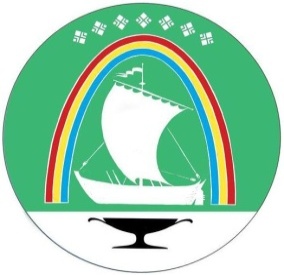 Саха Өрөспүүбүлүкэтин «ЛЕНСКЭЙ ОРОЙУОН» муниципальнайтэриллиитэПОСТАНОВЛЕНИЕ                  УУРААХг. Ленск                      Ленскэй кот «26» мая 2022 года                                                  № 01-03-313/2от «26» мая 2022 года                                                  № 01-03-313/2Об утверждении Сводного годового доклада о ходе реализации и оценке эффективности муниципальных программ МО «Ленский район» за 2021 годПриложениек постановлению и.о.главыот «26» мая 2022 года№ 01-03-313/2№Наименование муниципальной программыВыполнение показателей (индикато-ров)Уровень исполне-ния расходовУровень качества управле-ния програм-мойОценка эффектив-ности (в баллах)Степень эффективности1.«Социальная поддержка граждан Ленского района»0,17599%/0,250,3 0,725Средне-эффектив-ная2.«Обеспечение безопасности жизнедеятельности населения МО «Ленский район» РС (Я)»0,17599%/0,250,30,725Средне-эффектив-ная3.«Развитие культуры Ленского района»0,17597%/0,250,20,625Средне-эффектив-ная4.«Развитие физической культуры и спорта в Ленском районе»0,17597%/0,250,10,525Средне-эффектив-ная5.«Охрана окружающей среды и природных ресурсов в Ленском районе»0,35098%/0,250,41Эффектив-ная6.«Развитие образования в Ленском районе»0,26397%/0,250,150,663Средне-эффектив-ная7.«Развитие здравоохранения в Ленском районе»0,35080%/0,20,10,650Средне-эффектив-ная8.«Обеспечение качественным жильем и повышения качества жилищно – коммунальных услуг в Ленском районе»0,17573%/0,20,20,575Средне-эффектив-ная9.«Профилактика правонарушений в Ленском районе»0,35094%/0,20,350,9Эффектив-ная10.«Развитие гражданского общества в Ленском районе РС (Я)»0,088100%/0,250,20,538Средне-эффектив-ная11.«Развитие сельского хозяйства и регулирование рынков сельскохозяйственной продукции, сырья и продовольствия Ленского района Республики Саха (Якутия)»0,08898%/0,250,30,638Средне-эффектив-ная12«Реализация молодежной политики и патриотического воспитания граждан Ленского района»0,08896%/0,250,20,538Средне-эффектив-ная13«Развитие предпринимательства в Ленском районе»0,088100%/0,250,30,638Средне-эффектив-ная14«Развитие транспортного комплекса МО «Ленский район»0,17552%/0,1500,325Низко-эффектив-ная15«Управление муниципальной собственностью МО «Ленский район» РС (Я)»0,08864%/0,150,30,538Средне-эффектив-ная16 «Комплексное развитие сельских территорий Ленского района»0100%/0,2500,25НеэффективнаяНаименование   
программы
Источники   
финансированияФинансирование(тыс. руб.)Исполнение(тыс. руб.)Исполнение%Развитие образования в Ленском районеФедеральный бюджет71 438 667,00   65 885 795,28   92,23Развитие образования в Ленском районеБюджет РС (Я)1 118 962 138,93   1 112 623 318,6099,4Развитие образования в Ленском районеБюджет МО «Ленскийрайон»957 543 766,81   899 973 576,79   93,9Развитие образования в Ленском районеВсего:2 147 944 572,74   2 078 482 690,67   96,76Наименование целевого показателя (индикатора)Ед. изм.ПланФакт% исполненияУдельный вес воспитанников дошкольных образовательных организаций в возрасте от 3 до 7 лет, охваченных образовательными программами, соответствующими федеральному государственному образовательному стандарту дошкольного образования, в общей численности воспитанников в возрасте от 3 до 7 лет в организациях, осуществляющих образовательную деятельность по образовательным программам дошкольного образования, присмотр и уход за детьми		%100100100Отношение численности детей в возрасте от 2 месяцев до 3 лет, получающих дошкольное образование в текущем году, к сумме численности детей в возрасте от 2 месяцев до 3 лет, получающих дошкольное образование в текущем году, и численности детей в возрасте от 2 месяцев до 3 лет, находящихся в очереди на получение в текущем году дошкольного образования			%030Отношение численности детей в возрасте от 1 года 6 месяцев до 3 лет, получающих дошкольное образование в текущем году, к сумме численности детей в возрасте от 1 года 6 месяцев до 3 лет, получающих дошкольное образование в текущем году, и численности детей в возрасте от 1 года 6 месяцев до 3 лет, находящихся в очереди на получение в текущем году дошкольного образования %1005959Удельный вес выпускников, получивших аттестат о среднем общем образовании		%9898,2100,2Доля образовательных организаций, охваченных мониторингом качества образования%100100100Доля образовательных организаций, обеспеченных возможность изучать предметную область «Технология» и других предметных областей на базе организаций, имеющих высоко-оснащенные ученико-места%4344102,3Количество сельских общеобразовательных организаций, обновивших материально-техническую базу для реализации основных и дополнительных общеобразовательных программ цифрового, естественнонаучного и гуманитарного профилей%2525100Доля общеобразовательных организаций, участвующих в проведении оценки качества общего образования на основе практики международных исследований качества подготовки обучающихся с 2021 года%2500Доля детей от 6,5 до 18 лет, охваченных дополнительным образованием от общего числа обучающихся					%7581108Доля детей, находящихся в трудной жизненной ситуации, охваченных дополнительным образованием%10096 96Доля детей, проживающих на территории Ленского района, охваченных дополнительными общеобразовательными программами естественно - научной и технической направленностей		%	2018,592,5Доля участников открытых  Онлайн-уроков,  реализуемых с учетом опыта цикла открытых уроков «ПроеКториЯ», «Уроки настоящего», направленных на раннее самоопределение (% от общего числа детей 8-11 классов)			%100100100Доля  обучающихся 6-11 классов, получивших рекомендации по построению индивидуального учебного плана в соответствии с выбранными профессиональными компетенциями с учетом реализации проекта «Билет в будущее» нарастающим итогом  (% от общего количества детей 6-11 классов):			%3070122,3Удельный вес детей и подростков, охваченных организованным отдыхом, оздоровлением и занятостью в каникулярное время от общего количества обучающихся		%9394101,1Удельный вес детей  и подростков школьного возраста, находящихся в трудной жизненной ситуации, охваченных организованным отдыхом, оздоровлением и занятостью от общего количества обучающихся в каникулярное время			%1009292Снижение количества правонарушений и преступлений несовершеннолетних в каникулярный период			%На 35На 40114,3Наименование   
программы
Источники   
финансированияФинансирование(руб.)Исполнение(руб.)Исполнение%Управление муниципальной собственностью муниципального образования «Ленский район» РС (Я)  Государственный бюджет РС (Я)24 462 356,4824 462 356,48100,0%Управление муниципальной собственностью муниципального образования «Ленский район» РС (Я)  Бюджет МО «Ленскийрайон»375 003 497,00231 285 238,2361,7%Управление муниципальной собственностью муниципального образования «Ленский район» РС (Я)         Всего:399 465 853,48255 747 594,7164,0%№ п/п Наименование показателя (индикатора)Ед. изм.ПланФакт    % исполнения1.Количество недвижимого имущества (здания, помещения, строения, сооружения), переданного в аренду в течение года.единиц54802.Количество проведенных инвентаризаций объектов муниципальной собственности,  в течение года.шт.92223.Доходы от сдачи в аренду имущества, составляющего казну муниципального района (за исключением земельных участков). руб.3 200 000,003 911 944,94122%4.Количество объектов муниципального имущества МО "Ленский район" в перечне имущества, предназначенного для предоставления субъектам малого и среднего предпринимательства, а также организациям, образующим инфраструктуру поддержки субъектов малого и среднего предпринимательства.шт.1323177%5.Доходы, получаемые в виде арендной платы за земельные участки, государственная собственность на которые не разграничена и которые расположены в границах сельских поселений и межселенных территорий муниципального района, а также средства от продажи права на заключение договоров аренды указанных земельных участков.руб.4 000 000,003 128 711,9178%6Доходы, получаемые в виде арендной платы, а также средства от продажи права на заключение договоров аренды за земли, находящиеся в собственности муниципального района  за исключением земельных участков муниципальных бюджетных, казенных и автономных учреждений)руб.1 700 000,00776 523,94  46%7Площадь земельных участков, находящихся в собственности муниципальных образований, физических и юридических лиц Кв.м.14 052 248,0021 181 708,0151%Наименование   
программыИсточники   
финансированияФинансирование(руб.)Исполнение(руб.)Исполнение%Развитие транспортного комплекса МО «Ленский район»Бюджет МО «Ленскийрайон»53 150 786,3527 652 604,852,03Развитие транспортного комплекса МО «Ленский район»          Всего:53 150 786,3527 652 604,852,03№Наименование показателя (индикатора)Единица измеренияПланФакт %, исполнения1.Площадь отремонтированных автомобильных дорог в годм²150 000,0002.Количество установленных дорожных знаков, барьерных огражденийшт.001003.Количество перевезенных пассажиров за счет программных мероприятийчел.5 6406 969123,64.Количество перевезенных пассажиров за счет программных мероприятий (воздушный транспорт)чел.14010071,45.Количество перевезенных пассажиров за счет программных мероприятий (водный транспорт)чел.5 5006 869124,9Наименование   
программыИсточники   
финансированияФинансирование(руб.)Исполнение(руб.)Исполнение% Развитие культуры Ленского районаБюджет РС (Я)27 154 309,0027 132 886,0099,92 Развитие культуры Ленского районаБюджет МО «Ленскийрайон»230 161 556,20222 848 456,7996,8 Развитие культуры Ленского районаВсего:257 315 865,20249 981342,7997,1№Наименования индикатораЕд. изм.ПланФакт% исполнения1Количество проведенных мероприятийшт.50991982Количество участников мероприятийчел.2 50017 588703,53Количество национально-культурных общественных объединений (общин)шт.9888,94Количество публикаций в средствах массовой информациишт.1420142,85Количество читателей библиотекчел.17 69014 51582,16Книговыдачашт.337 000313 68793,17Доля населения, зарегистрированного в МКУК "ЛМЦБС" от общего числа населения%494081,68Количество посещений библиотекчел.140 250124 02188,49Количество посещений музеячел.14 44012 09183,710Количество публикаций научными сотрудниками в средствах массовой информациишт.56120,011Количество паспортов, заведенных на предметы основного фондашт.130332255,412Количество выпускников, поступивших в учебные заведения культуры и искусствачел.612200,013Количество подготовленных лауреатов и дипломантов различных конкурсов: районных, республиканских, всероссийских и международныхчел.240/25             220/351137/222                116/26272,414Доля финансовых средств, освоенных  на завершенные этапы строительства от запланированного объема.%%000Наименование   
программыИсточники   
финансированияФинансирование(руб.)Исполнение(руб.)Исполнение%«Развитие физической культурыи спорта в Ленском районе»Государственный бюджет РС (Я)2 357 339,002 357 339,00100«Развитие физической культурыи спорта в Ленском районе»Бюджет МО «Ленскийрайон»128 255 582,67123 763 568,5396,5«Развитие физической культурыи спорта в Ленском районе»        Всего:130 612 921,67126 120 907,5396,56Таблица 5.2. Выполнение основных целевых индикаторови показателей программы за 2021 годТаблица 5.2. Выполнение основных целевых индикаторови показателей программы за 2021 годТаблица 5.2. Выполнение основных целевых индикаторови показателей программы за 2021 годТаблица 5.2. Выполнение основных целевых индикаторови показателей программы за 2021 годТаблица 5.2. Выполнение основных целевых индикаторови показателей программы за 2021 годТаблица 5.2. Выполнение основных целевых индикаторови показателей программы за 2021 годТаблица 5.2. Выполнение основных целевых индикаторови показателей программы за 2021 год№№Наименование показателя (индикатора) Ед. изм.ПланОтчетОтчет% выполнения11Количество районных и городских мероприятий по физической культуре и спорту для взрослого населения 18 лет и старшеед.30303010022Количество человек, выполнивших нормы ВФСК «ГТО»чел.20086864333Количество человек, 18 лет и старше, систематически занимающегося физической культурой и спортом в спортивных секциях МКУ «КФКиС»чел.320357357126,344Количество призёров, среди взрослых спортсменов, республиканских, зональных и всероссийских соревнованийчел.5043438655Количество выездных спортивных мероприятий для взрослых 18 лет и старше, на соревнования межмуниципального, республиканского и всероссийского уровнейед.30303010066Количество взрослых спортсменов, 18 лет и старше, участвующих в выездных мероприятиях за пределами Ленского районачел.150163163108,6777Количество взрослых спортсменов, 18 лет и старше, участвующих в районных и городских спортивно-массовых мероприятияхчел.250089489435,7688Количество взрослых спортсменов, 18 лет и старше, получивших спортивные разряды в текущем годучел.3000099Количество детей и подростков, занимающихся спортом в спортивных секциях МКУ «КФКиС»  чел.750935935124,671010Количество детей получивших спортивные разряды в текущем годучел.120373730,831111Количество детей, прошедших дополнительную подготовку к соревнованиям республиканского и всероссийского уровнейчел.6060601001212Количество детей, принявших участие в межмуниципальных, республиканских и всероссийских соревнованиях чел.30010010033,331313Количество призёров, среди детей, республиканских, зональных и всероссийских соревнованийчел.505050100Наименование   
программыИсточники   
финансированияФинансирование(руб.)Исполнение(руб.)Исполнение%Обеспечение качественным жильем и повышение качества жилищно-коммунальных услуг в Ленском районеБюджет РФ17 024 228,0616 848 304,8998,97Обеспечение качественным жильем и повышение качества жилищно-коммунальных услуг в Ленском районеБюджет РС (Я)         1 480 366,15       1 465 068,50   98,97Обеспечение качественным жильем и повышение качества жилищно-коммунальных услуг в Ленском районеБюджет МО «Ленскийрайон»       57 934 077,87    37 629 627,76   65,0Обеспечение качественным жильем и повышение качества жилищно-коммунальных услуг в Ленском районе           Всего:       76 438 672,08      55 943 001,15   73,19№Наименование показателя (индикатора)Единица измеренияПланФакт %, исполнения1.Количество социальных выплат, предоставленных молодым семьям, на улучшение жилищных условий шт31,036,0116,12.Количество социальных выплат, предоставленных работникам    муниципальной бюджетной сферышт342264,73.Количество квартир, предоставленных льготным категориям гражданшт9004.Количество разработанных документов территориального планированияшт1111100Наименование   
программы
Источники   
финансированияФинансирование(руб.)Исполнение(руб.)Исполнение%Развитие сельского хозяйства в Ленском районе РС (Я)Бюджет РС (Я)61 972 688,4861 061 848,5898,5Развитие сельского хозяйства в Ленском районе РС (Я)Бюджет МО «Ленскийрайон»110 951 553,51108 836 905,1598,1Развитие сельского хозяйства в Ленском районе РС (Я)Всего:172 924 241,99169 898 753,7398,25№ п/пНаименование показателя (индикатора)Ед. изм.план факт% исполнения1Поголовье крупного рогатого скотаголов15751 544,0098,032в т.ч. коровголов805781,0097,023Поголовье лошадейголов16281 540,0094,594Поголовье кобылголов967991,00102,485Поголовье свинейголов716395,0055,176Поголовье свиноматокголов188131,0069,687Поголовье птицыголов41704 506,00108,068Производство молокатонн25442 612,10102,689Производство скота и птицы (в живом весе)тонн550,51413,3075,0810Производство яицтыс шт.10701 064,6099,5011Посевная площадь картофеляга573,2536,2793,5612Производство картофелятонн7812,98 000,60102,4013Посевная площадь овощей открытого грунтага81,680,7498,9514Производство овощейтонн34492 162,5062,7015Хлеб и х/булочные изделиятонн16751 092,0865,2016Цельномолочная продукция (в пересчете на молоко)тонн6541 070,18163,6417Посевная площадь кормовых культурга185251,50135,9518Заготовка силосатонн26002 845,00109,4219Заготовка сырого молокатонн10001 159,00115,90Наименование   
программыИсточники   
финансированияФинансирование(руб.)Исполнение(руб.)Исполнение%«Развитие молодежной, семейной политики и патриотического воспитания граждан Ленского районаБюджет МО «Ленскийрайон»26 115 407,7425128 327,4296«Развитие молодежной, семейной политики и патриотического воспитания граждан Ленского районаВсего:26 115 407,7425128 327,4296№Наименование показателя (индикатора)Ед. изм.ПланФакт%, исполнения1Доля молодежи от 14 до 35 лет, ведущая активный здоровый образ жизни, у которой основной жизненной ценностью являются любовь к Родине и семье, по отношению к общей численности данной возрастной категории%16161002Доля молодежи от 14 до 35 лет, охваченная деятельностью студенческих, добровольческих (волонтерских), детских и патриотических объединений, по отношению к общей численности данной возрастной категории%394,6311,873Количество молодежи от 14 до 35 лет, принимающее участие в молодежных мероприятияхчел.3300223367,674Доля молодежи от 18-ти до 35-ти лет, принимающая участие в проектной деятельности, по отношению к общей численности данной возрастной категории%41,0420,85Количество специалистов, привлеченных в учреждения социальной сферы и получивших материальную выплату за счет бюджета МО «Ленский район»ед.20201006Количество молодых специалистов, подготовленных для приоритетных отраслей экономики МО «Ленский район» и прибывших на предприятия и в организации Ленского районачел.102207Охват молодежи от 14 до 35 лет психологическим сопровождением (индивидуальные занятия, консультации, профдиагностика и т.д.)чел.112027424,58Количество студентов, обучающихся по программам подготовки квалифицированных кадров за счет  выплат из бюджета МО «Ленский район»Чел.555090,99Количество талантливой молодежи от 14 до 35 лет, принимающей участие в качестве делегата Ленского района в республиканских, российских, международных конкурсах, форумах, слетах, конференциях и т.п. Чел.491530,610Охват молодежи от 14 до 35 лет групповыми занятиями (социально-психологические тренинги, психологические практикумы, психолого-просветительская работа и т.п.)Чел.22801576,8811Доля молодежи от 14 до 35 лет, информированная о мероприятиях в сфере молодежной и семейной политики, а также патриотического воспитания по отношению к общей численности данной возрастной категории%3079,46264,812Количество семей – активных участников семейных конкурсов и мероприятийЕд.264416913Количество семей, награжденных знаками отличия  районного, республиканского и Российского уровняЕд.111110014Увеличение количества браковЕд.28024487,1515Количество рожениц, получивших материальную помощь в виде компенсации транспортных расходовЧел.683247,0616Количество рожениц, получивших подарочный набор  для новорожденных Чел.33720982,7917Охват молодежи от 14 до 35 лет массовыми мероприятиями, акциями, встречами, направленными на формирование патриотизма в молодежной средеЧел.4800372277,518.Количество молодежи от 14 до 35 лет, задействованное в добровольческих и стройотрядовских объединениях Чел.190200105,219Количество общественных молодежных объединенийЕд.101818020Количество мероприятий, организованных общественными молодежными объединениямиед. 288430021Доля молодежи от 14 до 35 лет, участвующая в мероприятиях пропагандирующих здоровый образ жизни, по отношению к общей численности данной возрастной категории%1622,8137,522Доля молодежи от 14 до 35 лет, вовлеченная в профилактические мероприятия, по отношению к общей численности данной возрастной категории%200,653,25Наименование   
программыИсточники   
финансированияФинансирование(руб.)Исполнение(руб.)Исполнение       %Социальная поддержка граждан Ленского районаБюджет МО «Ленскийрайон»9 326 432,939 298 578, 5399,7Социальная поддержка граждан Ленского районаВнебюджетные источники359 115 600,00503 322 976,5          140,1Социальная поддержка граждан Ленского районаВсего:368 442 032,93512 621 555,03       139,1№Наименование показателя (индикатора)Единица измеренияПланФакт% Выполнения123456Подпрограмма №1 «Меры социальной поддержки отдельных категорий граждан»Подпрограмма №1 «Меры социальной поддержки отдельных категорий граждан»Подпрограмма №1 «Меры социальной поддержки отдельных категорий граждан»Подпрограмма №1 «Меры социальной поддержки отдельных категорий граждан»Подпрограмма №1 «Меры социальной поддержки отдельных категорий граждан»1.1.Доля граждан, получивших меры социальной поддержки, от общего числа обратившихся и имеющих на это право%100	1001001.2.Доля детей-сирот, детей, оставшихся без попечения родителей, устроенных в замещающие семьи%70100142,8Подпрограмма №2 «Охрана труда в Ленском районе»Подпрограмма №2 «Охрана труда в Ленском районе»Подпрограмма №2 «Охрана труда в Ленском районе»Подпрограмма №2 «Охрана труда в Ленском районе»Подпрограмма №2 «Охрана труда в Ленском районе»2.1.Численность пострадавших в результате несчастных случаев на производстве с утратой трудоспособности на 1 рабочий день и более и со смертельным исходом в расчете на 1 тыс. работающих*х.1,41,7679,52.2.Удельный вес работников, занятых во вредных и (или) опасных условиях труда (% от общей численности работников)%32,033,5295,42.3.Удельный вес работников, занятых на рабочих местах в отношении которых проведена специальная оценка условий труда, от общего количества работников%90,090,1100,1Наименование   
программыИсточники   
финансированияФинансирование(руб.)Исполнение(руб.)Исполнение%Развитие предпринимательства Ленского районаБюджет МО «Ленскийрайон»         1 689 500,01 689 500,0100Развитие предпринимательства Ленского района           Всего:1 689 500,01 689 500,0100№Наименование показателя (индикатора)Ед. изм.ПланФакт %, исполнения1Количество субъектов малого и среднего предпринимательстваед.1550117775,92Число малых предприятийед. 23922493,73Оборот малых предприятиймлн. руб.67214082,4260,74Среднесписочная численность работников малых предприятий (без внешних совместителей)ед.1425809,556,85Доля занятых в малом и среднем предпринимательстве в общей численности занятых%3,44,50132,46Объем налоговых поступлений по специальным налоговым режимаммлн. руб.104,07159,80153,67Количество созданных новых производств ед.2150,08Количество вовлеченных в субъекты СМП, осуществляющих деятельность в сфере ремесел, народно- художественного промыслаед.3133,39Количество новых рабочих местед.2031155,010Число СМП, принявших участие в образовательных программахед.402050,011Количество дистанционных резидентовед.1000,0Наименование   
программыИсточники   
финансированияФинансирование(руб.)Исполнение(руб.)Исполнение%Профилактика правонарушений в Ленском районеБюджет МО «Ленскийрайон»1 207 677,041 139317,52            94,34Профилактика правонарушений в Ленском районеВсего:1 207 677,041 139317,5294,34№Наименование показателя (индикатора)Единица измеренияПланФакт %, исполнения1.Количество преступлений совершенных н/л      шт.3219168,4*2.Количество семей, находящихся в социально  опасном положении      чел.7313561,5*3.Количество выпускников 9-х классов коррекционной школы, коррекционных классов общеобразовательных школ, 9-11-х классов общеобразовательных школ из малообеспеченных семей, находящихся в трудной жизненной ситуации, а также освободившихся из мест лишения свободы и СУВЗТ, не имеющих специальности, обучившихсячел.2232145,54.Количество оздоровленных детей из семей, состоящих на учете комиссиичел.2432133,35.Количество законных представителей прошедших мероприятия первичной и вторичной профилактики употребления алкогольной продукциичел.7457,2Наименование   
программыИсточники   
финансированияФинансирование(руб.)Исполнение(руб.)Исполнение%Развитие гражданского общества в Ленском районеБюджет МО «Ленскийрайон»3 487 500,003 487 500,00100Развитие гражданского общества в Ленском районеВсего:3 487 500,003 487 500,00100№Наименование организацииСумма субсидии, руб.1ЛОО «Районный совет ветеранов войны и труда»600 0002Региональная общественная организация по развитию социальной среды "Возрождение" РС(Я)130 0003Общественной организации "Танцевально-спортивный клуб "Румба"400 000Итого:Итого:1 130 000№Наименование организацииСумма субсидии, руб.1Местная религиозная организация "Православный Приход во имя Святого великомученика и целителя Пантелеймона" Якутской Епархии Русской Православной Церкви п.Пеледуй600 0002Ленская улусная общественная организация по развитию с.Чамча «Тетим» (Темп) РС (Я)147 0003ЯРООК по СПЧ «Правда и Справедливость»330 500Итого:Итого:1 077 500№Наименование организацииСумма субсидии, руб.1ЛОО «Районный совет ветеранов войны и труда»600 0002Общество инвалидов600 000Итого:Итого:1 200 000№Наименование показателя (индикатора)Ед. изм.ПланФакт %, испол-нения%, испол-нения1.Количество граждан, охваченных социально значимыми проектами СО НКО, реализуемыми за счет средств бюджета МО «Ленский район»Чел.8800580065,92.Количество социально ориентированных некоммерческих организаций в Ленском районе, поддержанных в соответствии с Программойед.16743,743,743,73.Количество социально ориентированных некоммерческих организаций принявших участие в конкурсе на предоставление грантов Президента РФед34133,3133,3133,3Наименование   
программыИсточники   
финансированияФинансирование(руб.)Исполнение(руб.)Исполнение% Обеспечение безопасности жизнедеятельности населения муниципального образования Ленский район Бюджет МО «Ленскийрайон»1 500 000,01 488 196,9199,2 Обеспечение безопасности жизнедеятельности населения муниципального образования Ленский район Всего:1 500 000,01 488 196,9199,2№Наименование показателя (индикатора)Единица измеренияПланФакт %, исполнения1.Количество новых точек, оборудованных видеокамерами, подключенных к системе видеонаблюденияшт.2933113,72.Количество видеокамер наблюдения единой системы видеонаблюдения на базе ЕДДС, находящихся на обслуживаниишт.5357107,53.Количество муниципальных образований, удаленных от административного центра, включенных в единую систему видеонаблюдения сегмента АПК «Безопасный город» на базе ЕДДСед.3266,64.Время реагирования экстренных оперативных служб по предупреждению и ликвидации чрезвычайных ситуаций*час.1,11,01105.Доля населения, пострадавшего в происшествиях и чрезвычайных (кризисных) ситуациях*%0,801,0     806.Число лиц,  пострадавших (погибших) в дорожно-транспортных происшествиях) на 1000 чел.*Ед.0,971,097Наименование   
программыИсточники   
финансированияПлан(руб.)Факт(руб.)Исполнение%Развитие здравоохранения в Ленском районеБюджет МО «Ленскийрайон»38 277 708,6830 505 104,4380Развитие здравоохранения в Ленском районеВсего:38 277 708,6830 505 104,4380№Наименование показателя (индикатора)Единица измеренияПланФакт %, исполнения1.Удовлетворенность населения медицинской помощью%51511002.Обеспеченность врачами (на 10 000 населения)%26,527,71003.Распространенность туберкулеза среди населения (на 100 тыс.населения)*абсолютное число14246,6304,74.Заболеваемость населения (на 1000 населения)*абсолютное число9948791135.Болезненность населения (на 1000 населения)* абсолютное число1793,51605,8111,7Наименование   
программыИсточники   
финансированияПлан(руб.)Факт(руб.)Исполнение%Охрана окружающей среды и природных ресурсов в Ленском районе»Бюджет МО «Ленскийрайон»2 002 606,401 961 724,6097,9Охрана окружающей среды и природных ресурсов в Ленском районе»Всего:2 002 606,401 961 724,6097,9№ п/п Наименование показателя (индикатора)Ед. изм. ПланФакт% исполнения1.Доля ликвидированных несанкционированных  мест размещения отходов в общем количестве выявленных несанкционированных мест размещения отходов%31,0044,4143,22.Обустройство контейнерных площадок ТКОединиц25251003.Количество рейдовых мероприятий по выявлению нарушений природоохранного законодательства РФ и РС (Я) на ООПТ местного значения.единиц141285,74.Охват населения Ленского района экологической акцией "Природа и мы"%32,0053,92168,5Наименование   
программыИсточники   
финансированияПлан(руб.)Факт(руб.)Исполнение%«Комплексное развитие сельских территорий в Ленском районе»Бюджет МО «Ленскийрайон»2 509 576,842 509 576,84100«Комплексное развитие сельских территорий в Ленском районе»Всего:2 509 576,842 509 576,84100№ п/п Наименование показателя (индикатора)Ед. изм. ПланФакт% исполнения1.Сохранение доли сельского населения МО "Ленский район"%1312,87992.Ввод (приобретение) жилых помещений (жилых домов) для граждан МО "Ленский район"кв.м.330,0003.Количество реализованных проектов комплексного развития сельских территорий или сельских агломераций (объекты капитального строительства)ед.10,000